ЗЕМСКОЕ  СОБРАНИЕ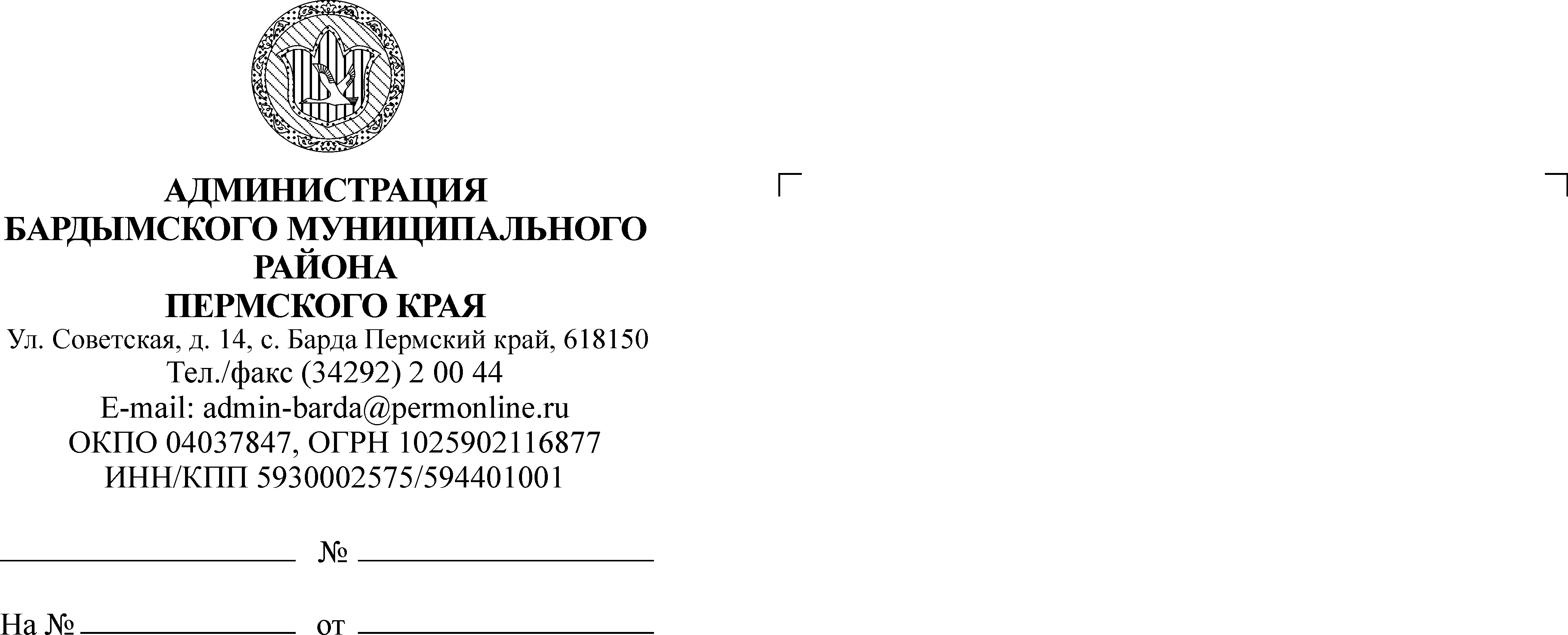 БАРДЫМСКОГО МУНИЦИПАЛЬНОГО РАЙОНАПЕРМСКОГО КРАЯТРИДЦАТЬ ПЕРВОЕ ЗАСЕДАНИЕРЕШЕНИЕ15.11.2018                                                                                         № 486О бюджете Бардымского  муниципальногорайона на 2019 год и на плановый период2020 и 2021 годовЗемское Собрание Бардымского муниципального района РЕШАЕТ:Статья 1Утвердить основные характеристики бюджета муниципального района на 2019 год:1) прогнозируемый общий объем доходов бюджета муниципального района в сумме 663899463,51 рублей;2) общий объем расходов бюджета муниципального района в сумме 663899463,51 рублей;3) дефицит бюджета муниципального района в сумме 0 рублей.Статья 2Утвердить основные характеристики бюджета муниципального района  на 2020 год и на 2021 годы:1) прогнозируемый общий объем доходов бюджета муниципального района на 2020 год в сумме 687232500,0 рублей и на 2021 год в сумме 690940300,0 рублей;2) общий объем расходов бюджета муниципального района на 2020 год в сумме 687232500,0 рублей, в том числе условно утвержденные расходы в сумме   11677593,94 рублей, и на 2021 год в сумме 690940300,0 рублей, в том числе условно утвержденные расходы в сумме 17065031,0 рублей;3) прогнозируемый дефицит бюджета муниципального района на 2020 год в сумме 0 рублей и на 2021 год в сумме 0 рублей.Статья 3В соответствии с пунктом 2 статьи 184.1 Бюджетного кодекса Российской Федерации утвердить нормативы распределения доходов между бюджетом муниципального района и бюджетами сельских поселений по отдельным видам доходов на 2019 год и на плановый период 2020 и 2021 годов согласно приложению 1 к настоящему Решению.Статья 4Утвердить перечень главных администраторов доходов бюджета муниципального района согласно приложению 2 к настоящему Решению.Утвердить перечень главных администраторов источников финансирования дефицита бюджета муниципального района согласно приложению 3 к настоящему Решению.В случаях изменения состава и (или) функций главных администраторов доходов или главных администраторов источников финансирования дефицита  бюджета муниципального района, а также изменения принципов назначения и присвоения структуры кодов классификации доходов и источников финансирования дефицита бюджетов Российской Федерации Управление финансов Администрации  Бардымского муниципального района вправе вносить соответствующие изменения в перечень главных администраторов доходов бюджета муниципального района или главных администраторов  источников финансирования дефицита бюджета муниципального района, а также в состав закрепленных за ними кодов классификации доходов или источников финансирования дефицита бюджета.Статья 5Учесть в бюджете муниципального района поступления доходов на 2019 год согласно приложению 4 к настоящему Решению и на 2020-2021 годы согласно приложению 5 к настоящему Решению.Статья 6Утвердить распределение бюджетных ассигнований по целевым статьям (муниципальным программам и непрограмным направлениям деятельности), группам видов расходов классификации расходов бюджета  муниципального района на 2019 год согласно приложению 6 к настоящему Решению, на 2020-2021 годы согласно приложению 7 к настоящему Решению.Статья 7Утвердить ведомственную структуру расходов бюджета муниципального района на 2019 год согласно приложению 8 к настоящему Решению, на 2020-2021 годы согласно приложению 9 к настоящему Решению.Статья 8  Утвердить оборотную кассовую наличность бюджета муниципального района на 01.01.2020 в сумме 2000 тыс. рублей, на 01.01.2021 - в сумме 2000 тыс. рублей, на 01.01.2022 - в сумме 2000 тыс. рублей.Статья 9Утвердить общий объем бюджетных ассигнований на исполнение публичных нормативных обязательств на 2019 год в сумме 3878300,0 рублей, на 2020 год в сумме 2000000,0 рублей и на 2021 год в сумме   2000000,0 рублей.Статья 10Установить объем резервного фонда Администрации муниципального района на 2019 год в сумме 2 000 000 рублей, на 2020 год –1 000 000,0 рублей, на 2021год –1 000 000,0 рублей.Статья 11Установить, что получатель средств бюджета муниципального района при заключении договоров (муниципальных контрактов) на поставку товаров, выполнение работ, оказание услуг вправе предусматривать авансовые платежи:в размере 100% суммы договора (муниципального контракта) - по договорам (муниципальным контрактам) о поставке товаров на сумму до 100 тыс. рублей, об оказании услуг связи, об информационном обслуживании топливных карт, о приобретении программного обеспечения и прав на его использование на сумму до 100 тыс.рублей, о подписке на печатные издания, о приобретении горюче-смазочных материалов, авиа- и железнодорожных билетов, об обучении на курсах повышения квалификации и семинарах, о проведении массовых экологических мероприятий, о проведении природоохранных мероприятий, имеющих сезонный характер, о найме жилых помещений, об оказании услуг по стоянке автотранспорта, в том числе по договорам  хранения, о проведении мероприятий и приобретении оборудования, если поставщик подпадает под действие ст. 93 Федерального закона от 05.04.2013 № 44-ФЗ «О контрактной системе в сфере закупок товаров, работ, услуг для обеспечения государственных и муниципальных нужд», о приобретении путевок на санаторно-курортное лечение,  по договорам обязательного страхования гражданской ответственности владельцев транспортных средств, по договорам на публикацию в средствах массовой информации сведений в соответствии с законодательством Российской  Федерации о государственной регистрации юридических лиц, по договорам на строительство (реконструкцию) объектов общественной инфраструктуры местного значения в случае приобретения оборудования, стоимость которого составляет более 50% сметной стоимости объекта, входящего в сметы строек, по договорам за организацию семинаров, деловых поездок за пределы Российской Федерации, а также при оплате гонораров и оплате труда приглашенных специалистов (артисты, педагоги);в размере до 30% суммы принятых бюджетных обязательств на текущий финансовый год по объекту - по договорам (муниципальным контрактам) на строительство (реконструкцию) объектов общественной инфраструктуры и автодорожного строительства местного значения;в размере до 30% суммы договора (муниципального контракта), если иное не предусмотрено действующим законодательством, - по остальным договорам (муниципальным контрактам).Статья 12Утвердить районный фонд финансовой поддержки сельских поселений на 2019 год в сумме  49786000,0 рублей, на 2020 год в сумме 47916400,0 рублей, на 2021 год в сумме 46444300,0 рублей.Установить критерий выравнивания расчетной бюджетной обеспеченности сельских поселений на 2019 год в размере 1,97; на 2020 год -  1,87; на 2021 год – 1,84.Установить размеры дотаций из районного фонда финансовой поддержки сельских поселений на 2019 год согласно приложению 10 к настоящему Решению, на 2020-2021 годы согласно приложению 11 к настоящему Решению.Утвердить долю первой части районного фонда финансовой  поддержки сельских поселений в размере 50 % и долю второй части в размере 50 %.Утвердить перечень корректирующих коэффициентов для расчета индекса бюджетных расходов сельских поселений:- дисперсность расселения;- коэффициент масштаба;- коэффициент пожарной безопасности;- коэффициент транспортной доступности;- коэффициент уровня газификации;-коэффициент стоимости предоставления жилищно-коммунальных услуг для бюджетных учреждений.При расчете руководствоваться Законом Пермского края от 13.09.2006 № 11-КЗ «О методиках распределения межбюджетных трансфертов в Пермском крае».  Статья 13Установить в соответствии с пунктом 3 статьи 217 Бюджетного кодекса Российской Федерации следующие основания для внесения изменений в показатели сводной бюджетной росписи бюджета муниципального района, связанные с особенностями исполнения бюджета муниципального района  и(или) перераспределения бюджетных ассигнований между главными распорядителями средств бюджета муниципального района:1)распределение бюджетных ассигнований между получателями грантов, являющимися районными муниципальными учреждениями;2)использование остатков средств бюджета муниципального района на очередной финансовый год на текущем счете бюджета без изменения главного распорядителя (распорядителя) средств бюджета муниципального района, кодов разделов, подразделов, целевых статей и видов расходов, кроме изменений, связанных с изменением бюджетной классификации (без изменения целевого направления расходов);3)перераспределение бюджетных ассигнований между главными распорядителями средств бюджета муниципального района на проведение мероприятий, в том числе мероприятий по муниципальным программам, при условии, если получатель средств является районным муниципальным учреждением;4)распределение бюджетных ассигнований в целях передачи средств в форме иных межбюджетных трансфертов при условии, если получателем грантов, средств на проведение мероприятий, в том числе мероприятий по муниципальным программам, являются органы местного самоуправления или муниципальные учреждения;5)перераспределение бюджетных ассигнований в случае реструктуризации сети муниципальных учреждений, включая перераспределение бюджетных ассигнований в случае изменения типа муниципальных учреждений, в пределах предусмотренного Решением о бюджете на очередной финансовый год и плановый период главному распорядителю бюджетных средств на соответствующий финансовый год общего объема бюджетных ассигнований;6)распределение (перераспределение) бюджетных ассигнований, предусмотренных на реализацию муниципальных программ, между главными распорядителями (распорядителями) средств бюджета муниципального района, кодами разделов, подразделов, целевых статей, видов расходов в соответствии с нормативными правовыми актами об утверждении муниципальных программ.Статья 14Установить, что расходы бюджета муниципального района могут быть увязаны с определенными доходами бюджета в части, касающейся:безвозмездных поступлений от физических и юридических лиц, имеющих целевое назначение;субсидий, субвенций, иных межбюджетных трансфертов, имеющих целевое назначение, в том числе их остатки, не использованные на начало текущего финансового года.Статья 15Утвердить Программу муниципальных внутренних заимствований Бардымского муниципального района на 2019 год согласно приложению 12 к настоящему Решению, на 2020-2021 годы согласно приложению 13 к настоящему Решению.  Статья 16  Утвердить Программу муниципальных гарантий Бардымского муниципального района на 2019 год согласно приложению 14 к настоящему Решению, на 2020-2021 годы согласно приложению 15 к настоящему Решению.  Статья 17Установить, что Администрация муниципального района от имени муниципального района вправе привлекать кредиты кредитных организаций для покрытия дефицита бюджета муниципального района, образовавшегося в течение года.Установить, что Администрация муниципального района от имени муниципального района вправе заключать договоры о предоставлении муниципальных гарантий и выдавать гарантии по долговым обязательствам сельских поселений, расположенных на территории Бардымского муниципального района, в 2019 году по перечню согласно приложению  16 к настоящему Решению, в 2020-2021 годах согласно приложению  17 к настоящему Решению.Установить предельный объем муниципального долга Бардымского муниципального района  на 2019 год в сумме 0 рублей, на 2020 год в сумме 0 рублей, на 2021 год в сумме 0 рублей.Установить верхний предел муниципального внутреннего долга Бардымского муниципального района:1) на 01.01.2020 в сумме 0 рублей, в том числе верхнего предела долга по муниципальным гарантиям Бардымского муниципального района в сумме 0 рублей;2) на 01.01.2021 в сумме 0 рублей, в том числе верхнего предела долга по муниципальным гарантиям Бардымского муниципального района в сумме 0 рублей;3) на 01.01.2022  в сумме 0 рублей, в том числе верхнего предела долга по муниципальным гарантиям Бардымского муниципального района в сумме 0 рублей.Статья 18Утвердить Программу предоставления бюджетных кредитов Бардымского муниципального района на 2019 год и на 2020-2021 годы согласно приложению 18 к настоящему Решению.Статья 19Безвозмездные поступления из бюджета Пермского края в виде дотации на выравнивание бюджетной обеспеченности утвердить на 2019 год в сумме 173339800,0 рублей, на 2020 год в сумме  165928100,0 рублей и на 2021 год в сумме 163983000,0 рублей, в виде субсидий, субвенций и иных межбюджетных трансфертов утвердить на 2019 год в сумме 367721000,0 рублей  согласно приложению 19 к настоящему Решению, на 2020-2021 годы в сумме 404869000,0 рублей и 408311900,0  рублей  согласно приложению 20 к настоящему Решению.Статья 20Утвердить источники финансирования дефицита бюджета муниципального района на 2019-2021 годы согласно приложению 21 к настоящему Решению.Статья 21Утвердить общий объем бюджетных ассигнований на реализацию бюджетных инвестиций на 2019 год в сумме 23394022,86 руб., на 2020 год в сумме 20916869,64 руб., на 2021 год в сумме 18690853,0 руб.Статья 22Утвердить общий объем бюджетных ассигнований дорожного фонда Бардымского муниципального района  на 2019 год в сумме 18059693,0 руб., на 2020 год в сумме 17712825,42 руб., на 2021 год 16258405,0 руб. согласно приложению 22 к настоящему Решению. Главным распорядителем  бюджетных ассигнований дорожного фонда является Администрация Бардымского муниципального района.Статья 23Установить, что некоммерческим организациям, не являющимся муниципальными учреждениями, могут предоставляться субсидии из бюджета муниципального района.Порядок предоставления субсидий, предусмотренных настоящей статьей, устанавливается нормативным правовым актам Администрации Бардымского муниципального района.Статья 24Настоящее решение опубликовать в районной газете «Тан» («Рассвет») и разместить на официальном сайте Администрации Бардымского муниципального района www.barda-rayon.ru.Статья 25Контроль исполнения настоящего Решения возложить на председателя комиссии по бюджету, налоговой политике и финансам Сагидуллина И. А.Председатель Земского Собрания Бардымского муниципального района                                                  Х.Г.АлапановГлава муниципального района-глава Администрации Бардымскогомуниципального района                                                                             С.М.Ибраев16.11.2018Приложение 1к решению Земского СобранияБардымского муниципального районаот 15.11.2018 № 486Приложение 2к решению Земского СобранияБардымского муниципального районаот 15.11.2018 № 486Перечень главных администраторов доходов бюджета муниципального района на 2019-2021 годыПриложение 3к решению Земского СобранияБардымского муниципального районаот 15.11.2018 № 486Перечень главных администраторов источников финансирования дефицита бюджета муниципального районаПриложение 4к решению Земского СобранияБардымского муниципального района от 15.11.2018 № 486Приложение 5к решению Земского СобранияБардымского муниципального районаот 15.11.2018 № 486Приложение 6к решению Земского Собрания Бардымского муниципального районаот 15.11.2018 № 486Приложение 7 к решению Земского Собрания Бардымского муниципального районаот 15.11.2018 № 486Приложение 8к решению Земского СобранияБардымского муниципального районаот 15.11.2018 № 486Приложение 9к решению Земского СобранияБардымского муниципального районаот 15.11.2018 № 486Приложение 10к решению Земского СобранияБардымского муниципального района от 15.11.2018 № 486Приложение 11к решению Земского СобранияБардымского муниципального районаот 15.11.2018 № 486                                                                                        Приложение 12                                                                                        к решению Земского Собрания                                                                                        Бардымского муниципального района                                                                                           от 15.11.2018 № 486                                                                                         Приложение 13                                                                                         к решению Земского Собрания                                                                                         Бардымского муниципального района                                                                                         от 15.11.2018 № 486Программа муниципальных внутренних заимствований Бардымского муниципального района на 2020-2021 годы, тыс. рублей                                                                                          Приложение 14                                                                                          к решению Земского Собрания                                                                                          Бардымского муниципального района                                                                                          от 15.11.2018 № 486Программа муниципальных гарантий Бардымского муниципального района на 2019 год, тыс. рублей                                                                                         Приложение 15                                                                                         к решению Земского Собрания                                                                                         Бардымского муниципального  района                                                                                         от 15.11.2018 № 486Программа муниципальных гарантий Бардымского муниципального района  на 2020-2021 годы,тыс. рублей                                                                                      Приложение 16                                                                                      к решению Земского Собрания                                                                                      Бардымского муниципального района                                                                                      от 15.11.2018 № 486Перечень муниципальных гарантий Бардымского  муниципального района, предоставляемых сельским поселениям, на 2019 год                                                                                     Приложение 17                                                                                     к решению Земского Собрания                                                                                     Бардымского муниципального района                                                                                     от 15.11.2018 № 486Перечень муниципальных гарантий Бардымского  муниципального района, предоставляемых сельским поселениям, на 2020-2021 годы, тыс.рублей  Приложение 18                                                                                          к решению Земского Собрания                                                                                          Бардымского муниципального района                                                                        от 15.11.2018 № 486Программапредоставления бюджетных кредитов Бардымского муниципального района на 2019 год и на 2020-2021 годы, тыс.рублейПриложение 19к решению Земского СобранияБардымского муниципального районаот 15.11.2018 № 486Приложение 20к решению Земского СобранияБардымского муниципального районаот 15.11.2018 № 486                                                                                          Приложение 21                                                                                          к решению Земского Собрания                                                                                          Бардымского муниципального района                                                                                            от 15.11.2018 № 486Источники финансирования дефицита бюджета Бардымского муниципального района на 2019-2021годы, рублейПриложение 22к решению Земского СобранияБардымского муниципального районаот 15.11.2018 № 486Ожидаемые исполнения по расходам за 2018 годОжидаемое исполнение по доходам на 2018 годПрогноз социально-экономического развития Бардымский муниципальный районРЕЕСТР источников доходов бюджета Бардымского муниципального районаНормативы распределения  доходов между бюджетом муниципального района  и бюджетами сельских поселений по отдельным видам доходов на 2019 год и на плановый период 2020 и 2021 годовНормативы распределения  доходов между бюджетом муниципального района  и бюджетами сельских поселений по отдельным видам доходов на 2019 год и на плановый период 2020 и 2021 годовНормативы распределения  доходов между бюджетом муниципального района  и бюджетами сельских поселений по отдельным видам доходов на 2019 год и на плановый период 2020 и 2021 годов(в процентах)Наименование доходаБюджет муниципального районаБюджеты сельских поселений123В части задолженности и перерасчетов по отмененным налогам, сборам и иным обязательным платежамЗемельный налог (по обязательствам, возникшим до 1 января 2006 года), мобилизуемый на территориях поселений100Сборы за выдачу органами местного самоуправления муниципальных районов лицензий на розничную продажу алкогольной продукции100Целевые сборы с граждан и предприятий, учреждений, организаций на содержание милиции, на благоустройство территорий, на нужды образования и другие цели, мобилизуемые на территориях муниципальных районов100Лицензионный сбор за право торговли спиртными напитками, мобилизуемый на территориях муниципальных районов100Прочие местные налоги и сборы, мобилизуемые на территориях муниципальных районов100В части доходов от использования имущества, находящегося в государственной  и муниципальной собственностиДоходы от размещения временно свободных средств бюджетов муниципальных районов100Доходы от размещения временно свободных средств бюджетов поселений100В части доходов от оказания платных услуг (работ) и компенсации затрат государстваПрочие доходы от оказания платных услуг (работ) получателями средств бюджетов муниципальных районов100Прочие доходы от оказания платных услуг (работ) получателями средств бюджетов поселений100Доходы, поступающие в порядке возмещения расходов, понесенных в связи с эксплуатацией имущества муниципальных районов100Доходы, поступающие в порядке возмещения расходов, понесенных в связи с эксплуатацией имущества поселений100Прочие доходы от компенсации затрат бюджетов муниципальных районов100Прочие доходы от компенсации затрат бюджетов поселений100В части административных платежей и сборовПлатежи, взимаемые органами местного самоуправления (организациями) муниципальных районов за выполнение определенных функций100Платежи, взимаемые органами местного самоуправления (организациями) поселений за выполнение определенных функций100В части доходов от штрафов, санкций, возмещения ущербаДоходы от возмещения ущерба при возникновении страховых случаев по обязательному страхованию гражданской ответственности, когда выгодоприобретателями выступают получатели средств бюджетов муниципальных районов100Доходы от возмещения ущерба при возникновении иных страховых случаев, когда выгодоприобретателями выступают получатели средств бюджетов муниципальных районов100Доходы от возмещения ущерба при возникновении страховых случаев по обязательному страхованию гражданской ответственности, когда выгодоприобретателями выступают получатели средств бюджетов поселений100Доходы от возмещения ущерба при возникновении иных страховых случаев, когда выгодоприобретателями выступают получатели средств бюджетов поселений100Поступления сумм в возмещение вреда, причиняемого автомобильным дорогам местного значения транспортными средствами, осуществляющими перевозки тяжеловесных и (или) крупногабаритных грузов, зачисляемые в бюджеты муниципальных районов100Поступления сумм в возмещение вреда, причиняемого автомобильным дорогам местного значения транспортными средствами, осуществляющими перевозки тяжеловесных и (или) крупногабаритных грузов, зачисляемые в бюджеты поселений100В части прочих неналоговых доходовНевыясненные поступления, зачисляемые в бюджеты муниципальных районов100Невыясненные поступления, зачисляемые в бюджеты поселений100Возмещение потерь сельскохозяйственного производства, связанных с изъятием сельскохозяйственных угодий, расположенных на территориях поселений (по обязательствам, возникшим до 1 января 2008 года)100Прочие неналоговые доходы бюджетов муниципальных районов100Прочие неналоговые доходы бюджетов поселений100Средства самообложения граждан, зачисляемые в бюджеты поселений100Код главногоадминистратораКод классификации доходовНаименование главного администратора доходов701ИНН 5930001540КПП 594401001Управление финансов администрации Бардымского муниципального района  (Управление финансов Бардымского района)701 1 16 90050 05 0000 140701 1 17 01050 05 0000 180 701 1 17 05050 05 0000 180701 2 02 15001 05 0000 151701 2 02 19999 05 0000 151701 2 02 29999 05 0000 151701 2 02 30024 05 0000 151701 2 02 39999 05 0000 151701 2 02 49999 05 0000 151 701 2 07 05030 05 0000 180701 2 08 05000 05 0000 180701 2 18 05010 05 0000 180701 2 18 05020 05 0000 180701 2 18 05030 05 0000 180701 2 18 60010 05 0000 151701 2 19 60010 05 0000 151Прочие   поступления   от   денежных    взысканий(штрафов)  и  иных  сумм  в  возмещение   ущерба,зачисляемые в бюджеты муниципальных районовНевыясненные поступления, зачисляемые  в  бюджетымуниципальных районовПрочие неналоговые доходы бюджетов  муниципальныхрайоновДотации   бюджетам   муниципальных   районов   навыравнивание бюджетной обеспеченностиПрочие дотации бюджетам муниципальных районовПрочие субсидии бюджетам муниципальных районовСубвенции  бюджетам  муниципальных   районов   навыполнение  передаваемых   полномочий   субъектовРоссийской ФедерацииПрочие  субвенции бюджетам муниципальных районовПрочие  межбюджетные трансферты, передаваемые бюджетам муниципальных районовПрочие безвозмездные  поступления  в бюджеты муниципальных районовПеречисления из бюджетов муниципальных районов (в бюджеты муниципальных районов) для осуществления возврата (зачета) излишне уплаченных или излишне взысканных сумм налогов, сборов и иных платежей, а также сумм процентов за несвоевременное осуществление такого возврата и процентов, начисленных на излишне взысканные суммыДоходы бюджетов муниципальных районов от возвратабюджетными учреждениями остатков субсидий прошлых  летДоходы бюджетов муниципальных районов от возвратаавтономными учреждениями остатков субсидий прошлых  летДоходы бюджетов муниципальных районов от возврата иными организациями остатков субсидий прошлых летДоходы бюджетов муниципальных районов от возвратапрочих остатков  субсидий, субвенций и иных межбюджетных трансфертов, имеющих целевое назначение, прошлых   лет из бюджетов поселенийВозврат прочих остатков субсидий, субвенций и иных межбюджетных трансфертов, имеющих целевое назначение, прошлых лет, из бюджетовмуниципальных районов702ИНН 5930002575КПП 594401001Администрация Бардымского муниципального района Пермского края (Администрация Бардымского муниципального района)702 1 08 07174 01 0000 110702 1 13 02065 05 0000 130702 1 13  02995 05 0000 130702 1 16 37040 05 0000 140702 1 16 90050 05 0000 140702 1 17 01050 05 0000 180702 2 02 20041 05 0000 151702 2 02 20051 05 0000 151702 2 02 20077 05 0000 151702 2 02 25053 05 0000 151702 2 02 25054 05 0000 151702 2 02 25497 05 0000 151702 2 02 25519 05 0000 151702 2 02 29999 05 0000 151702 2 02 30024 05 0000 151702 2 02 35053 05 0000 151702 2 02 35054 05 0000 151702 2 02 35055 05 0000 151702 2 02 35082 05 0000 151702 2 02 35120 05 0000 151702 2 02 35134 05 0000 151702 2 02 35135 05 0000 151702 2 02 35250 05 0000 151702 2 02 35543 05 0000 151702 2 02 35930 05 0000 151702 2 02 39999 05 0000 151702 2 02 45144 05 0000 151702 2 02 45147 05 0000 151702 2 02 45148 05 0000 151702 2 02 49999 05 0000 151702 2 18 05010 05 0000 180702 2 18 60010 05 0000 151702 2 19 25018 05 0000 151702 2 19 25020 05 0000 151702 2 19 60010 05 0000 151Государственная пошлина за выдачу органом местного самоуправления муниципального района специального разрешения на движение по автомобильным дорогам транспортных средств, осуществляющих перевозки опасных, тяжеловесных и (или) крупногабаритных грузов, зачисляемая в бюджеты муниципальных районовДоходы, поступающие в порядке возмещения расходов, понесенных в связи с эксплуатацией имущества муниципальных районовПрочие доходы от компенсации затрат бюджетов муниципальных районовПоступления сумм в возмещение вреда, причиняемого автомобильным дорогам местного значения транспортными средствами, осуществляющими перевозки тяжеловесных и (или) крупногабаритных грузов, зачисляемые в бюджеты муниципальных районовПрочие поступления от денежных взысканий (штрафов) и иных сумм в возмещение ущерба, зачисляемые в бюджеты муниципальных районовНевыясненные поступления, зачисляемые в бюджеты муниципальных районовСубсидии бюджетам муниципальных районов на строительство, модернизацию, ремонт и содержание автомобильных дорог общего пользования, в том числе дорог в поселениях (за исключением автомобильных дорог федерального значения)Субсидии бюджетам муниципальных районов на реализацию федеральных целевых программСубсидии бюджетам муниципальных районов на софинансирование капитальных вложений в объекты  муниципальных собственностиСубсидии бюджетам муниципальных районов на поддержку начинающих фермеровСубсидии бюджетам муниципальных районов на развитие семейных животноводческих фермСубсидии бюджетам муниципальных районов на реализацию мероприятий по обеспечению жильем молодых семейСубсидии бюджетам муниципальных районов на поддержку отрасли культурыПрочие субсидии бюджетам муниципальных районовСубвенции бюджетам муниципальных районов на выполнение передаваемых полномочий субъектов Российской ФедерацииСубвенции бюджетам муниципальных районов на поддержку начинающих фермеровСубвенции бюджетам муниципальных районов на развитие семейных животноводческих фермСубвенции бюджетам муниципальных районов на возмещение части процентной ставки по долгосрочным, среднесрочным и краткосрочным кредитам, взятым малыми формами хозяйствованияСубвенции бюджетам муниципальных районов на предоставление жилых помещений детям-сиротам и детям, оставшимся без попечения родителей, лицам из их числа по договорам найма специализированных жилых помещенийСубвенции бюджетам муниципальных районов на осуществление полномочий по  составлению (изменению) списков кандидатов в присяжные заседатели федеральных судов общей юрисдикции в Российской ФедерацииСубвенции бюджетам муниципальных районов на осуществление полномочий по  обеспечению жильем отдельных категорий граждан, установленных Федеральным Законом от 12 января 1995 года № 5-ФЗ «О ветеранах», в соответствии с Указом Президента Российской Федерации от 7 мая 2008 года № 714 «Об обеспечении жильем ветеранов Великой Отечественной войны 1941-1945 годов»Субвенции бюджетам муниципальных районов на осуществление полномочий по обеспечению жильем отдельных категорий граждан, установленных Федеральными законами  от 12 января 1995 года № 5-ФЗ «О ветеранах»Субвенции бюджетам муниципальных районов на оплату жилищно-коммунальных услуг отдельным категориям гражданСубвенции бюджетам муниципальных районов на содействие достижению целевых показателей региональных программ развития агропромышленного комплексаСубвенции бюджетам муниципальных районов на государственную регистрацию актов гражданского состоянияПрочие субвенции бюджетам муниципальных районовМежбюджетные трансферты, передаваемые бюджетам муниципальных районов на комплектование книжных фондов библиотек муниципальных образованийМежбюджетные трансферты, передаваемые бюджетам муниципальных районов на государственную поддержку муниципальных учреждений культуры, находящихся на территориях сельских поселенийМежбюджетные трансферты, передаваемые бюджетам муниципальных районов на государственную поддержку лучших работников муниципальных учреждений культуры, находящихся на территориях сельских поселенийПрочие межбюджетные трансферты, передаваемые бюджетам муниципальных районовДоходы бюджетов муниципальных районов от возврата бюджетными учреждениями остатков субсидий прошлых летДоходы бюджетов муниципальных районов от возврата прочих остатков субсидий, субвенций и иных межбюджетных трансфертов, имеющих целевое назначение, прошлых лет из бюджетов поселенийВозврат остатков субсидий на реализацию мероприятий федеральной целевой программы «Устойчивое развитие сельских территорий на 2014-2017 годы и на период до 2020 года» из бюджетов муниципальных районовВозврат остатков субсидий на мероприятия подпрограммы «Обеспечение жильем молодых семей» федеральной целевой программы «Жилище» на 2015-2020 годы из бюджетов муниципальных районовВозврат прочих остатков субсидий, субвенций и иных межбюджетных трансфертов, имеющих целевое назначение, прошлых лет, из бюджетов муниципальных районов704ИНН 5930001331КПП 594401001Управление образования Администрации Бардымского муниципального района Пермского края (Управление образования Администрации Бардымского района)704 1 13 02995 05 0000 130704 1 17 01050 05 0000 180704 2 02 25097 05 0000 151704 2 02 29999 05 0000 151704 2 02 30021 05 0000 151704 2 02 30024 05 0000 151704 2 02 30029 05 0000 151704 2 02 39998 05 0000 151704 2 02 39999 05 0000 151704 2 02 49999 05 0000 151704 2 18 05010 05 0000 180704 2 18 05020 05 0000 180704 2 19 60010 05 0000 151Прочие доходы от компенсации затрат бюджетов муниципальных районовНевыясненные поступления, зачисляемые в бюджеты муниципальных районовСубсидии бюджетам муниципальных районов на создание в общеобразовательных организациях, расположенных в сельской местности условий для занятий физической культурой и спортомПрочие субсидии бюджетам муниципальных районовСубвенции бюджетам муниципальных районов на ежемесячное денежное вознаграждение за классное руководствоСубвенции бюджетам муниципальных районов на выполнение передаваемых полномочий субъектов РФСубвенции бюджетам муниципальных районов на компенсацию части платы, взимаемой с родителей (законных представителей) за присмотр и уход за детьми, посещающими образовательные организации, реализующие образовательные программы дошкольного образованияЕдиная субвенция бюджетам муниципальных районовПрочие субвенции бюджетам муниципальных районовПрочие межбюджетные трансферты, передаваемые бюджетам муниципальных районов Доходы бюджетов муниципальных районов от возврата бюджетными учреждениями остатков субсидий прошлых летДоходы бюджетов муниципальных районов от возврата автономными учреждениями остатков субсидий прошлых летВозврат прочих остатков субсидий, субвенций и иных межбюджетных трансфертов, имеющих целевое назначение, прошлых лет, из бюджетов муниципальных районов705ИНН 5944202207КПП 594401001Земское Собрание Бардымского муниципального района (Земское Собрание)705 117 01050 05 0000 180705 202 49999 05 0000 151Невыясненные поступления, зачисляемые в бюджеты муниципальных районовПрочие межбюджетные трансферты, передаваемые бюджетам муниципальных районов 708ИНН 5944001363КПП 594401001Управление по земельно-имущественным вопросам администрации Бардымского муниципального района (Управление ЗИВ администрации Бардымского муниципального района)708 1 11 05013 05 0000 120708 1 11 05025 05 0000 120708 1 11 05075 05 0000 120708 1 11 05313 10 0000 120708 1 11 05314 10 0000 120708 1 11 05325 05 0000 120708 1 11 09045 05 0000 120708 1 14 02053 05 0000 410708 1 14 02053 05 0000 440708 1 14 06013 05 0000 430708 1 14 06025 05 0000 430708 1 14 06313 10 0000 430708 1 14 06325 05 0000 430708 1 17 01050 05 0000 180708 2 02 20051 05 0000 151708 2 02 29999 05 0000 151708  2 07 05030 05 0000 180Доходы, получаемые в виде арендной платы за земельные участки, государственная собственность на которые не разграничена и которые расположены в границах сельских поселений и межселенных территорий муниципальных районов, а также средства от продажи права на заключение договоров аренды указанных земельных участковДоходы, полученные в виде арендной платы, а также средства от продажи права на заключение договоров аренды за земли, находящиеся в собственности муниципальных районов (за исключением земельных участков муниципальных бюджетных и автономных учреждений)Доходы от сдачи в аренду имущества, составляющего казну муниципальных районов (за исключением земельных участков)Плата по соглашениям об установлении сервитута, заключенным органами местного самоуправления муниципальных районов, государственными или муниципальными предприятиями либо государственными или муниципальными учреждениями в отношении земельных участков, государственная собственность на которые не разграничена и которые расположены в границах сельских поселенийПлата по соглашениям об установлении сервитута, заключенным органами местного самоуправления сельских поселений, государственными или муниципальными предприятиями либо государственными или муниципальными учреждениями в отношении земельных участков, государственная собственность на которые не разграничена и которые расположены в границах сельских поселенийПлата по соглашениям об установлении сервитута, заключенным органами местного самоуправления муниципальных районов, государственными или муниципальными предприятиями либо государственными или муниципальными учреждениями в отношении земельных участков, находящихся в собственности муниципальных районовПрочие поступления от использования имущества, находящегося в собственности муниципальных районов (за исключением имущества муниципальных бюджетных и автономных учреждений, а также имущества муниципальных унитарных предприятий, в том числе казенных)Доходы    от    реализации    иного    имущества,находящегося   в   собственности    муниципальныхрайонов (за исключением  имущества  муниципальных бюджетных и автономных   учреждений,   а   также    имущества муниципальных унитарных предприятий, в том  числе казенных), в части реализации основных средств по указанному имуществуДоходы    от    реализации    иного    имущества,находящегося   в   собственности    муниципальныхрайонов (за исключением  имущества  муниципальных бюджетных и автономных   учреждений,   а   также    имущества муниципальных унитарных предприятий, в том  числе казенных),  в   части   реализации   материальных запасов по указанному имуществудоходы от продажи земельных участков, государственная собственность на которые не разграничена и которые расположены в границах сельских поселений и межселенных территорий муниципальных районовДоходы от продажи земельных участков, находящихся в собственности муниципальных районов (за исключением земельных участков муниципальных бюджетных и  автономных учреждений)Плата за увеличение площади земельных участков, находящихся в частной собственности, в результате перераспределения таких земельных участков и земель (или) земельных участков, государственная собственность на которые не разграничена и которые расположены в границах сельских поселенийПлата за увеличение площади земельных участков, находящихся в частной собственности, в результате перераспределения таких земельных участков и земельных участков, находящихся в собственности муниципальных районовНевыясненные поступления, зачисляемые  в  бюджетымуниципальных районовсубсидии бюджетам муниципальных районов на реализацию федеральных целевых программПрочие субсидии бюджетам муниципальных районовПрочие безвозмездные  поступления  в бюджеты муниципальных районовКод главногоадминистратораКод классификации источников внутреннего финансирования дефицитаНаименование главных администраторов источников внутреннего финансирования дефицита районного  бюджета701ИНН 5930001540КПП 594401001Управление финансов Администрации Бардымского муниципального района (Управление финансов Бардымского района)701 01 02 00 00 05 0000 710701 01 02 00 00 05 0000 810701 01 03 01 00 05 0000 710701 01 03 01 00 05 0000 810701 01 06 08 00 05 0000 640Получение кредитов от кредитных организаций бюджетом Бардымского муниципального районаПогашение бюджетом Бардымского муниципального района кредитов, полученных от кредитных организацийПолучение кредитов из краевого бюджета бюджетом Бардымского муниципального районаПогашение бюджетом Бардымского муниципального района кредитов, полученных из краевого бюджетаВозврат прочих бюджетных кредитов (ссуд), предоставленных бюджетом муниципального района ДОХОДЫ БЮДЖЕТА НА 2019 ГОД      КБКНаименование доходовСумма (руб.)00010000000000000000налоговые и неналоговые доходы106 466 000,0000010100000000000000Налоги на прибыль, доходы44 633 000,0000010102000010000110Налог на доходы физических лиц44 633 000,0000010300000000000000налоги на товары (работы, услуги), реализуемые на территории Российской Федерации4 374 000,0000010302000010000110акцизы по подакцизным товарам (продукции), производимым на территории РФ4 374 000,0000010500000000000000Налоги на совокупный доход5 885 000,0000010502000020000110Единый налог на вмененный доход для отдельных видов деятельности5 885 000,0000010600000000000000Налоги на имущество11 595 000,0000010604000020000110Транспортный налог11 595 000,0000010800000000000000Государственная пошлина1 989 000,0000011100000000000000Доходы от использования имущества, находящегося в государственной и муниципальной собственности34 832 000,0000011105010000000120Доходы, получаемые в виде арендной платы за земельные участки, государственная собственность на которые не разграничена, а также средства от продажи права на заключение договоров аренды указанных земельных участков33 724 000,0000011105070000000120Доходы от сдачи в аренду имущества, составляющего государственную (муниципальную) казну (за исключением земельных участков)1 108 000,0000011200000000000000Платежи при пользовании природными ресурсами322 000,0000011201000010000120плата за негативное воздействие на окружающую среду322 000,0000011300000000000000Доходы от оказания платных услуг (работ) и компенсации затрат государства 201 000,0000011302000000000130Доходы от компенсации затрат государства201 000,000001160000000000000Штрафы, санкции, возмещение ущерба2 635 000,0000020200000000000000Безвозмездные поступления от других бюджетов бюджетной системы Российской Федерации557 433 463,510002021500100000151Дотации бюджетам бюджетной системы Российской Федерации173 339 800,0000020200000000000151субвенции сельским поселениям8 219 400,0000020200000000000151Субсидии, субвенции бюджетам бюджетной системы Российской Федерации368 270 311,6500020200000000000151межбюджетные трансферты из бюджетов поселений7 668 500,0000021900000000000151возврат средств в краевой бюджет64 548,14ВСЕГО ДОХОДОВ663 899 463,51ДОХОДЫ БЮДЖЕТА НА 2020-2021 ГОДЫДОХОДЫ БЮДЖЕТА НА 2020-2021 ГОДЫДОХОДЫ БЮДЖЕТА НА 2020-2021 ГОДЫ(руб.)      КБКНаименование доходов2020202100010000000000000000налоговые и неналоговые доходы108 216 000,00110 426 000,0000010100000000000000Налоги на прибыль, доходы46 330 000,0048 368 000,0000010102000010000110Налог на доходы физических лиц46 330 000,0048 368 000,0000010300000000000000налоги на товары (работы, услуги), реализуемые на территории Российской Федерации4 540 000,004 740 000,0000010302000010000110акцизы по подакцизным товарам (продукции), производимым на территории РФ4 540 000,004 740 000,0000010500000000000000Налоги на совокупный доход5 379 000,004 916 000,0000010502000020000110Единый налог на вмененный доход для отдельных видов деятельности5 379 000,004 916 000,0000010600000000000000Налоги на имущество11 792 000,0011 992 000,0000010604000020000110Транспортный налог11 792 000,0011 992 000,0000010800000000000000Государственная пошлина2 065 000,002 156 000,0000011100000000000000Доходы от использования имущества, находящегося в государственной и муниципальной собственности34 832 000,0034 832 000,0000011105010000000120Доходы, получаемые в виде арендной платы за земельные участки, государственная собственность на которые не разграничена, а также средства от продажи права на заключение договоров аренды указанных земельных участков33 724 000,0033 724 000,0000011105070000000120Доходы от сдачи в аренду имущества, составляющего государственную (муниципальную) казну (за исключением земельных участков)1 108 000,001 108 000,0000011200000000000000Платежи при пользовании природными ресурсами334 000,00349 000,0000011201000010000120плата за негативное воздействие на окружающую среду334 000,00349 000,0000011300000000000000Доходы от оказания платных услуг (работ) и компенсации затрат государства 209 000,00218 000,0000011302000000000130Доходы от компенсации затрат государства209 000,00218 000,000001160000000000000Штрафы, санкции, возмещение ущерба2 735 000,002 855 000,0000020200000000000000Безвозмездные поступления от других бюджетов бюджетной системы Российской Федерации579 016 500,00580 514 300,0000020215001000000151Дотации бюджетам бюджетной системы Российской Федерации165 928 100,00163 983 000,0000020200000000000151субвенции сельским поселениям8 219 400,008 219 400,0000020200000000000151Субсидии, субвенции бюджетам бюджетной системы Российской Федерации404 869 000,00408 311 900,00ВСЕГО ДОХОДОВ687 232 500,00690 940 300,00Распределение бюджетных ассигнований по целевым статьям (муниципальным программам и непрограммным направлениям деятельности), группам  видов расходов, классификации расходов бюджета муниципального района на 2019 год,  рублейРаспределение бюджетных ассигнований по целевым статьям (муниципальным программам и непрограммным направлениям деятельности), группам  видов расходов, классификации расходов бюджета муниципального района на 2019 год,  рублейРаспределение бюджетных ассигнований по целевым статьям (муниципальным программам и непрограммным направлениям деятельности), группам  видов расходов, классификации расходов бюджета муниципального района на 2019 год,  рублейРаспределение бюджетных ассигнований по целевым статьям (муниципальным программам и непрограммным направлениям деятельности), группам  видов расходов, классификации расходов бюджета муниципального района на 2019 год,  рублейРаспределение бюджетных ассигнований по целевым статьям (муниципальным программам и непрограммным направлениям деятельности), группам  видов расходов, классификации расходов бюджета муниципального района на 2019 год,  рублейРаспределение бюджетных ассигнований по целевым статьям (муниципальным программам и непрограммным направлениям деятельности), группам  видов расходов, классификации расходов бюджета муниципального района на 2019 год,  рублейЦСРЦСРЦСРВРНаименование расходов2019ЦСРЦСРЦСРВРНаименование расходов201956701 0 00 000001 0 00 000001 0 00 0000Муниципальная  программа  «Развитие образования Бардымского муниципального района на 2018-2020 годы»431 314 910,00 01 1 00 000001 1 00 000001 1 00 0000Подпрограмма «Дошкольное образование» муниципальной программы  «Развитие образования Бардымскогомуниципальногорайона  на 2018-2020 годы»8 737 900,0 01 1 01 1001001 1 01 1001001 1 01 10010Предоставление муниципальной услуги по общедоступному, бесплатному дошкольному образованию в дошкольных образовательных организациях7 819 400,0 200Закупка товаров, работ и услуг для обеспечения государственных (муниципальных) нужд244 810,0 244Прочая закупка товаров, работ и услуг для обеспечения государственных (муниципальных) нужд244 810,0 600Предоставление субсидий бюджетным, автономным учреждениям и иным некоммерческим организациям7 574 590,0 610Субсидии бюджетным учреждениям702 390,0 611Субсидии бюджетным учреждениям на финансовое обеспечение муниципального задания на оказание муниципальных услуг (выполнение работ)702 390,0 612Субсидии бюджетным учреждениям на иные цели0,0 620Субсидии автономным учреждениям6 872 200,0 621Субсидии автономным учреждениям на финансовое обеспечение муниципального задания на оказание муниципальных услуг (выполнение работ)6 872 200,0 622Субсидии автономным учреждениям на иные цели0,0 01 1 01 1002001 1 01 1002001 1 01 10020Предоставление дошкольного образования негосударственными организациями, имеющими государственную аккредитацию,  за  счет субсидий из районного бюджета на возмещение затрат в части льготной категории получателей услуг918 500,0 200Закупка товаров, работ и услуг для обеспечения государственных (муниципальных) нужд918 500,0 244Прочая закупка товаров, работ и услуг для обеспечения государственных (муниципальных) нужд918 500,0 01 2 00 000001 2 00 000001 2 00 0000Подпрограмма «Развитие общего образования» муниципальной программы  «Развитие образования Бардымского муниципального района на 2018-2020 годы»366 502 100,00 01 2 01 1001001 2 01 1001001 2 01 10010Предоставление муниципальной услуги по общедоступному, бесплатному дошкольному, начальному, основному общему, основному общему среднему (полному) образованию в общеобразовательных организациях44 530 800,00 200Закупка товаров, работ и услуг для обеспечения государственных (муниципальных) нужд1 357 020,00 244Прочая закупка товаров, работ и услуг для обеспечения государственных (муниципальных) нужд1 357 020,00 600Предоставление субсидий бюджетным, автономным учреждениям и иным некоммерческим организациям43 173 780,00 610Субсидии бюджетным учреждениям11 419 400,00 611Субсидии бюджетным учреждениям на финансовое обеспечение муниципального задания на оказание муниципальных услуг (выполнение работ)11 419 400,00 612Субсидии бюджетным учреждениям на иные цели0,00 620Субсидии автономным учреждениям31 754 380,00 621Субсидии автономным учреждениям на финансовое обеспечение муниципального задания на оказание муниципальных услуг (выполнение работ)31 754 380,00 622Субсидии автономным учреждениям на иные цели0,00 01 2 01 1002001 2 01 1002001 2 01 10020Реализация проекта Мобильный учитель227 000,0 200Закупка товаров, работ и услуг для государственных (муниципальных) нужд227 000,0 244Прочая закупка товаров, работ и услуг для обеспечения государственных (муниципальных) нужд227 000,0 01 01 2 SH04001 01 2 SH04001 01 2 SH040Предоставление муниципальной услуги коррекционной школе268 400,0 600Предоставление субсидий бюджетным, автономным учреждениям и иным некоммерческим организациям268 400,0 610Субсидии бюджетным учреждениям268 400,0 611Субсидии бюджетным учреждениям на финансовое обеспечение муниципального задания на оказание муниципальных услуг (выполнение работ)268 400,0 01 2 01 2Н02001 2 01 2Н02001 2 01 2Н020Единая субвенция на выполнение отдельных государственных полномочий в сфере образования318 167 800,0 200Закупка товаров, работ и услуг для обеспечения государственных (муниципальных) нужд42 148 770,0 244Прочая закупка товаров, работ и услуг для обеспечения государственных (муниципальных) нужд42 148 770,0 300Социальное обеспечение и иные выплаты гражданам1 581 400,0 320Социальные выплаты гражданам, кроме публичных нормативных социальных выплат1 581 400,0 321Пособия, компенсации и иные выплаты гражданам, кроме публичных нормативных обязательств1 581 400,0 600Предоставление субсидий бюджетным, автономным учреждениям и иным некоммерческим организациям274 437 630,0 610Субсидии бюджетным учреждениям83 614 340,0 611Субсидии бюджетным учреждениям на финансовое обеспечение муниципального задания на оказание муниципальных услуг (выполнение работ)78 680 404,0 612Субсидии бюджетным учреждениям на иные цели4 933 936,0 620Субсидии автономным учреждениям190 823 290,0 621Субсидии автономным учреждениям на финансовое обеспечение муниципального задания на оказание муниципальных услуг (выполнение работ)182 411 726,0 622Субсидии автономным учреждениям на иные цели8 411 564,0 01 2 01 2Н04001 2 01 2Н04001 2 01 2Н040Организация предоставления общедоступного и бесплатного дошкольного, начального общего, основного общего, среднего общего образования обучающимся с ограниченными возможностями здоровья в отдельных муниципальных общеобразовательных учреждениях, осуществляющих образовательную деятельность по адаптированным основным общеобразовательным программам, в муниципальных общеобразовательных учреждениях со специальным наименованием "специальные учебно-воспитательные учреждения для обучающихся с девиантным (общественно опасным) поведением" и муниципальных санаторных общеобразовательных учреждениях3 308 100,0 600Предоставление субсидий бюджетным, автономным учреждениям и иным некоммерческим организациям3 308 100,0 610Субсидии бюджетным учреждениям3 308 100,0 611Субсидии бюджетным учреждениям на финансовое обеспечение муниципального задания на оказание муниципальных услуг (выполнение работ)3 308 100,0 01 3 00 0000001 3 00 0000001 3 00 00000Подпрограмма «Дополнительное образование и воспитание детей» муниципальной программы  «Развитие образования Бардымского муниципального района на 2018-2020 годы»25 608 900,0 01 3 01 1001001 3 01 1001001 3 01 10010Предоставление муниципальной услуги по обеспечению дополнительного образования детям в учреждениях общей направленности25 308 900,0 600Предоставление субсидий бюджетным, автономным учреждениям и иным некоммерческим организациям25 308 900,0 620Субсидии автономным учреждениям25 308 900,0 621Субсидии автономным учреждениям на финансовое обеспечение муниципального задания на оказание муниципальных услуг (выполнение работ)25 308 900,0 01 3 01 SФ06001 3 01 SФ06001 3 01 SФ060Софинансирование из районного бюджета на обеспечение качественным инвентарем детско-юношеских спортивных школ"300 000,0 600Предоставление субсидий бюджетным, автономным учреждениям и иным некоммерческим организациям300 000,0 620Субсидии автономным учреждениям300 000,0 622Субсидии автономным учреждениям на иные цели300 000,0 01 4 00  0000001 4 00  0000001 4 00  00000Подпрограмма "Организация отдыха детей в каникулярное время" муниципальной программы «Развитие образования Бардымского муниципального района  на 2018-2020 годы»7 345 400,0 01 4 01 1001001 4 01 1001001 4 01 10010Организация отдыха и оздоровления детей за счет средств бюджета Бардымского муниципального района2 240 000,0 200Закупка товаров, работ и услуг для обеспечения государственных (муниципальных) нужд2 240 000,0 244Прочая закупка товаров, работ и услуг для обеспечения государственных (муниципальных) нужд2 240 000,0 01 4 01  2С14001 4 01  2С14001 4 01  2С140Организация отдыха и оздоровления детей за счет средств бюджета Пермского края5 105 400,0 200Закупка товаров, работ и услуг для обеспечения государственных (муниципальных) нужд5 105 400,0 244Прочая закупка товаров, работ и услуг для обеспечения государственных (муниципальных) нужд5 105 400,0 01 5 01 0000001 5 01 0000001 5 01 00000Подпрограмма «Обеспечение реализации программы» муниципальной программы  «Развитие образования Бардымского муниципального района на 2018-2020 годы»21 350 794,0 01 5 01 0004001 5 01 0004001 5 01 00040Обеспечение выполнения функций органов местного самоуправления2 668 200,0 100Расходы на выплаты персоналу в целях обеспечения выполнения функций государственными (муниципальными) органами, казенными учреждениями, органами управления государственными внебюджетными фондами2 597 600,0 120Расходы на выплаты персоналу  государственных (муниципальных) органов2 597 600,0 121Фонд оплаты труда государственных  (муниципальных) органов1 995 100,0 129Взносы по обязательному социальному страхованию на выплаты денежного содержания и иные выплаты работникам  государственных (муниципальных) органов602 500,0 200Закупка товаров, работ и услуг для государственных (муниципальных) нужд70 600,0 242Закупка товаров, работ, услуг в сфере информационно-коммуникационных технологий20 200,0 244Прочая закупка товаров, работ и услуг для обеспечения государственных (муниципальных) нужд50 400,0 01 5 01 1001001 5 01 1001001 5 01 10010Предоставление услуг прочих учреждений образования0,0 100Расходы на выплаты персоналу в целях обеспечения выполнения функций государственными (муниципальными) органами, казенными учреждениями, органами управления государственными внебюджетными фондами0,0 01 5 01 1002001 5 01 1002001 5 01 10020Предоставление услуг учреждений, обеспечивающих предоставление услуг в сфере образования7 926 794,0 100Расходы на выплаты персоналу в целях обеспечения выполнения функций муниципальными органами, казенными учреждениями5 392 510,0 110Расходы на выплаты персоналу казенных учреждений5 392 510,0 111Фонд оплаты труда4 203 610,0 119Взносы по обязательному социальному страхованию на выплаты денежного содержания и иные выплаты работникам муниципальных органов1 188 900,0 200Закупка товаров, работ и услуг для государственных (муниципальных) нужд2 534 284,0 242Закупка товаров, работ, услуг в сфере информационно-коммуникационных технологий110 000,0 244Прочая закупка товаров, работ и услуг для обеспечения государственных (муниципальных) нужд2 424 284,0 01 5 01 2С17001 5 01 2С17001 5 01 2С170Предоставление мер социальной поддержки педагогическим работникам образовательных  муниципальных  учреждений,  работающим и проживающим в сельской местности и поселках городского типа (рабочих поселках), по оплате жилого помещения и коммунальных услуг10 755 800,0 300Социальное обеспечение и иные выплаты гражданам10 755 800,0 310Публичные нормативные социальные выплаты гражданам10 755 800,00 313Пособия, компенсации, меры социальной поддержки по публичным нормативным обязательствам10 755 800,00 01 6 01 0000001 6 01 0000001 6 01 00000Подпрограмма «Приведение в нормативное состояние объектов образования» муниципальной программы  «Развитие образования Бардымского муниципального района на 2018-2020 годы»1 769 816,0 01 6 01 1001001 6 01 1001001 6 01 10010Предоставление субсидий учреждениям образования для софинансирования мероприятий по приведению в нормативное состояние объектов образования за счет средств районного бюджета0,0 200Закупка товаров, работ и услуг для государственных (муниципальных) нужд0,0 244Прочая закупка товаров, работ и услуг для обеспечения государственных (муниципальных) нужд01 6 01 1002001 6 01 1002001 6 01 10020Предоставление субсидий учреждениям образования на реализацию мероприятий по обеспечению пожарной и антитеррористической безопасности1 659 816,0 200Закупка товаров, работ и услуг для государственных (муниципальных) нужд1 659 816,0 244Прочая закупка товаров, работ и услуг для обеспечения государственных (муниципальных) нужд1 659 816,0 01 6 01 1004001 6 01 1004001 6 01 10040Оценка условий труда в образовательных учреждениях 110 000,0 200Закупка товаров, работ и услуг для государственных (муниципальных) нужд110 000,0 244Прочая закупка товаров, работ и услуг для обеспечения государственных (муниципальных) нужд110 000,0 02 0  00 0000002 0  00 0000002 0  00 00000Муниципальная  программа  «Развитие физической культуры и спорта, пропаганда здорового образа жизни в Бардымском муниципальном районе на 2018-2020 годы»588 000,0 02 0 01 1001002 0 01 1001002 0 01 10010Мероприятия по реализации программы 588 000,0 200Закупка товаров, работ и услуг для государственных (муниципальных) нужд588 000,0 244Прочая закупка товаров, работ и услуг для обеспечения государственных (муниципальных) нужд588 000,0 03 0 00 0000003 0 00 0000003 0 00 00000Муниципальная  программа «Развитие культуры и искусства Бардымского муниципального района  на 2018-2020 годы»27 703 400,0 03 1 00 0000003 1 00 0000003 1 00 00000Подпрограмма "Библиотечное обслуживание населения" муниципальной программы «Развитие культуры и искусства Бардымского муниципального района на 2018-2020 годы»4 247 800,0 03 1 01 1001003 1 01 1001003 1 01 10010Предоставление муниципальных услуг по библиотечному обслуживанию населения4 237 800,0 600Предоставление субсидий бюджетным, автономным учреждениям и иным некоммерческим организациям4 237 800,0 610Субсидии бюджетным учреждениям4 237 800,0 611Субсидии бюджетным учреждениям на финансовое обеспечение муниципального задания на оказание муниципальных услуг (выполнение работ)4 237 800,0 03 1 01 1002003 1 01 1002003 1 01 10020Софинансирование мероприятий по комплектованию книжного фонда10 000,0 600Предоставление субсидий бюджетным, автономным учреждениям и иным некоммерческим организациям10 000,0 610Субсидии бюджетным учреждениям10 000,0 612Субсидии бюджетным учреждениям на иные цели10 000,0 03 2 00 0000003 2 00 0000003 2 00 00000Подпрограмма "Развитие музейного дела" муниципальной программы  «Развитие культуры и искусства Бардымского муниципального района  на 2018-2020 годы"1 082 900,0 03 2 01 1001003 2 01 1001003 2 01 10010Предоставление муниципальных услуг Бардымского районного краеведческого музея1 082 900,0 600Предоставление субсидий бюджетным, автономным учреждениям и иным некоммерческим организациям1 082 900,0 610Субсидии бюджетным учреждениям1 082 900,0 611Субсидии бюджетным учреждениям на финансовое обеспечение муниципального задания на оказание муниципальных услуг (выполнение работ)1 082 900,0 03 3 00 0000003 3 00 0000003 3 00 00000Подпрограмма "Сохранение и развитие культуры" муниципальной программы  «Развитие культуры и искусства Бардымского муниципального района  на 2018-2020 годы"426 900,0 03 3 01 1001003 3 01 1001003 3 01 10010Участие в фестивалях и конкурсах150 000,0 200Закупка товаров, работ и услуг для государственных (муниципальных) нужд150 000,0 244Прочая закупка товаров, работ и услуг для обеспечения государственных (муниципальных) нужд150 000,0 03 3 01 1002003 3 01 1002003 3 01 10020Мероприятия направленные на укрепление культурных и дружеских связей (фестивали, конкурсы и т.п.)276 900,0 200Закупка товаров, работ и услуг для государственных (муниципальных) нужд276 900,0 244Прочая закупка товаров, работ и услуг для обеспечения государственных (муниципальных) нужд276 900,0 03 4 00 0000003 4 00 0000003 4 00 00000Подпрограмма "Развитие системы художественного образования  в Бардымском муниципальном районе" муниципальной программы  «Развитие культуры и искусства Бардымского муниципального района  на 2018-2020 годы"8 571 400,0 03 4 01 1001003 4 01 1001003 4 01 10010Предоставление муниципальной услуги по обеспечению дополнительного образования детям в Детской школе искусств8 571 400,0 600Предоставление субсидий бюджетным, автономным учреждениям и иным некоммерческим организациям8 571 400,0 610Субсидии бюджетным учреждениям8 571 400,0 611Субсидии бюджетным учреждениям на финансовое обеспечение муниципального задания на оказание муниципальных услуг (выполнение работ)8 571 400,0 03 5 00 0000003 5 00 0000003 5 00 00000Подпрограмма "Молодежная политика и патриотическое воспитание граждан в Бардымском муниципальном районе " муниципальной программы «Развитие культуры и искусства Бардымского муниципального района на 2018-2020 годы"  737 600,0 03 5 01 1001003 5 01 1001003 5 01 10010Мероприятия по реализации подпрограммы "Реализация молодежной политики"302 600,0 200Закупка товаров, работ и услуг для государственных (муниципальных) нужд302 600,0 244Прочая закупка товаров, работ и услуг для обеспечения государственных (муниципальных) нужд302 600,0 03 5 01 R002003 5 01 R002003 5 01 R0020Софинансирование мероприятий по обеспечению жильем молодых семей за счет средств бюджета Бардымского муниципального района0,0 300Социальное обеспечение и иные выплаты населению0,0 03 5 01 1003003 5 01 1003003 5 01 10030Мероприятия по патриотическому воспитанию населения Бардымского района435 000,0 200Закупка товаров, работ и услуг для государственных (муниципальных) нужд435 000,0 244Прочая закупка товаров, работ и услуг для обеспечения государственных (муниципальных) нужд435 000,0 03 6 00 0000003 6 00 0000003 6 00 00000Подпрограмма "Культурно-досуговая деятельность и народное творчество"" муниципальной программы «Развитие культуры и искусства Бардымского муниципального района  на 2018-2020 годы8 874 700,0 03 6 01 1001003 6 01 1001003 6 01 10010Предоставление муниципальных услуг Бардымского центра культуры, досуга и спорта8 619 700,0 600Предоставление субсидий бюджетным, автономным учреждениям и иным некоммерческим организациям8 619 700,0 620Субсидии автономным учреждениям8 619 700,0 621Субсидии автономным учреждениям на финансовое обеспечение муниципального задания на оказание муниципальных услуг (выполнение работ)8 619 700,0 03 6 01 L519003 6 01 L519003 6 01 L5190Софинансирование мероприятий по укреплению материально-технической базы100 000,0 600Предоставление субсидий бюджетным, автономным учреждениям и иным некоммерческим организациям100 000,0 620Субсидии автономным учреждениям100 000,0 622Субсидии автономным учреждениям на иные цели100 000,0 03 6 01 L519003 6 01 L519003 6 01 L5190Софинансирование мероприятий направленных на поддержку лучших работников5 000,0 600Предоставление субсидий бюджетным, автономным учреждениям и иным некоммерческим организациям5 000,0 620Субсидии автономным учреждениям5 000,0 622Субсидии автономным учреждениям на иные цели5 000,0 03 6 01 1004003 6 01 1004003 6 01 10040Софинансирование на ремонтные работы (текущий ремонт)150 000,0 600Предоставление субсидий бюджетным, автономным учреждениям и иным некоммерческим организациям150 000,0 620Субсидии автономным учреждениям150 000,0 622Субсидии автономным учреждениям на иные цели150 000,0 03 7 00 0000003 7 00 0000003 7 00 00000Подпрограмма "Создание условий для реализации Программы" муниципальной программы  «Развитие культуры и искусства Бардымского муниципального района  на 2018-2020 годы»2 477 100,0 03 7 01 0004003 7 01 0004003 7 01 00040Обеспечение выполнения функций органов местного самоуправления1 492 600,0 100Расходы на выплаты персоналу в целях обеспечения выполнения функций государственными (муниципальными) органами, казенными учреждениями, органами управления государственными внебюджетными фондами1 492 600,0 120Расходы на выплаты персоналу  государственных (муниципальных) органов1 492 600,0 121Фонд оплаты труда государственных  (муниципальных) органов1 146 400,0 129Взносы по обязательному социальному страхованию на выплаты денежного содержания и иные выплаты работникам  государственных (муниципальных) органов346 200,0 03 7 01 2С18003 7 01 2С18003 7 01 2С180Предоставление  мер социальной поддержки отдельным категориям граждан, работающим в муниципальных учреждениях и проживающим в сельской местности и поселках городского типа (рабочих поселках), по оплате жилого помещения и коммунальных услуг984 500,0 300Социальное обеспечение и иные выплаты населению984 500,0 310Публичные нормативные социальные выплаты гражданам984 500,0 313Пособия, компенсации, меры социальной поддержки по публичным нормативным обязательствам984 500,0 03 9 00 0000003 9 00 0000003 9 00 00000Подпрограмма "Укрепление единства российской нации в Бардымском муниципальном районе Пермского края" муниципальной программы  «Развитие культуры и искусства Бардымского муниципального  района на 2018-2020 годы»1 285 000,0 03 9 01 1001003 9 01 1001003 9 01 10010Мероприятия по реализации подпрограммы 1 285 000,0 200Закупка товаров, работ и услуг для обеспечения государственных (муниципальных) нужд1 285 000,0 244Прочая закупка товаров, работ и услуг для обеспечения государственных (муниципальных) нужд1 285 000,0 04 00 0000004 00 0000004 00 00000Муниципальная  программа Бардымского муниципального района "Охрана труда на 2018-2020 годы"150 000,0 04 0 01 1001004 0 01 1001004 0 01 10010Мероприятия по реализации программы150 000,0 200Закупка товаров, работ и услуг для государственных (муниципальных) нужд150 000,0 244Прочая закупка товаров, работ и услуг для обеспечения государственных (муниципальных) нужд150 000,0 05 0 00 0000005 0 00 0000005 0 00 00000Муниципальная  программа Бардымского муниципального района «Создание условий для устойчивого экономического развития» на 2018-2020 годы6 515 700,0 05 1 00 0000005 1 00 0000005 1 00 00000Подпрограмма "Развитие сельского хозяйства Бардымского муниципального района" муниципальной программы Бардымского муниципального района «Создание условий для устойчивого экономического развития» на 2018-2020 годы2 446 600,0 05 1 01 1001005 1 01 1001005 1 01 10010Мероприятия по реализации подпрограммы2 228 400,0 200Закупка товаров, работ и услуг для государственных (муниципальных) нужд578 400,0 244Прочая закупка товаров, работ и услуг для обеспечения государственных (муниципальных) нужд578 400,0 800Иные бюджетные ассигнования1 650 000,0 810Субсидии юридическим лицам (кроме государственных учреждений) и физическим лицам - производителям товаров, работ, услуг1 650 000,0 814Иные субсидии юридическим лицам (кроме некоммерческих организаций), индивидуальным предпринимателям, физическим лицам-производителям товаров, работ, услуг1 650 000,0 05 1 01 2У03005 1 01 2У03005 1 01 2У030Возмещение части процентной ставки по долгосрочным, среднесрочным и краткосрочным кредитам (займам), взятым малыми формами хозяйствования (расходы, несофинансируемые из федерального бюджета)56 600,0 800Иные бюджетные ассигнования56 600,0 810Субсидии юридическим лицам (кроме государственных учреждений) и физическим лицам - производителям товаров, работ, услуг56 600,0 814Иные субсидии юридическим лицам (кроме некоммерческих организаций), индивидуальным предпринимателям, физическим лицам-производителям товаров, работ, услуг56 600,0 05 1 01 R5430 05 1 01 R5430 05 1 01 R5430 Возмещение части процентной ставки по долгосрочным, среднесрочным и краткосрочным кредитам (займам), взятым малыми формами хозяйствования161 600,0 800Иные бюджетные ассигнования161 600,0 810Субсидии юридическим лицам (кроме государственных учреждений) и физическим лицам - производителям товаров, работ, услуг161 600,0 814Иные субсидии юридическим лицам (кроме некоммерческих организаций), индивидуальным предпринимателям, физическим лицам-производителям товаров, работ, услуг161 600,0 05 2 00 0000005 2 00 0000005 2 00 00000Подпрограмма "Развитие малого и среднего предпринимательства Бардымского муниципального района" муниципальной программы Бардымского района «Создание условий для устойчивого экономического развития» на 2018-2020 годы600 000,0 05 2 01 1001005 2 01 1001005 2 01 10010Мероприятия по реализации подпрограммы600 000,0 200Закупка товаров, работ и услуг для государственных (муниципальных) нужд80 000,0 244Прочая закупка товаров, работ и услуг для обеспечения государственных (муниципальных) нужд80 000,0 800Иные бюджетные ассигнования520 000,0 810Субсидии юридическим лицам (кроме государственных учреждений) и физическим лицам - производителям товаров, работ, услуг520 000,0 814Иные субсидии юридическим лицам (кроме некоммерческих организаций), индивидуальным предпринимателям, физическим лицам-производителям товаров, работ, услуг420 000,0 05 4 00 0000005 4 00 0000005 4 00 00000Подпрограмма "Обеспечение реализации Программы" муниципальной программы Бардымского муниципального района «Создание условий для устойчивого экономического развития» на 2018-2020 годы3 469 100,0 05 4 01 0004005 4 01 0004005 4 01 00040Обеспечение выполнения функций органов местного самоуправления2 663 000,0 100Расходы на выплаты персоналу в целях обеспечения выполнения функций государственными (муниципальными) органами, казенными учреждениями, органами управления государственными внебюджетными фондами2 663 000,0 120Расходы на выплаты персоналу  государственных (муниципальных) органов2 663 000,0 121Фонд оплаты труда государственных  (муниципальных) органов2 045 300,0 129Взносы по обязательному социальному страхованию на выплаты денежного содержания и иные выплаты работникам  государственных (муниципальных) органов617 700,0 05 4 01 2У11005 4 01 2У11005 4 01 2У110Администрирование отдельных государственных полномочий по поддержке сельскохозяйственного производства806 100,0 100Расходы на выплаты персоналу в целях обеспечения выполнения функций государственными (муниципальными) органами, казенными учреждениями, органами управления государственными внебюджетными фондами806 100,0 120Расходы на выплаты персоналу  государственных (муниципальных) органов806 100,0 121Фонд оплаты труда государственных  (муниципальных) органов619 100,0 129Взносы по обязательному социальному страхованию на выплаты денежного содержания и иные выплаты работникам  государственных (муниципальных) органов187 000,0 06 0 00 0000006 0 00 0000006 0 00 00000Муниципальная  программа Бардымского муниципального района «Муниципальное хозяйство» на 2018-2020 годы44 352 175,86 06 1 00 0000006 1 00 0000006 1 00 00000Подпрограмма "Содержание и развитие инженерной инфраструктуры" муниципальной программы Бардымского муниципального района  «Муниципальное хозяйство» на 2018-2020 годы26 292 482,86 06 1 01 1001006 1 01 1001006 1 01 10010Мероприятия по содержанию газопроводов2 898 460,0 200Закупка товаров, работ и услуг для государственных (муниципальных) нужд2 898 460,0 244Прочая закупка товаров, работ и услуг для обеспечения государственных (муниципальных) нужд2 898 460,0 06 1 01 1019006 1 01 1019006 1 01 10190«Распределительные газопроводы с.Березники  Бардымского района Пермского края с газовыми подводами к домам"2 989 400,86 400Капитальные вложения в объекты муниципальной собственности2 989 400,86 410Бюджетные инвестиции в объекты муниципальной собственности муниципальным учреждениям2 989 400,86 414Бюджетные инвестиции в объекты капитального строительства муниципальной собственности 2 989 400,86 06 1  01 1045006 1  01 1045006 1  01 10450Схема планировочной организации земельного участка сельской врачебной амбулатории  с.Елпачиха50 000,0 200Закупка товаров, работ и услуг для государственных (муниципальных) нужд50 000,0 244Прочая закупка товаров, работ и услуг для обеспечения государственных (муниципальных) нужд50 000,0 06 1 01 1033006 1 01 1033006 1 01 10330Строительство объекта "Средняя общеобразовательная школа в с. Тюндюк по ул. Ленина, 29А Бардымского района Пермского края7 000 000,0 400Капитальные вложения в объекты муниципальной собственности7 000 000,0 410Бюджетные инвестиции в объекты муниципальной собственности муниципальным учреждениям7 000 000,0 414Бюджетные инвестиции в объекты капитального строительства муниципальной собственности 7 000 000,0 06 1  01 1046006 1  01 1046006 1  01 10460Устройство открытых спортивных площадок в с.Березники2 874 969,0 200Закупка товаров, работ и услуг для государственных (муниципальных) нужд2 874 969,0 244Прочая закупка товаров, работ и услуг для обеспечения государственных (муниципальных) нужд2 874 969,0 06 1  01 1047006 1  01 1047006 1  01 10470Устройство открытых спортивных площадок в с.Бичурино758 653,0 200Закупка товаров, работ и услуг для государственных (муниципальных) нужд758 653,0 244Прочая закупка товаров, работ и услуг для обеспечения государственных (муниципальных) нужд758 653,0 06 1 01 2P04006 1 01 2P04006 1 01 2P040Предоставление субсидий органам местного самоуправления на реализацию инвестиционных и приоритетных региональных проектов на условиях софинансирования9 721 000,0 400Капитальные вложения в объекты муниципальной собственности9 721 000,0 410Бюджетные инвестиции в объекты муниципальной собственности муниципальным учреждениям9 721 000,0 414Бюджетные инвестиции в объекты капитального строительства муниципальной собственности 9 721 000,0 06 2 00 0000006 2 00 0000006 2 00 00000Подпрограмма "Развитие общественной инфраструктуры и транспортной системы" муниципальной программы Бардымского муниципального района «Муниципальное хозяйство» на 2018-2020 годы18 059 693,00 06 2 01 1001006 2 01 1001006 2 01 10010Содержание автомобильных дорог муниципального значения16 258 405,0 200Закупка товаров, работ и услуг для государственных (муниципальных) нужд16 258 405,0 244Прочая закупка товаров, работ и услуг для обеспечения государственных (муниципальных) нужд16 258 405,0 06 2 01 1002006 2 01 1002006 2 01 10020Ремонт автомобильных дорог  муниципального значения1 801 288,0 200Закупка товаров, работ и услуг для государственных (муниципальных) нужд1 801 288,0 244Прочая закупка товаров, работ и услуг для обеспечения государственных (муниципальных) нужд, в том числе: 1 801 288,0 на устройство автомобильной стоянки (согласно представления прокуратуры)277 699,0 06 2 01 1003006 2 01 1003006 2 01 10030Паспортизация дорог0 200Закупка товаров, работ и услуг для государственных (муниципальных) нужд0 244Прочая закупка товаров, работ и услуг для обеспечения государственных (муниципальных) нужд0 07 0 00 0000007 0 00 0000007 0 00 00000Муниципальная  программа  «Развитие транспортного обслуживания населения Бардымского муниципального района на 2018-2020"2 499 941,0 07 0 01 1001007 0 01 1001007 0 01 10010Мероприятия по реализации программы2 499 941,0 200Закупка товаров, работ и услуг для государственных (муниципальных) нужд2 499 941,0 244Прочая закупка товаров, работ и услуг для обеспечения государственных (муниципальных) нужд2 499 941,0 08 0 00 0000008 0 00 0000008 0 00 00000Муниципальная  программа "Управление муниципальными финансами Бардымского муниципального района на 2018-2020 годы"57 508 200,0 08 100 0 000008 100 0 000008 100 0 0000Подпрограмма "Организация и совершенствование бюджетного процесса и повышение финансовой устойчивости бюджетов сельских поселений" муниципальной программы  "Управление муниципальными финансами Бардымского муниципального района на 2018-2020 годы"52 046 600,0 08 101  0006008 101  0006008 101  00060Резервный фонд администрации Бардымского муниципального района2 000 000,0 800Иные бюджетные ассигнования2 000 000,0 870Резервный фонд 08 1 01 1001008 1 01 1001008 1 01 10010Мероприятия по реализации программы260 600,0 200Закупка товаров, работ и услуг для государственных (муниципальных) нужд260 600,0 242Закупка товаров, работ, услуг в сфере информационно-коммуникационных технологий204 600,0 244Прочая закупка товаров, работ и услуг для обеспечения государственных (муниципальных) нужд56 000,0 08 1 01 1501008 1 01 1501008 1 01 15010Дотации из бюджета муниципального района на выравнивание бюджетной обеспеченности поселений49 786 000,0 500Межбюджетные трансферты49 786 000,0 510Дотация на выравнивание бюджетной обеспеченности49 786 000,0 511Дотация на выравнивание бюджетной обеспеченности49 786 000,0 08 2 00 0000008 2 00 0000008 2 00 00000Подпрограмма "Обеспечение реализации Программы" муниципальной программы ""Управление муниципальными финансами Бардымского муниципального района на 2018-2020 годы""5 461 600,0 08 2 01 0004008 2 01 0004008 2 01 00040Обеспечение выполнения функций органов местного самоуправления5 461 600,0 100Расходы на выплаты персоналу в целях обеспечения выполнения функций государственными (муниципальными) органами, казенными учреждениями, органами управления государственными внебюджетными фондами5 461 600,0 120Расходы на выплаты персоналу  государственных (муниципальных) органов5 461 600,0 121Фонд оплаты труда государственных  (муниципальных) органов4 194 800,0 129Взносы по обязательному социальному страхованию на выплаты денежного содержания и иные выплаты работникам  государственных (муниципальных) органов1 266 800,0 09 000 0 000009 000 0 000009 000 0 0000Муниципальная  программа  "Управление муниципальным имуществом и земельными ресурсами Бардымского муниципального района на 2018-2020 годы"5 867 811,7 09 100 0 000009 100 0 000009 100 0 0000Подпрограмма "Эффективное управление муниципальным имуществом и земельными ресурсами" муниципальной программы "Управление муниципальными финансами Бардымского муниципального района на 2018-2020 годы"3 037 311,6 09 1 01 1001009 1 01 1001009 1 01 10010Мероприятия по реализации подпрограммы523 062,65 200Закупка товаров, работ и услуг для государственных (муниципальных) нужд523 062,65244Прочая закупка товаров, работ и услуг для обеспечения государственных (муниципальных) нужд523 062,6509 1 01 SЦ14009 1 01 SЦ140Проведение землеустроительных и комплексных кадастровых  работ, в т.ч. разработка документации  по планировки территории96 937,35200Закупка товаров, работ и услуг для государственных (муниципальных) нужд96 937,35244Прочая закупка товаров, работ и услуг для обеспечения государственных (муниципальных) нужд96 937,3509 1 01 SЦ14009 1 01 SЦ14009 1 01 SЦ140Проведение землеустроительных и комплексных кадастровых  работ, в т.ч. разработка документации  по планировки территории (бюджет края)549 311,65200Закупка товаров, работ и услуг для государственных (муниципальных) нужд549 311,65244Прочая закупка товаров, работ и услуг для обеспечения государственных (муниципальных) нужд549 311,6509 1 01 1002009 1 01 1002009 1 01 10020Содержание имущества необходимого для исполнения социальных обязательств района и имущества находящегося в казне муниципального района1 868 000,0 200Закупка товаров, работ и услуг для государственных (муниципальных) нужд673 000,0 244Прочая закупка товаров, работ и услуг для обеспечения государственных (муниципальных) нужд673 000,0 800Иные бюджетные ассигнования1 195 000,0 850Уплата налогов, сборов и иных платежей 1 195 000,0 851Уплата налога на имущество организаций и земельного налога1 195 000,0 09 2 00 0000009 2 00 0000009 2 00 00000Подпрограмма "Обеспечение реализации Программы" муниципальной программы "Управление муниципальными финансами Бардымского муниципального района на 2018-2020 годы"2 830 500,0 09 2 01 0004009 2 01 0004009 2 01 00040Обеспечение выполнения функций органов местного самоуправления2 830 500,0 100Расходы на выплаты персоналу в целях обеспечения выполнения функций государственными (муниципальными) органами, казенными учреждениями, органами управления государственными внебюджетными фондами2 830 500,0 120Расходы на выплаты персоналу  государственных (муниципальных) органов2 830 500,0 121Фонд оплаты труда государственных  (муниципальных) органов2 174 000,0 129Взносы по обязательному социальному страхованию на выплаты денежного содержания и иные выплаты работникам  государственных (муниципальных) органов656 500,0 10 0 00 0000010 0 00 0000010 0 00 00000Муниципальная  программа"Развитие МБУ МТРВ "Тол буйлары" (Притулвье) на 2018-2020 годы"7 126 000,0 10 0 01 1001010 0 01 1001010 0 01 10010Финансирование услуг радио и телевидения7 126 000,0 600Предоставление субсидий бюджетным, автономным учреждениям и иным некоммерческим организациям7 126 000,0 610Субсидии бюджетным учреждениям7 126 000,0 611Субсидии бюджетным учреждениям на финансовое обеспечение муниципального задания на оказание муниципальных услуг (выполнение работ)7 126 000,0 11 0 00 0000011 0 00 0000011 0 00 00000Муниципальная  программа  "Развитие МАУ "Редакция "Тан" ("Рассвет") на 2018-2020 годы" 1 200 000,0 11 0 01 1001011 0 01 1001011 0 01 10010Финансирование услуг периодического печатного издания1 200 000,0 600Предоставление субсидий бюджетным, автономным учреждениям и иным некоммерческим организациям1 200 000,0 620Субсидии автономным учреждениям1 200 000,0 621Субсидии автономным учреждениям на финансовое обеспечение муниципального задания на оказание муниципальных услуг (выполнение работ)1 200 000,0 12 0 00 0000012 0 00 0000012 0 00 00000Муниципальная  программа  "Профессиональная переподготовка и повышения квалификации кадров Бардымского муниципального района на 2018-2020 годы"200 000,0 12 0 01 1001012 0 01 1001012 0 01 10010Мероприятия по реализации программы200 000,0 200Закупка товаров, работ и услуг для государственных (муниципальных) нужд200 000,0 244Прочая закупка товаров, работ и услуг для обеспечения государственных (муниципальных) нужд200 000,0 13 0 00 0000013 0 00 0000013 0 00 00000Муниципальная  программа Бардымского муниципального района "Безопасность" на 2018-2020 годы2 432 600,0 13 0 01 1001013 0 01 1001013 0 01 10010Мероприятия по реализации программы168 700,0 200Закупка товаров, работ и услуг для государственных (муниципальных) нужд168 700,0 244Прочая закупка товаров, работ и услуг для обеспечения государственных (муниципальных) нужд168 700,0 13 0 01 0005013 0 01 0005013 0 01 00050Обеспечение деятельности казенного учреждения "Единая дежурно-диспетчерская служба"2 263 900,0 100Расходы на выплаты персоналу в целях обеспечения выполнения функций государственными (муниципальными) органами, казенными учреждениями, органами управления государственными внебюджетными фондами2 065 800,0 110Расходы на выплаты персоналу казенных учреждений2 065 800,0 111Фонд оплаты труда учреждений1 584 300,0 112Взносы по обязательному социальному страхованию на выплаты денежного содержания и иные выплаты работникам  государственных (муниципальных) органов3 000,0 119Взносы по обязательному социальному страхованию на выплаты по оплате труда работников и  иные выплаты работникам учреждений478 500,0 200Закупка товаров, работ и услуг для государственных (муниципальных) нужд190 100,0 242Закупка товаров, работ, услуг в сфере информационно-коммуникационных технологий152 500,0 244Прочая закупка товаров, работ и услуг для обеспечения государственных (муниципальных) нужд37 600,0 800Иные бюджетные ассигнования8 000,0 850Уплата налогов, сборов и иных платежей 8 000,0 851Уплата налога на имущество организаций и земельного налога8 000,0 14 0 00 0000014 0 00 0000014 0 00 00000Муниципальная  программа «Совершенствование использования информационно-коммуникационных технологий в деятельности Администрации Бардымского муниципального района и ее структурных подразделений на 2018-2020 годы»400 000,0 14 0 01 1001014 0 01 1001014 0 01 10010Мероприятия по реализации программы400 000,0 200Закупка товаров, работ и услуг для государственных (муниципальных) нужд400 000,0 242Закупка товаров, работ, услуг в сфере информационно-коммуникационных технологий244Прочая закупка товаров, работ и услуг для обеспечения государственных (муниципальных) нужд15 0 00 0000015 0 00 0000015 0 00 00000Муниципальная программа Бардымского муниципального района "Благоустройство и охрана окружающей среды на 2018-2020 годы"1 102 000,00 15 0 01 1001015 0 01 1001015 0 01 10010Мероприятия по содержанию и охране площадки накопления твердых бытовых отходов1 090 000,00 200Закупка товаров, работ и услуг для государственных (муниципальных) нужд1 090 000,00 244Прочая закупка товаров, работ и услуг для обеспечения государственных (муниципальных) нужд1 090 000,00 15 0 01 1003015 0 01 1003015 0 01 10030Мероприятия по организации конкурса по благоустройству и санитарной очистке среди сельских поселений Бардымского муниципального района12 000,00 200Закупка товаров, работ и услуг для обеспечения государственных (муниципальных) нужд12 000,00 244Прочая закупка товаров, работ и услуг для обеспечения государственных (муниципальных) нужд12 000,00 16 0 00 0000016 0 00 0000016 0 00 00000Муниципальная программа  "Развитие и поддержка некоммерческих общественных организаций в Бардымском муниципальном районе на 2018-2020 годы"500 000,00 16 0 01 1001016 0 01 1001016 0 01 10010Мероприятия по реализации программы500 000,00 200Закупка товаров, работ и услуг для государственных (муниципальных) нужд500 000,00 244Прочая закупка товаров, работ и услуг для обеспечения государственных (муниципальных) нужд500 000,00 18 0 00 0000018 0 00 0000018 0 00 00000Муниципальная программа "Развитие туризма в Бардымском муниципальном районе на 2018-2020 годы"50 000,00 18 0 01 1001018 0 01 1001018 0 01 10010Мероприятия по реализации программы50 000,00 200Закупка товаров, работ и услуг для обеспечения государственных (муниципальных) нужд50 000,00 244Прочая закупка товаров, работ и услуг для обеспечения государственных (муниципальных) нужд50 000,00 90 0 00 0000090 0 00 0000090 0 00 00000Непрограммные мероприятия74 388 725,00 98 0 00 0000098 0 00 0000098 0 00 00000Обеспечение и деятельности муниципальных учреждений18 159 600,00 98 1 01 0000098 1 01 0000098 1 01 00000Обеспечение деятельности казенного учреждения МКУ "Центр бухгалтерского учета"18 159 600,00 98 1 01 0005098 1 01 0005098 1 01 00050Обеспечение деятельности казенного учреждения МКУ "Центр бухгалтерского учета"18 159 600,00 100Расходы на выплаты персоналу в целях обеспечения выполнения функций государственными (муниципальными) органами, казенными учреждениями, органами управления государственными внебюджетными фондами16 063 700,00 110Расходы на выплаты персоналу казенных учреждений16 063 700,00 111Фонд оплаты труда учреждений12 337 700,00 112Взносы по обязательному социальному страхованию на выплаты денежного содержания и иные выплаты работникам  государственных (муниципальных) органов0,00 119Взносы по обязательному социальному страхованию на выплаты по оплате труда работников и  иные выплаты работникам учреждений3 726 000,00 200Закупка товаров, работ и услуг для обеспечения государственных (муниципальных) нужд2 095 900,00 242Закупка товаров, работ, услуг в сфере информационно-коммуникационных технологий1 665 900,00 244Прочая закупка товаров, работ и услуг для обеспечения государственных (муниципальных) нужд430 000,00 800Иные бюджетные ассигнования0,00 850Уплата налогов, сборов и иных платежей 0,00 851Уплата налога на имущество организаций и земельного налога0,00 99 0 00 0000099 0 00 0000099 0 00 00000Обеспечение деятельности органов местного самоуправления Бардымского муниципального района56 229 125,00 99 1 00 0000099 1 00 0000099 1 00 00000Обеспечение деятельности главы муниципального района - главы Администрации Бардымского муниципального района1 571 800,00 99 1 01 0001099 1 01 0001099 1 01 00010Глава муниципального района - глава Администрации Бардымского муниципального района1 571 800,00 100Расходы на выплаты персоналу в целях обеспечения выполнения функций государственными (муниципальными) органами, казенными учреждениями, органами управления государственными внебюджетными фондами1 571 800,00 120Расходы на выплаты персоналу  государственных (муниципальных) органов1 571 800,0 121Фонд оплаты труда государственных  (муниципальных) органов1 207 200,0 129Взносы по обязательному социальному страхованию на выплаты денежного содержания и иные выплаты работникам  государственных (муниципальных) органов364 600,0 99 2 00 0000099 2 00 0000099 2 00 00000Обеспечение деятельности Земского Собрания Бардымского муниципального района3 293 700,00 99 2 00 0002099 2 00 0002099 2 00 00020Председатель Земского Собрания Бардымского муниципального района1 424 200,00 100Расходы на выплаты персоналу в целях обеспечения выполнения функций государственными (муниципальными) органами, казенными учреждениями, органами управления государственными внебюджетными фондами1 424 200,00 120Расходы на выплаты персоналу  государственных (муниципальных) органов1 424 200,0 121Фонд оплаты труда государственных  (муниципальных) органов1 093 860,0 129Взносы по обязательному социальному страхованию на выплаты денежного содержания и иные выплаты работникам  государственных (муниципальных) органов330 340,0 99 2 00 0003099 2 00 0003099 2 00 00030Депутаты Земского Собрания Бардымского муниципального района482 000,00 100Расходы на выплаты персоналу в целях обеспечения выполнения функций государственными (муниципальными) органами, казенными учреждениями, органами управления государственными внебюджетными фондами482 000,00 120Расходы на выплаты персоналу  государственных (муниципальных) органов482 000,0 123Иные выплаты, за исключением фонда оплаты труда   государственных (муниципальных) органов, лицам, привлекаемым согласно законодательству для выполнения отдельных полномочий482 000,0 99 2 01 0004099 2 01 0004099 2 01 00040Обеспечение выполнения функций органов местного самоуправления1 387 500,00 100Расходы на выплаты персоналу в целях обеспечения выполнения функций государственными (муниципальными) органами, казенными учреждениями, органами управления государственными внебюджетными фондами1 030 300,00 120Расходы на выплаты персоналу  государственных (муниципальных) органов1 030 300,00 121Фонд оплаты труда государственных  (муниципальных) органов775 960,00 122Взносы по обязательному социальному страхованию на выплаты денежного содержания и иные выплаты работникам  государственных (муниципальных) органов20 000,00 129Взносы по обязательному социальному страхованию на выплаты денежного содержания и иные выплаты работникам  государственных (муниципальных) органов234 340,00 200Закупка товаров, работ и услуг для государственных (муниципальных) нужд347 200,00 242Закупка товаров, работ, услуг в сфере информационно-коммуникационных технологий124 000,00 244Прочая закупка товаров, работ и услуг для обеспечения государственных (муниципальных) нужд223 200,00 800Иные бюджетные ассигнования10 000,00 850Уплата налогов, сборов и иных платежей 10 000,00 851Уплата налога на имущество организаций и земельного налога10 000,00 99 3 00 0000099 3 00 0000099 3 00 00000Обеспечение деятельности Контрольно-счетной палаты Бардымского муниципального района3 349 625,00 99 3 01 0004099 3 01 0004099 3 01 00040Обеспечение выполнения функций органов местного самоуправления3 349 625,00 100Расходы на выплаты персоналу в целях обеспечения выполнения функций государственными (муниципальными) органами, казенными учреждениями, органами управления государственными внебюджетными фондами3 253 225,00 120Расходы на выплаты персоналу  государственных (муниципальных) органов3 253 225,00 121Фонд оплаты труда государственных  (муниципальных) органов2 498 637,00 129Взносы по обязательному социальному страхованию на выплаты денежного содержания и иные выплаты работникам  государственных (муниципальных) органов754 588,00 200Закупка товаров, работ и услуг для государственных (муниципальных) нужд93 400,00 242Закупка товаров, работ, услуг в сфере информационно-коммуникационных технологий67 400,00 244Прочая закупка товаров, работ и услуг для обеспечения государственных (муниципальных) нужд26 000,00 800Иные бюджетные ассигнования3 000,00 850Уплата налогов, сборов и иных платежей 3 000,00 851Уплата налога на имущество организаций и земельного налога3 000,00 99 4 00 0000099 4 00 0000099 4 00 00000Мероприятия, осуществляемые органами местного самоуправления Бардымского муниципального района, в рамках непрограммных направлений расходов3 918 300,00 99 4 01 1001099 4 01 1001099 4 01 10010Выплата муниципальных пенсий за выслугу лет, лицам замещающим муниципальные должности, муниципальным служащим Бардымского муниципального района3 878 300,00 300Социальное обеспечение и иные выплаты населению3 878 300,00 310Публичные нормативные социальные выплаты гражданам3 878 300,0 312Пенсии, выплачиваемые организациями сектора муниципального  управления3 878 300,0 99 4 01 SР08099 4 01 SР08099 4 01 SР080Софинансирование проектов инициативного бюджетирования40 000,00 200Закупка товаров, работ и услуг для государственных (муниципальных) нужд40 000,00 244Прочая закупка товаров, работ и услуг для обеспечения государственных (муниципальных) нужд40 000,00 99 5 00 0000099 5 00 0000099 5 00 00000Мероприятия, осуществляемые органами местного самоуправления Бардымского муниципального района по переданным государственным полномочиям, в рамках непрограммных направлений расходов18 654 100,00 99 5 01 2C05099 5 01 2C05099 5 01 2C050Образование комиссий  по  делам несовершеннолетних  и  защите их прав и организацию их деятельности1 191 300,00 100Расходы на выплаты персоналу в целях обеспечения выполнения функций государственными (муниципальными) органами, казенными учреждениями, органами управления государственными внебюджетными фондами1 031 300,00 120Расходы на выплаты персоналу  государственных (муниципальных) органов1 031 300,00 121Фонд оплаты труда государственных  (муниципальных) органов792 100,00 129Взносы по обязательному социальному страхованию на выплаты денежного содержания и иные выплаты работникам  государственных (муниципальных) органов239 200,00 200Закупка товаров, работ и услуг для государственных (муниципальных) нужд160 000,00 244Прочая закупка товаров, работ и услуг для обеспечения государственных (муниципальных) нужд160 000,00 99 5 01 2К08099 5 01 2К08099 5 01 2К080Обеспечение хранения,  комплектования,  учета и использования архивных документов государственной части документов архивного фонда Пермского края320 000,00 100Расходы на выплаты персоналу в целях обеспечения выполнения функций государственными (муниципальными) органами, казенными учреждениями, органами управления государственными внебюджетными фондами320 000,00 120Расходы на выплаты персоналу  государственных (муниципальных) органов320 000,00 121Фонд оплаты труда государственных  (муниципальных) органов245 800,00 129Взносы по обязательному социальному страхованию на выплаты денежного содержания и иные выплаты работникам  государственных (муниципальных) органов74 200,00 99 5 01 2П04099 5 01 2П04099 5 01 2П040Составление протоколов об административных правонарушениях5 100,00 200Закупка товаров, работ и услуг для государственных (муниципальных) нужд5 100,00 244Прочая закупка товаров, работ и услуг для обеспечения государственных (муниципальных) нужд5 100,00 99 5 01 2П06099 5 01 2П06099 5 01 2П060Создание и организация деятельности административных комиссии50 000,00 200Закупка товаров, работ и услуг для обеспечения государственных (муниципальных) нужд50 000,00 244Прочая закупка товаров, работ и услуг для обеспечения государственных (муниципальных) нужд50 000,00 99 5 01 2Т06099 5 01 2Т06099 5 01 2Т060Осуществление полномочий по регулированию тарифов на перевозки пассажиров и багажа автомобильным и городским электрическим транспортом на муниципальных маршрутах регулярных перевозок11 300,00 200Закупка товаров, работ и услуг для государственных (муниципальных) нужд11 300,00 244Прочая закупка товаров, работ и услуг для обеспечения государственных (муниципальных) нужд11 300,00 99 5 01 2С24099 5 01 2С24099 5 01 2С240На приобретение путевок на санаторно-курортное лечение и оздоровление187 800,00 300Социальное обеспечение и иные выплаты населению187 800,00 310Публичные нормативные социальные выплаты гражданам187 800,00 313Пособия, компенсации, меры социальной поддержки по публичным нормативным обязательствам187 800,00 99 5 01 5930099 5 01 5930099 5 01 59300Государственная регистрация актов гражданского состояния0,00 100Расходы на выплаты персоналу в целях обеспечения выполнения функций государственными (муниципальными) органами, казенными учреждениями, органами управления государственными внебюджетными фондами0,00 200Закупка товаров, работ и услуг для обеспечения государственных (муниципальных) нужд0,00 99 5 01 5120099 5 01 5120099 5 01 51200Осуществление полномочий по составлению (изменению, дополнению) списков кандидатов в присяжные заседатели федеральных судов общей юрисдикции в Российской Федерации0,00 200Закупка товаров, работ и услуг для обеспечения государственных (муниципальных) нужд0,00 99 5 01 2С07099 5 01 2С07099 5 01 2С070Содержание жилых помещений специализированного жилищного фонда для детей-сирот, детей, оставшихся без попечения родителей, лиц из их числа115 800,00 200Закупка товаров, работ и услуг для обеспечения государственных (муниципальных) нужд115 800,00 244Прочая закупка товаров, работ и услуг для обеспечения государственных (муниципальных) нужд115 800,00 99 5 01 2С08099 5 01 2С08099 5 01 2С080Строительство и приобретение жилых помещений для формирования специализированного жилищного фонда для обеспечения жилыми помещениями детей-сирот и детей, оставшихся без попечения родителей, лиц из числа детей-сирот и детей, оставшихся без попечения родителей, по договорам найма специализированных жилых помещений16 713 200,00 300Социальное обеспечение и иные выплаты населению16 713 200,00 320Социальные выплаты гражданам, кроме публичных нормативных социальных выплат16 713 200,00 322Субсидии гражданам на приобретение жилья16 713 200,00 99 5 01 2С09099 5 01 2С09099 5 01 2С090Организация осуществления государственных полномочий по обеспечению жилыми помещениями детей-сирот и детей, оставшихся без попечения родителей, лиц из числа детей-сирот и детей, оставшихся без попечения родителей59 600,00 100Расходы на выплаты персоналу в целях обеспечения выполнения функций государственными (муниципальными) органами, казенными учреждениями, органами управления государственными внебюджетными фондами59 600,00 120Расходы на выплаты персоналу  государственных (муниципальных) органов59 600,00 121Фонд оплаты труда государственных  (муниципальных) органов45 800,00 129Взносы по обязательному социальному страхованию на выплаты денежного содержания и иные выплаты работникам муниципальных органов13 800,00 99 6 00 0000099 6 00 0000099 6 00 00000Обеспечение деятельности Администрации Бардымского муниципального района21 477 900,00 99 6 01 0004099 6 01 0004099 6 01 00040Обеспечение выполнения функций органов местного самоуправления21 477 900,00 100Расходы на выплаты персоналу в целях обеспечения выполнения функций государственными (муниципальными) органами, казенными учреждениями, органами управления государственными внебюджетными фондами16 824 100,00 120Расходы на выплаты персоналу  государственных (муниципальных) органов16 824 100,00 121Фонд оплаты труда государственных  (муниципальных) органов12 844 900,00 122Взносы по обязательному социальному страхованию на выплаты денежного содержания и иные выплаты работникам  государственных (муниципальных) органов100 000,00 129Взносы по обязательному социальному страхованию на выплаты денежного содержания и иные выплаты работникам муниципальных органов3 879 200,00 200Закупка товаров, работ и услуг для государственных (муниципальных) нужд4 408 100,00 242Закупка товаров, работ, услуг в сфере информационно-коммуникационных технологий557 400,00 244Прочая закупка товаров, работ и услуг для обеспечения государственных (муниципальных) нужд3 850 700,00 800Иные бюджетные ассигнования245 700,00 850Уплата налогов, сборов и иных платежей 245 700,00 851Уплата налога на имущество организаций и земельного налога160 200,00 852Уплата прочих налогов, сборов35 500,00 853Уплата иных платежей50 000,00 99 7 00 0000099 7 00 0000099 7 00 00000Обеспечение деятельности Управления капитального строительства и ЖКХ3 963 700,00 99 7 01 0004099 7 01 0004099 7 01 00040Обеспечение выполнения функций органов местного самоуправления3 963 700,00 100Расходы на выплаты персоналу в целях обеспечения выполнения функций государственными (муниципальными) органами, казенными учреждениями, органами управления государственными внебюджетными фондами3 963 700,00 120Расходы на выплаты персоналу  государственных (муниципальных) органов3 963 700,00 121Фонд оплаты труда государственных  (муниципальных) органов3 044 300,00 129Взносы по обязательному социальному страхованию на выплаты денежного содержания и иные выплаты работникам  государственных (муниципальных) органов919 400,00 Всего расходов663 899 463,51 Распределение бюджетных ассигнований по целевым статьям (муниципальным программам и непрограммным направлениям деятельности), группам видов расходов, классификации расходов  бюджета муниципального района на 2020 - 2021 года, рублейРаспределение бюджетных ассигнований по целевым статьям (муниципальным программам и непрограммным направлениям деятельности), группам видов расходов, классификации расходов  бюджета муниципального района на 2020 - 2021 года, рублейРаспределение бюджетных ассигнований по целевым статьям (муниципальным программам и непрограммным направлениям деятельности), группам видов расходов, классификации расходов  бюджета муниципального района на 2020 - 2021 года, рублейРаспределение бюджетных ассигнований по целевым статьям (муниципальным программам и непрограммным направлениям деятельности), группам видов расходов, классификации расходов  бюджета муниципального района на 2020 - 2021 года, рублейРаспределение бюджетных ассигнований по целевым статьям (муниципальным программам и непрограммным направлениям деятельности), группам видов расходов, классификации расходов  бюджета муниципального района на 2020 - 2021 года, рублейРаспределение бюджетных ассигнований по целевым статьям (муниципальным программам и непрограммным направлениям деятельности), группам видов расходов, классификации расходов  бюджета муниципального района на 2020 - 2021 года, рублейРаспределение бюджетных ассигнований по целевым статьям (муниципальным программам и непрограммным направлениям деятельности), группам видов расходов, классификации расходов  бюджета муниципального района на 2020 - 2021 года, рублейЦСРЦСРЦСРВРНаименование расходов20202021ЦСРЦСРЦСРВРНаименование расходов20202021567801 0 00 000001 0 00 000001 0 00 0000Муниципальная  программа «Развитие образования Бардымского муниципального района на 2018-2020»466 219 810,00 470 737 810,00 01 1 00 000001 1 00 000001 1 00 0000Подпрограмма «Дошкольное образование» муниципальной программы  «Развитие образования Бардымского муниципального района на 2018-2020»8 737 900,0 8 737 900,0 01 1 01 1001001 1 01 1001001 1 01 10010Предоставление муниципальной услуги по общедоступному, бесплатному дошкольному образованию в дошкольных образовательных организациях7 819 400,0 7 819 400,0 600Предоставление субсидий бюджетным, автономным учреждениям и иным некоммерческим организациям7 819 400,0 7 819 400,0 01 1 01 1002001 1 01 1002001 1 01 10020Предоставление дошкольного образования негосударственными организациями, имеющими государственную аккредитацию,  за  счет субсидий из районного бюджета на возмещение затрат в части льготной категории получателей услуг918 500,0 918 500,0 600Предоставление субсидий бюджетным, автономным учреждениям и иным некоммерческим организациям918 500,0 918 500,0 01 2 00 000001 2 00 000001 2 00 0000Подпрограмма «Развитие общего образования» муниципальной программы  «Развитие образования Бардымского муниципального района на 2018-2020»396 407 000,00 400 925 000,00 01 2 01 1001001 2 01 1001001 2 01 10010Предоставление муниципальной услуги по общедоступному, бесплатному дошкольному, начальному, основному общему, основному общему среднему (полному) образованию в общеобразовательных организациях44 530 800,00 44 530 800,00 600Предоставление субсидий бюджетным, автономным учреждениям и иным некоммерческим организациям44 530 800,00 44 530 800,00 01 2 01 1002001 2 01 1002001 2 01 10020Реализация проекта Мобильный учитель227 000,0 227 000,0 200Закупка товаров, работ и услуг для государственных (муниципальных) нужд227 000,0 227 000,0 01 01 2 SH04001 01 2 SH04001 01 2 SH040Предоставление муниципальной услуги коррекционной школе268 400,0 268 400,0 600Предоставление субсидий бюджетным, автономным учреждениям и иным некоммерческим организациям268 400,0 268 400,0 01 2 01 2Н02001 2 01 2Н02001 2 01 2Н020Единая субвенция на выполнение отдельных государственных полномочий в сфере образования348 072 700,0 352 590 700,0 600Предоставление субсидий бюджетным, автономным учреждениям и иным некоммерческим организациям348 072 700,0 352 590 700,0 01 2 01 2Н04001 2 01 2Н04001 2 01 2Н040Организация предоставления общедоступного и бесплатного дошкольного, начального общего, основного общего, среднего общего образования обучающимся с ограниченными возможностями здоровья в отдельных муниципальных общеобразовательных учреждениях, осуществляющих образовательную деятельность по адаптированным основным общеобразовательным программам, в муниципальных общеобразовательных учреждениях со специальным наименованием "специальные учебно-воспитательные учреждения для обучающихся с девиантным (общественно опасным) поведением" и муниципальных санаторных общеобразовательных учреждениях3 308 100,0 3 308 100,0 600Предоставление субсидий бюджетным, автономным учреждениям и иным некоммерческим организациям3 308 100,0 3 308 100,0 01 3 00 0000001 3 00 0000001 3 00 00000Подпрограмма «Дополнительное образование и воспитание детей» муниципальной программы  «Развитие образования Бардымского муниципального района на 2018-2020»25 608 900,0 25 608 900,0 01 3 01 1001001 3 01 1001001 3 01 10010Предоставление муниципальной услуги по обеспечению дополнительного образования детям в учреждениях общей направленности25 308 900,0 25 308 900,0 600Предоставление субсидий бюджетным, автономным учреждениям и иным некоммерческим организациям25 308 900,0 25 308 900,0 01 3 01 SФ06001 3 01 SФ06001 3 01 SФ060Софинансирование из районного бюджета на обеспечение качественным инвентарем детско-юношеских спортивных школ"300 000,0 300 000,0 600Предоставление субсидий бюджетным, автономным учреждениям и иным некоммерческим организациям300 000,0 300 000,0 01 4 00  0000001 4 00  0000001 4 00  00000Подпрограмма "Организация отдыха детей в каникулярное время" муниципальной программы Бардымского района «Развитие образования Бардымского муниципального района на 2018-2020»7 345 400,0 7 345 400,0 01 4 01 1001001 4 01 1001001 4 01 10010Организация отдыха и оздоровления детей за счет средств бюджета Бардымского муниципального района2 240 000,0 2 240 000,0 600Предоставление субсидий бюджетным, автономным учреждениям и иным некоммерческим организациям2 240 000,0 2 240 000,0 01 4 01  2С14001 4 01  2С14001 4 01  2С140Организация отдыха и оздоровления детей за счет средств бюджета Пермского края5 105 400,0 5 105 400,0 600Предоставление субсидий бюджетным, автономным учреждениям и иным некоммерческим организациям5 105 400,0 5 105 400,0 01 5 01 0000001 5 01 0000001 5 01 00000Подпрограмма «Обеспечение реализации программы» муниципальной программы «Развитие образования Бардымского муниципального района на 2018-2020»21 350 794,0 21 350 794,0 01 5 01 0004001 5 01 0004001 5 01 00040Обеспечение выполнения функций органов местного самоуправления2 668 200,0 2 668 200,0 100Расходы на выплаты персоналу в целях обеспечения выполнения функций государственными (муниципальными) органами, казенными учреждениями, органами управления государственными внебюджетными фондами2 648 000,0 2 648 000,0 200Закупка товаров, работ и услуг для государственных (муниципальных) нужд20 200,0 20 200,0 01 5 01 1001001 5 01 1001001 5 01 10010Предоставление услуг прочих учреждений образования0,0 0,0 100Расходы на выплаты персоналу в целях обеспечения выполнения функций государственными (муниципальными) органами, казенными учреждениями, органами управления государственными внебюджетными фондами0,0 0,0 200Закупка товаров, работ и услуг для государственных (муниципальных) нужд0,0 0,0 01 5 01 1002001 5 01 1002001 5 01 10020Предоставление услуг учреждений, обеспечивающих предоставление услуг в сфере образования7 926 794,0 7 926 794,0 100Расходы на выплаты персоналу в целях обеспечения выполнения функций государственными (муниципальными) органами, казенными учреждениями, органами управления государственными внебюджетными фондами5 566 600,0 5 566 600,0 200Закупка товаров, работ и услуг для государственных (муниципальных) нужд2 360 194,0 2 360 194,0 01 5 01 2С17001 5 01 2С17001 5 01 2С170Предоставление мер социальной поддержки педагогическим работникам образовательных  муниципальных  учреждений,  работающим и проживающим в сельской местности и поселках городского типа (рабочих поселках), по оплате жилого помещения и коммунальных услуг10 755 800,0 10 755 800,0 300Социальное обеспечение и  иные выплаты гражданам10 755 800,0 10 755 800,0 01 6 01 0000001 6 01 0000001 6 01 00000Подпрограмма «Приведение в нормативное состояние объектов образования» муниципальной программы  «Развитие образования Бардымского муниципального района на 2018-2020»6 769 816,0 6 769 816,0 01 6 01 1001001 6 01 1001001 6 01 10010Предоставление субсидий учреждениям образования для софинансирования мероприятий по приведению в нормативное состояние объектов образования за счет средств районного бюджета5 000 000,0 5 000 000,0 600Предоставление субсидий бюджетным, автономным учреждениям и иным некоммерческим организациям5 000 000,0 5 000 000,0 01 6 01 1002001 6 01 1002001 6 01 10020Предоставление субсидий учреждениям образования на реализацию мероприятий по обеспечению пожарной и антитеррористической безопасности1 659 816,0 1 659 816,0 600Предоставление субсидий бюджетным, автономным учреждениям и иным некоммерческим организациям1 659 816,0 1 659 816,0 01 6 01 1004001 6 01 1004001 6 01 10040Оценка условий труда в образовательных учреждениях 110 000,0 110 000,0 600Предоставление субсидий бюджетным, автономным учреждениям и иным некоммерческим организациям110 000,0 110 000,0 02 0  00 0000002 0  00 0000002 0  00 00000Муниципальная  программа  «Развитие физической культуры и спорта, пропаганда здорового образа жизни в Бардымском муниципальном районе на 2018-2020 годы»588 000,0 588 000,0 02 0 01 1001002 0 01 1001002 0 01 10010Мероприятия по реализации программы "Развитие физической культуры и спорта"588 000,0 588 000,0 200Закупка товаров, работ и услуг для государственных (муниципальных) нужд588 000,0 588 000,0 03 0 00 0000003 0 00 0000003 0 00 00000Муниципальная  программа «Развитие культуры и искусства Бардымского муниципального района  на 2018-2020 годы»27 166 300,0 27 166 300,0 03 1 00 0000003 1 00 0000003 1 00 00000Подпрограмма "Библиотечное обслуживание населения" муниципальной программы «Развитие культуры и искусства Бардымского муниципального района на 2018-2020 годы»4 640 800,0 4 640 800,0 03 1 01 1001003 1 01 1001003 1 01 10010Предоставление муниципальных услуг по библиотечному обслуживанию населения4 630 800,0 4 630 800,0 600Предоставление субсидий бюджетным, автономным учреждениям и иным некоммерческим организациям4 630 800,0 4 630 800,0 03 1 01 1002003 1 01 1002003 1 01 10020Софинансирование мероприятий по комплектованию книжного фонда10 000,0 10 000,0 600Предоставление субсидий бюджетным, автономным учреждениям и иным некоммерческим организациям10 000,0 10 000,0 03 2 00 0000003 2 00 0000003 2 00 00000Подпрограмма "Развитие музейного дела" муниципальной программы  «Развитие культуры и искусства Бардымского муниципального района  на 2018-2020 годы"1 082 900,0 1 082 900,0 03 2 01 1001003 2 01 1001003 2 01 10010Предоставление муниципальных услуг по библиотечному обслуживанию населения1 082 900,0 1 082 900,0 600Предоставление субсидий бюджетным, автономным учреждениям и иным некоммерческим организациям1 082 900,0 1 082 900,0 03 3 00 0000003 3 00 0000003 3 00 00000Подпрограмма "Сохранение и развитие культуры" муниципальной программы  «Развитие культуры и искусства Бардымского муниципального района  на 2018-2020 годы"426 900,0 426 900,0 03 3 01 1001003 3 01 1001003 3 01 10010Участие в фестивалях и конкурсах150 000,0 150 000,0 200Закупка товаров, работ и услуг для государственных (муниципальных) нужд150 000,0 150 000,0 03 3 01 1002003 3 01 1002003 3 01 10020Мероприятия направленные на укрепление культурных и дружеских связей (фестивали, конкурсы и т.п.)276 900,0 276 900,0 200Закупка товаров, работ и услуг для государственных (муниципальных) нужд276 900,0 276 900,0 03 4 00 0000003 4 00 0000003 4 00 00000Подпрограмма "Развитие системы художественного образования  в Бардымском муниципальном районе" муниципальной программы  «Развитие культуры и искусства Бардымского муниципального района  на 2018-2020 годы"8 626 400,0 8 626 400,0 03 4 01 1001003 4 01 1001003 4 01 10010Предоставление муниципальной услуги по обеспечению дополнительного образования детям в Детской школе искусств8 571 400,0 8 571 400,0 600Предоставление субсидий бюджетным, автономным учреждениям и иным некоммерческим организациям8 571 400,0 8 571 400,0 03 4 01 L519003 4 01 L519003 4 01 L5190Софинансирование мероприятий направленных на поддержку лучших работников5 000,0 5 000,0 600Предоставление субсидий бюджетным, автономным учреждениям и иным некоммерческим организациям5 000,0 5 000,0 03 4 01 L519003 4 01 L519003 4 01 L5190Софинансирование мероприятий по укреплению материально-технической базы50 000,0 50 000,0 600Предоставление субсидий бюджетным, автономным учреждениям и иным некоммерческим организациям50 000,0 50 000,0 03 5 00 0000003 5 00 0000003 5 00 00000Подпрограмма "Молодежная политика и патриотическое воспитание граждан в Бардымском муниципальном районе " муниципальной программы «Развитие культуры и искусства Бардымского муниципального района на 2018-2020 годы"  737 600,0 737 600,0 03 5 01 1001003 5 01 1001003 5 01 10010Мероприятия по реализации подпрограммы "Реализация молодежной политики"302 600,0 302 600,0 200Закупка товаров, работ и услуг для государственных (муниципальных) нужд302 600,0 302 600,0 03 5 01 1003003 5 01 1003003 5 01 10030Мероприятия по патриотическому воспитанию населения Бардымского района435 000,0 435 000,0 200Закупка товаров, работ и услуг для государственных (муниципальных) нужд435 000,0 435 000,0 03 6 00 0000003 6 00 0000003 6 00 00000Подпрограмма "Культурно-досуговая деятельность и народное творчество"  муниципальной программы «Развитие культуры и искусства Бардымского муниципального района  на 2018-2020 годы8 874 700,0 8 874 700,0 03 6 01 1001003 6 01 1001003 6 01 10010Предоставление муниципальных услуг Бардымского центра культуры, досуга и спорта8 619 700,0 8 619 700,0 600Предоставление субсидий бюджетным, автономным учреждениям и иным некоммерческим организациям8 619 700,0 8 619 700,0 03 6 01 L519003 6 01 L519003 6 01 L5190Софинансирование мероприятий по укреплению материально-технической базы100 000,0 100 000,0 600Предоставление субсидий бюджетным, автономным учреждениям и иным некоммерческим организациям100 000,0 100 000,0 03 6 01 L519003 6 01 L519003 6 01 L5190Софинансирование мероприятий направленных на поддержку лучших работников5 000,0 5 000,0 600Предоставление субсидий бюджетным, автономным учреждениям и иным некоммерческим организациям5 000,0 5 000,0 03 6 01 1004003 6 01 1004003 6 01 10040Софинансирование на ремонтные работы (текущий ремонт)150 000,0 150 000,0 600Предоставление субсидий бюджетным, автономным учреждениям и иным некоммерческим организациям150 000,0 150 000,0 03 7 00 0000003 7 00 0000003 7 00 00000Подпрограмма "Создание условий для реализации Программы" муниципальной программы  «Развитие культуры и искусства Бардымского муниципального района  на 2018-2020 годы»1 492 000,0 1 492 000,0 03 7 01 0004003 7 01 0004003 7 01 00040Обеспечение выполнения функций органов местного самоуправления1 492 000,0 1 492 000,0 100Расходы на выплаты персоналу в целях обеспечения выполнения функций муниципальными органами, казенными учреждениями1 492 000,0 1 492 000,0 03 7 01 2С02003 7 01 2С02003 7 01 2С020Предоставление  мер социальной поддержки отдельным категориям граждан, работающим в муниципальных учреждениях и проживающим в сельской местности и поселках городского типа (рабочих поселках), по оплате жилого помещения и коммунальных услуг0,0 0,0 300Социальное обеспечение и иные выплаты населению0,0 0,0 03 9 00 0000003 9 00 0000003 9 00 00000Подпрограмма "Укрепление единства российской нации в Бардымском муниципальном районе Пермского края" муниципальной программы  «Развитие культуры и искусства Бардымского муниципального  района на 2018-2020 годы»1 285 000,0 1 285 000,0 03 9 01 1001003 9 01 1001003 9 01 10010Мероприятия по реализации подпрограммы 1 285 000,0 1 285 000,0 200Закупка товаров, работ и услуг для обеспечения государственных (муниципальных) нужд1 285 000,0 1 285 000,0 04 00 0000004 00 0000004 00 00000Муниципальная  программа Бардымского муниципального района "Охрана труда на 2018-2020 годы"150 000,0 150 000,0 04 0 01 1001004 0 01 1001004 0 01 10010Мероприятия по реализации программы150 000,0 150 000,0 200Закупка товаров, работ и услуг для государственных (муниципальных) нужд150 000,0 150 000,0 05 0 00 0000005 0 00 0000005 0 00 00000Муниципальная  программа Бардымского муниципального  района «Создание условий для устойчивого экономического развития» на 2018-2020 годы6 403 900,0 6 331 700,0 05 1 00 0000005 1 00 0000005 1 00 00000Подпрограмма "Развитие сельского хозяйства Бардымского муниципального района" муниципальной программы Бардымского муниципального района «Создание условий для устойчивого экономического развития» на 2018-2020 годы2 435 800,0 2 363 600,0 05 1 01 1001005 1 01 1001005 1 01 10010Мероприятия по реализации подпрограммы2 328 400,0 2 328 400,0 800Иные бюджетные ассигнования2 328 400,0 2 328 400,0 05 1 01 2У03005 1 01 2У03005 1 01 2У030Возмещение части процентной ставки по долгосрочным, среднесрочным и краткосрочным кредитам (займам), взятым малыми формами хозяйствования (расходы, несофинансируемые из федерального бюджета)27 800,0 9 100,0 800Иные бюджетные ассигнования27 800,0 9 100,0 05 1 01 R5430 05 1 01 R5430 05 1 01 R5430 Возмещение части процентной ставки по долгосрочным, среднесрочным и краткосрочным кредитам (займам), взятым малыми формами хозяйствования79 600,0 26 100,0 800Иные бюджетные ассигнования183 500,0 248 000,0 05 2 00 0000005 2 00 0000005 2 00 00000Подпрограмма "Развитие малого и среднего предпринимательства Бардымского муниципального района" муниципальной программы Бардымского района «Создание условий для устойчивого экономического развития» на 2018-2020 годы500 000,0 500 000,0 05 2 01 1001005 2 01 1001005 2 01 10010Мероприятия по реализации подпрограммы500 000,0 500 000,0 800Иные бюджетные ассигнования500 000,0 500 000,0 05 4 00 0000005 4 00 0000005 4 00 00000Подпрограмма "Обеспечение реализации Программы" муниципальной программы Бардымского муниципального района «Создание условий для устойчивого экономического развития» на 2018-2020 годы3 468 100,0 3 468 100,0 05 4 01 0004005 4 01 0004005 4 01 00040Обеспечение выполнения функций органов местного самоуправления2 662 000,0 2 662 000,0 100Расходы на выплаты персоналу в целях обеспечения выполнения функций государственными (муниципальными) органами, казенными учреждениями, органами управления государственными внебюджетными фондами2 662 000,0 2 662 000,0 200Закупка товаров, работ и услуг для государственных (муниципальных) нужд0,0 0,0 05 4 01 2У11005 4 01 2У11005 4 01 2У110Администрирование отдельных государственных полномочий по поддержке сельскохозяйственного производства806 100,0 806 100,0 100Расходы на выплаты персоналу в целях обеспечения выполнения функций государственными (муниципальными) органами, казенными учреждениями, органами управления государственными внебюджетными фондами806 100,0 806 100,0 06 0 00 0000006 0 00 0000006 0 00 00000Муниципальная  программа Бардымского муниципального района «Муниципальное хозяйство» на 2018-2020 годы41 498 155,06 37 847 718,0 06 1 00 0000006 1 00 0000006 1 00 00000Подпрограмма "Содержание и развитие инженерной инфраструктуры" муниципальной программы Бардымского муниципального района  «Муниципальное хозяйство» на 2018-2020 годы23 785 329,64 21 589 313,0 06 1 01 1001006 1 01 1001006 1 01 10010Мероприятия по содержанию газопроводов2 898 460,0 2 898 460,0 200Закупка товаров, работ и услуг для государственных (муниципальных) нужд2 898 460,0 2 898 460,0 06 1 01 1019006 1 01 1019006 1 01 10190«Распределительные газопроводы с.Березники  Бардымского района Пермского края с газовыми подводами к домам"2 196 016,64 400Капитальные вложения в объекты муниципальной собственности2 196 016,64 06 1  01 1048006 1  01 1048006 1  01 10480Устройство открытых спортивных площадок в с.Елпачиха758 653,0 200Закупка товаров, работ и услуг для государственных (муниципальных) нужд758 653,0 06 1  01 1049006 1  01 1049006 1  01 10490Устройство открытых спортивных площадок в с.Печмень758 653,0 200Закупка товаров, работ и услуг для государственных (муниципальных) нужд758 653,0 06 1 01 2P04006 1 01 2P04006 1 01 2P040Предоставление субсидий органам местного самоуправления на реализацию инвестиционных и приоритетных региональных проектов на условиях софинансирования17 932 200,0 17 932 200,0 400Капитальные вложения в объекты муниципальной собственности17 932 200,0 17 932 200,0 06 2 00 0000006 2 00 0000006 2 00 00000Подпрограмма "Развитие общественной инфраструктуры и транспортной системы" муниципальной программы Бардымского муниципального района «Муниципальное хозяйство» на 2018-2020 годы17 712 825,42 16 258 405,0 06 2 01 1001006 2 01 1001006 2 01 10010Содержание автомобильных дорог муниципального значения16 258 405,0 16 258 405,0 200Закупка товаров, работ и услуг для государственных (муниципальных) нужд16 258 405,0 16 258 405,0 06 2 01 1002006 2 01 1002006 2 01 10020Ремонт автомобильных дорог  муниципального значения1 454 420,42 200Закупка товаров, работ и услуг для государственных (муниципальных) нужд1 454 420,42 07 0 00 0000007 0 00 0000007 0 00 00000Муниципальная  программа «Развитие транспортного обслуживания населения Бардымского муниципального района на 2018-2020"2 500 000,0 2 500 000,0 07 0 01 1001007 0 01 1001007 0 01 10010Мероприятия по реализации программы2 500 000,0 2 500 000,0 200Закупка товаров, работ и услуг для государственных (муниципальных) нужд2 500 000,0 2 500 000,0 08 0 00 0000008 0 00 0000008 0 00 00000Муниципальная  программа "Управление муниципальными финансами Бардымского муниципального района на 2018-2020 годы"54 638 600,0 53 166 500,0 08 100 0 000008 100 0 000008 100 0 0000Подпрограмма "Организация и совершенствование бюджетного процесса и повышение финансовой устойчивости бюджетов сельских поселений" муниципальной программы  "Управление муниципальными финансами Бардымского муниципального района на 2018-2020 годы"49 177 000,0 47 704 900,0 08 101  0006008 101  0006008 101  00060Резервный фонд Администрации Бардымского муниципального района1 000 000,0 1 000 000,0 800Иные бюджетные ассигнования1 000 000,0 1 000 000,0 08 1 01 1001008 1 01 1001008 1 01 10010Мероприятия по реализации программы260 600,0 260 600,0 200Закупка товаров, работ и услуг для государственных (муниципальных) нужд260 600,0 260 600,0 08 1 01 1501008 1 01 1501008 1 01 15010Дотации из бюджета муниципального района на выравнивание бюджетной обеспеченности поселений47 916 400,0 46 444 300,0 500Межбюджетные трансферты47 916 400,0 46 444 300,0 08 1 01 1502008 1 01 1502008 1 01 15020Иные дотации500Межбюджетные трансферты08 2 00 0000008 2 00 0000008 2 00 00000Подпрограмма "Обеспечение реализации Программы" муниципальной программы "Управление муниципальными финансами Бардымского муниципального района на 2018-2020 годы"5 461 600,0 5 461 600,0 08 2 01 0004008 2 01 0004008 2 01 00040Обеспечение выполнения функций органов местного самоуправления5 461 600,0 5 461 600,0 100Расходы на выплаты персоналу в целях обеспечения выполнения функций государственными (муниципальными) органами, казенными учреждениями, органами управления государственными внебюджетными фондами5 461 600,0 5 461 600,0 200Закупка товаров, работ и услуг для государственных (муниципальных) нужд09 000 0 000009 000 0 000009 000 0 0000Муниципальная  программа  "Управление муниципальным имуществом и земельными ресурсами Бардымского муниципального района на 2018-2020 годы"5 518 600,0 5 518 600,0 09 100 0 000009 100 0 000009 100 0 0000Подпрограмма "Эффективное управление муниципальным имуществом и земельными ресурсами" муниципальной программы "Управление муниципальными финансами Бардымского муниципального района на 2018-2020 годы"2 688 000,0 2 688 000,0 09 1 01 1001009 1 01 1001009 1 01 10010Мероприятия по реализации подпрограммы820 000,0 820 000,0 200Закупка товаров, работ и услуг для государственных (муниципальных) нужд820 000,0 820 000,0 09 1 01 1002009 1 01 1002009 1 01 10020Содержание имущества необходимого для исполнения социальных обязательств района и имущества находящегося в казне муниципального района1 868 000,0 1 868 000,0 200Закупка товаров, работ и услуг для государственных (муниципальных) нужд1 868 000,0 1 868 000,0 09 2 00 0000009 2 00 0000009 2 00 00000Подпрограмма "Обеспечение реализации Программы" муниципальной программы "Управление муниципальными финансами Бардымского муниципального района на 2018-2020 годы"2 830 600,0 2 830 600,0 09 2 01 0004009 2 01 0004009 2 01 00040Обеспечение выполнения функций органов местного самоуправления2 830 600,0 2 830 600,0 100Расходы на выплаты персоналу в целях обеспечения выполнения функций государственными (муниципальными) органами, казенными учреждениями, органами управления государственными внебюджетными фондами2 830 600,0 2 830 600,0 200Закупка товаров, работ и услуг для государственных (муниципальных) нужд0,0 10 0 00 0000010 0 00 0000010 0 00 00000Муниципальная  программа"Развитие МБУ МТРВ "Тол буйлары" (Притулвье) на 2018-2020 годы"7 126 000,0 7 126 000,0 10 0 01 1001010 0 01 1001010 0 01 10010Финансирование услуг радио и телевидения7 126 000,0 7 126 000,0 600Предоставление субсидий бюджетным, автономным учреждениям и иным некоммерческим организациям7 126 000,0 7 126 000,0 11 0 00 0000011 0 00 0000011 0 00 00000Муниципальная  программа  "Развитие МАУ "Редакция "Тан" ("Рассвет") на 2018-2020 годы" 1 200 000,0 1 200 000,0 11 0 01 1001011 0 01 1001011 0 01 10010Финансирование услуг периодического печатного издания1 200 000,0 1 200 000,0 600Предоставление субсидий бюджетным, автономным учреждениям и иным некоммерческим организациям1 200 000,0 1 200 000,0 12 0 00 0000012 0 00 0000012 0 00 00000Муниципальная  программа  "Профессиональная переподготовка и повышения квалификации кадров Бардымского муниципального района на 2018-2020 годы"200 000,0 200 000,0 12 0 01 1001012 0 01 1001012 0 01 10010Мероприятия по реализации программы200 000,0 200 000,0 200Закупка товаров, работ и услуг для государственных (муниципальных) нужд200 000,0 200 000,0 13 0 00 0000013 0 00 0000013 0 00 00000Муниципальная  программа Бардымского муниципального района "Безопасность" на 2018-2020 годы2 364 900,0 2 364 900,0 13 0 01 1001013 0 01 1001013 0 01 10010Мероприятия по реализации программы168 700,0 168 700,0 200Закупка товаров, работ и услуг для государственных (муниципальных) нужд168 700,0 168 700,0 13 0 01 0005013 0 01 0005013 0 01 00050Обеспечение деятельности казенного учреждения "Единая дежурно-диспетчерская служба"2 196 200,0 2 196 200,0 100Расходы на выплаты персоналу в целях обеспечения выполнения функций государственными (муниципальными) органами, казенными учреждениями, органами управления государственными внебюджетными фондами1 995 100,0 1 995 100,0 200Закупка товаров, работ и услуг для государственных (муниципальных) нужд201 100,0 201 100,0 14 0 00 0000014 0 00 0000014 0 00 00000Муниципальная  программа «Совершенствование использования информационно-коммуникационных технологий в деятельности Администрации Бардымского муниципального района и ее структурных подразделений на 2018-2020 годы»400 000,0 400 000,0 14 0 01 1001014 0 01 1001014 0 01 10010Мероприятия по реализации программы400 000,0 400 000,0 200Закупка товаров, работ и услуг для государственных (муниципальных) нужд400 000,0 400 000,0 15 0 00 0000015 0 00 0000015 0 00 00000Муниципальная программа Бардымского муниципального района "Благоустройство и охрана окружающей среды на 2018-2020 годы"1 102 000,00 1 102 000,00 15 0 01 1001015 0 01 1001015 0 01 10010Мероприятия по содержанию и охране площадки накопления твердых бытовых отходов1 090 000,00 1 090 000,00 200Закупка товаров, работ и услуг для государственных (муниципальных) нужд1 090 000,00 1 090 000,00 15 0 01 1003015 0 01 1003015 0 01 10030Мероприятия по организации конкурса по благоустройству и санитарной очистке среди сельских поселений Бардымского муниципального района12 000,00 12 000,00 200Закупка товаров, работ и услуг для обеспечения государственных (муниципальных) нужд12 000,00 12 000,00 16 0 00 0000016 0 00 0000016 0 00 00000Муниципальная программа  "Развитие и поддержка некоммерческих общественных организаций в Бардымском муниципальном районе на 2018-2020 годы"500 000,00 500 000,00 16 0 01 1001016 0 01 1001016 0 01 10010Мероприятия по реализации программы500 000,00 500 000,00 200Закупка товаров, работ и услуг для государственных (муниципальных) нужд500 000,00 500 000,00 18 0 00 0000018 0 00 0000018 0 00 00000Муниципальная программа "Развитие туризма в Бардымском муниципальном районе на 2018-2020 годы"100 000,00 100 000,00 18 0 01 1001018 0 01 1001018 0 01 10010Мероприятия по реализации программы100 000,00 100 000,00 200Закупка товаров, работ и услуг для обеспечения государственных (муниципальных) нужд100 000,00 100 000,00 90 0 00 0000090 0 00 0000090 0 00 00000Непрограммные мероприятия57 878 641,00 56 875 741,00 98 0 00 0000098 0 00 0000098 0 00 00000Обеспечение и деятельности муниципальных учреждений18 551 314,00 18 551 314,00 98 1 00 0000098 1 00 0000098 1 00 00000Обеспечение деятельности казенного учреждения МКУ "Центр бухгалтерского учета"18 551 314,00 18 551 314,00 98 1 00 0005098 1 00 0005098 1 00 00050Обеспечение деятельности казенного учреждения МКУ "Центр бухгалтерского учета"18 551 314,00 18 551 314,00 100Расходы на выплаты персоналу в целях обеспечения выполнения функций государственными (муниципальными) органами, казенными учреждениями, органами управления государственными внебюджетными фондами16 063 700,00 16 063 700,00 200Закупка товаров, работ и услуг для обеспечения государственных (муниципальных) нужд2 487 614,00 2 487 614,00 99 0 00 0000099 0 00 0000099 0 00 00000Обеспечение деятельности органов местного самоуправления Бардымского муниципального района39 327 327,00 38 324 427,00 99 1 00 0000099 1 00 0000099 1 00 00000Обеспечение деятельности главы муниципального района - главы Администрации Бардымского муниципального района1 571 800,00 1 571 800,00 99 1 01 0001099 1 01 0001099 1 01 00010Глава муниципального района - глава Администрации Бардымского муниципального района1 571 800,00 1 571 800,00 100Расходы на выплаты персоналу в целях обеспечения выполнения функций муниципальными органами, казенными учреждениями1 571 800,00 1 571 800,00 99 2 00 0000099 2 00 0000099 2 00 00000Обеспечение деятельности Земского Собрания Бардымского муниципального района2 514 200,00 2 514 200,00 99 2 00 0002099 2 00 0002099 2 00 00020Председатель Земского Собрания Бардымского муниципального района1 424 200,00 1 424 200,00 100Расходы на выплаты персоналу в целях обеспечения выполнения функций государственными (муниципальными) органами, казенными учреждениями, органами управления государственными внебюджетными фондами1 424 200,00 1 424 200,00 99 2 00 0003099 2 00 0003099 2 00 00030Депутаты Земского Собрания Бардымского муниципального района240 000,00 240 000,00 100Расходы на выплаты персоналу в целях обеспечения выполнения функций государственными (муниципальными) органами, казенными учреждениями, органами управления государственными внебюджетными фондами240 000,00 240 000,00 99 2 01 0004099 2 01 0004099 2 01 00040Обеспечение выполнения функций органов местного самоуправления850 000,00 850 000,00 100Расходы на выплаты персоналу в целях обеспечения выполнения функций государственными (муниципальными) органами, казенными учреждениями, органами управления государственными внебюджетными фондами850 000,00 850 000,00 200Закупка товаров, работ и услуг для государственных (муниципальных) нужд0,00 0,00 99 3 00 0000099 3 00 0000099 3 00 00000Обеспечение деятельности Контрольно-счетной палаты Бардымского муниципального района1 150 000,00 1 150 000,00 99 3 01 0004099 3 01 0004099 3 01 00040Обеспечение выполнения функций органов местного самоуправления1 150 000,00 1 150 000,00 100Расходы на выплаты персоналу в целях обеспечения выполнения функций государственными (муниципальными) органами, казенными учреждениями, органами управления государственными внебюджетными фондами1 150 000,00 1 150 000,00 200Закупка товаров, работ и услуг для государственных (муниципальных) нужд0,00 0,00 99 4 00 0000099 4 00 0000099 4 00 00000Мероприятия, осуществляемые органами местного самоуправления Бардымского муниципального района, в рамках непрограммных направлений расходов2 000 000,00 2 000 000,00 99 4 01 1001099 4 01 1001099 4 01 10010Выплата муниципальных пенсий за выслугу лет, лицам замещающим муниципальные должности, муниципальным служащим Бардымского муниципального района2 000 000,00 2 000 000,00 300Социальное обеспечение и иные выплаты населению2 000 000,00 2 000 000,00 99 5 00 0000099 5 00 0000099 5 00 00000Мероприятия, осуществляемые органами местного самоуправления Бардымского муниципального района по переданным государственным полномочиям, в рамках непрограммных направлений расходов18 781 300,00 17 778 400,00 99 5 01 2C05099 5 01 2C05099 5 01 2C050Образование комиссий  по  делам несовершеннолетних  и  защите их прав и организацию их деятельности1 191 300,00 1 191 300,00 100Расходы на выплаты персоналу в целях обеспечения выполнения функций государственными (муниципальными) органами, казенными учреждениями, органами управления государственными внебюджетными фондами1 031 300,00 1 031 300,00 200Закупка товаров, работ и услуг для государственных (муниципальных) нужд160 000,00 160 000,00 99 5 01 2К08099 5 01 2К08099 5 01 2К080Обеспечение хранения,  комплектования,  учета и использования архивных документов государственной части документов архивного фонда Пермского края320 000,00 320 000,00 100Расходы на выплаты персоналу в целях обеспечения выполнения функций государственными (муниципальными) органами, казенными учреждениями, органами управления государственными внебюджетными фондами270 000,00 270 000,00 200Закупка товаров, работ и услуг для государственных (муниципальных) нужд50 000,00 50 000,00 99 5 01 2П04099 5 01 2П04099 5 01 2П040Составление протоколов об административных правонарушениях5 100,00 5 100,00 200Закупка товаров, работ и услуг для государственных (муниципальных) нужд5 100,00 5 100,00 99 5 01 2П06099 5 01 2П06099 5 01 2П060Создание и организация деятельности административных комиссии50 000,00 50 000,00 200Закупка товаров, работ и услуг для обеспечения государственных (муниципальных) нужд50 000,00 50 000,00 99 5 01 2Т06099 5 01 2Т06099 5 01 2Т060Осуществление полномочий по регулированию тарифов на перевозки пассажиров и багажа автомобильным и городским электрическим транспортом на муниципальных маршрутах регулярных перевозок11 300,00 11 300,00 200Закупка товаров, работ и услуг для государственных (муниципальных) нужд11 300,00 11 300,00 99 5 01 2С24099 5 01 2С24099 5 01 2С240На приобретение путевок на санаторно-курортное лечение и оздоровление187 800,00 0,00 300Социальное обеспечение и иные выплаты населению187 800,00 0,00 99 5 01 5930099 5 01 5930099 5 01 59300Государственная регистрация актов гражданского состояния100Расходы на выплаты персоналу в целях обеспечения выполнения функций государственными (муниципальными) органами, казенными учреждениями, органами управления государственными внебюджетными фондами200Закупка товаров, работ и услуг для обеспечения государственных (муниципальных) нужд99 5 01 5120099 5 01 5120099 5 01 51200Осуществление полномочий по составлению (изменению, дополнению) списков кандидатов в присяжные заседатели федеральных судов общей юрисдикции в Российской Федерации200Закупка товаров, работ и услуг для обеспечения государственных (муниципальных) нужд99 5 01 2С07099 5 01 2С07099 5 01 2С070Содержание жилых помещений специализированного жилищного фонда для детей-сирот, детей, оставшихся без попечения родителей, лиц из их числа183 500,00 248 000,00 200Закупка товаров, работ и услуг для обеспечения государственных (муниципальных) нужд183 500,00 248 000,00 99 5 01 2С08099 5 01 2С08099 5 01 2С080Строительство и приобретение жилых помещений для формирования специализированного жилищного фонда для обеспечения жилыми помещениями детей-сирот и детей, оставшихся без попечения родителей, лиц из числа детей-сирот и детей, оставшихся без попечения родителей, по договорам найма специализированных жилых помещений16 713 200,00 15 833 600,00 300Социальное обеспечение и иные выплаты населению16 713 200,00 15 833 600,00 99 5 01 2С09099 5 01 2С09099 5 01 2С090Организация осуществления государственных полномочий по обеспечению жилыми помещениями детей-сирот и детей, оставшихся без попечения родителей, лиц из числа детей-сирот и детей, оставшихся без попечения родителей119 100,00 119 100,00 300Социальное обеспечение и иные выплаты населению119 100,00 119 100,00 99 5 01 R082099 5 01 R082099 5 01 R0820Предоставление жилых помещений  детям-сиротам и детям, оставшихся без попечения родителей, лиц из их числа по договорам найма специализированных жилых помещений300Социальное обеспечение и иные выплаты населению99 6 00 0000099 6 00 0000099 6 00 00000Обеспечение деятельности Администрации Бардымского муниципального района11 510 027,00 11 510 027,00 99 6 01 0004099 6 01 0004099 6 01 00040Обеспечение выполнения функций органов местного самоуправления11 510 027,00 11 510 027,00 100Расходы на выплаты персоналу в целях обеспечения выполнения функций государственными (муниципальными) органами, казенными учреждениями, органами управления государственными внебюджетными фондами11 510 027,00 11 510 027,00 200Закупка товаров, работ и услуг для государственных (муниципальных) нужд0,00 0,00 99 7 00 0000099 7 00 0000099 7 00 00000Обеспечение деятельности Управления капитального строительства и ЖКХ1 800 000,00 1 800 000,00 99 7 01 0004099 7 01 0004099 7 01 00040Обеспечение выполнения функций органов местного самоуправления1 800 000,00 1 800 000,00 100Расходы на выплаты персоналу в целях обеспечения выполнения функций государственными (муниципальными) органами, казенными учреждениями, органами управления государственными внебюджетными фондами1 800 000,00 1 800 000,00 Всего расходов675 554 906,06 673 875 269,00 Ведомственная структура расходов бюджета муниципального района на 2019 год, рублейВедомственная структура расходов бюджета муниципального района на 2019 год, рублейВедомственная структура расходов бюджета муниципального района на 2019 год, рублейВедомственная структура расходов бюджета муниципального района на 2019 год, рублейВедомственная структура расходов бюджета муниципального района на 2019 год, рублейВедомственная структура расходов бюджета муниципального района на 2019 год, рублейВедомственная структура расходов бюджета муниципального района на 2019 год, рублейВедомственная структура расходов бюджета муниципального района на 2019 год, рублейВедРз,ПРЦСРЦСРЦСРВРНаименование расходов2019ВедРз,ПРЦСРЦСРЦСРВРНаименование расходов201912333456701Управление финансов Администрации Бардымского муниципального района55 508 200,00 0100Общегосударственные вопросы5 722 200,00 0106Обеспечение деятельности финансовых, налоговых и таможенных органов и органов финансового (финансово-бюджетного) надзора5 461 600,00 08 0 00 0000008 0 00 0000008 0 00 00000Муниципальная  программа"Управление муниципальными финансами Бардымского муниципального района на 2018-2020 годы"5 461 600,00 08 200 0 000008 200 0 000008 200 0 0000Подпрограмма "Обеспечение реализации Программы" муниципальной программы "Управление муниципальными финансами Бардымского муниципального района на 2018-2020 годы""5 461 600,0 08 2 01 0004008 2 01 0004008 2 01 00040Обеспечение выполнения функций органов местного самоуправления5 461 600,0 100Расходы на выплаты персоналу в целях обеспечения выполнения функций государственными (муниципальными) органами, казенными учреждениями, органами управления государственными внебюджетными фондами5 461 600,0 120Расходы на выплаты персоналу  государственных (муниципальных) органов5 461 600,0 121Фонд оплаты труда государственных  (муниципальных) органов4 194 800,0 129Взносы по обязательному социальному страхованию на выплаты денежного содержания и иные выплаты работникам  государственных (муниципальных) органов1 266 800,0 200Закупка товаров, работ и услуг для государственных (муниципальных) нужд0,0 0113Другие общегосударственные вопросы260 600,0 08 100 0 000008 100 0 000008 100 0 0000Подпрограмма "Организация и совершенствование бюджетного процесса и повышение финансовой устойчивости бюджетов сельских поселений" муниципальной программы  "Управление муниципальными финансами Бардымского муниципального района на 2018-2020 годы"260 600,0 08 1 01 1001008 1 01 1001008 1 01 10010Мероприятия по реализации программы260 600,0 200Закупка товаров, работ и услуг для государственных (муниципальных) нужд260 600,0 242Закупка товаров, работ, услуг в сфере информационно-коммуникационных технологий204 600,0 244Прочая закупка товаров, работ и услуг для обеспечения государственных (муниципальных) нужд56 000,0 1400Межбюджетные трансферты49 786 000,0 1401Дотация на выранивание бюджетной обеспеченности49 786 000,0 08 0 00 0000008 0 00 0000008 0 00 00000Муниципальная  программа"Управление муниципальными финансами Бардымского муниципального района на 2018-2020 годы"49 786 000,0 08 100 0 000008 100 0 000008 100 0 0000Подпрограмма "Организация и совершенствование бюджетного процесса и повышение финансовой устойчивости бюджетов сельских поселений" муниципальной программы  "Управление муниципальными финансами Бардымского муниципального района на 2018-2020 годы"49 786 000,0 08 1 01 1501008 1 01 1501008 1 01 15010Дотации из бюджета муниципального района на выравнивание бюджетной обеспеченности поселений49 786 000,0 500Межбюджетные трансферты49 786 000,0 510Дотация на выравнивание бюджетной обеспеченности49 786 000,0 511Дотация на выравнивание бюджетной обеспеченности49 786 000,0 702Администрация Бардымского муниципального района106 102 891,0 0100Общегосударственные вопросы45 866 600,0 0102Функционирование высшего должностного лица органа местного самоуправления1 571 800,0 90 0 00 0000090 0 00 0000090 0 00 00000Непрограммные мероприятия1 571 800,0 99 0 00 0000099 0 00 0000099 0 00 00000Обеспечение деятельности органов местного самоуправления Бардымского муниципального района1 571 800,0 99 1 00 0000099 1 00 0000099 1 00 00000Обеспечение деятельности главы муниципального района - главы администрации Бардымского муниципального района1 571 800,0 99 1 01 0001099 1 01 0001099 1 01 00010Глава муниципального района - глава администрации Бардымского муниципального района1 571 800,0 100Расходы на выплаты персоналу в целях обеспечения выполнения функций государственными (муниципальными) органами, казенными учреждениями, органами управления государственными внебюджетными фондами1 571 800,0 120Расходы на выплаты персоналу  государственных (муниципальных) органов1 571 800,0 121Фонд оплаты труда государственных  (муниципальных) органов1 207 200,0 129Взносы по обязательному социальному страхованию на выплаты денежного содержания и иные выплаты работникам  государственных (муниципальных) органов364 600,0 0104Функционирование Правительства Российской Федерации, высших исполнительных власти субъектов РФ, местных администрации40 954 800,00 90 0 00 0000090 0 00 0000090 0 00 00000Непрограммные мероприятия40 954 800,00 98 0 00 0000098 0 00 0000098 0 00 00000Обеспечение и деятельности муниципальных учреждений18 159 600,00 98 1 00 0000098 1 00 0000098 1 00 00000Обеспечение деятельности казенного учреждения МКУ "Центр бухгалтерского учета"18 159 600,00 98 1 01 0000098 1 01 0000098 1 01 00000Обеспечение деятельности казенного учреждения МКУ "Центр бухгалтерского учета"18 159 600,00 98 1 01 0005098 1 01 0005098 1 01 00050Обеспечение деятельности казенного учреждения МКУ "Центр бухгалтерского учета"18 159 600,00 100Расходы на выплаты персоналу в целях обеспечения выполнения функций государственными (муниципальными) органами, казенными учреждениями, органами управления государственными внебюджетными фондами16 063 700,00 110Расходы на выплаты персоналу казенных учреждений16 063 700,00 111Фонд оплаты труда учреждений12 337 700,00 112Взносы по обязательному социальному страхованию на выплаты денежного содержания и иные выплаты работникам  государственных (муниципальных) органов0,00 119Взносы по обязательному социальному страхованию на выплаты по оплате труда работников и  иные выплаты работникам учреждений3 726 000,00 200Закупка товаров, работ и услуг для обеспечения государственных (муниципальных) нужд2 095 900,00 242Закупка товаров, работ, услуг в сфере информационно-коммуникационных технологий1 665 900,00 244Прочая закупка товаров, работ и услуг для обеспечения государственных (муниципальных) нужд430 000,00 800Иные бюджетные ассигнования0,00 850Уплата налогов, сборов и иных платежей 0,00 851Уплата налога на имущество организаций и земельного налога0,00 99 0 00 0000099 0 00 0000099 0 00 00000Обеспечение деятельности органов местного самоуправления Бардымского муниципального района22 795 200,00 99 6 01 0004099 6 01 0004099 6 01 00040Обеспечение выполнения функций органов местного самоуправления21 477 900,00 100Расходы на выплаты персоналу в целях обеспечения выполнения функций государственными (муниципальными) органами, казенными учреждениями, органами управления государственными внебюджетными фондами16 824 100,00 120Расходы на выплаты персоналу  государственных (муниципальных) органов16 824 100,00 121Фонд оплаты труда государственных  (муниципальных) органов12 844 900,00 122Взносы по обязательному социальному страхованию на выплаты денежного содержания и иные выплаты работникам  государственных (муниципальных) органов100 000,00 129Взносы по обязательному социальному страхованию на выплаты денежного содержания и иные выплаты работникам муниципальных органов3 879 200,00 200Закупка товаров, работ и услуг для государственных (муниципальных) нужд4 408 100,00 242Закупка товаров, работ, услуг в сфере информационно-коммуникационных технологий557 400,00 244Прочая закупка товаров, работ и услуг для обеспечения государственных (муниципальных) нужд3 850 700,00 800Иные бюджетные ассигнования245 700,00 850Уплата налогов, сборов и иных платежей 245 700,00 851Уплата налога на имущество организаций и земельного налога160 200,00 852Уплата прочих налогов, сборов35 500,00 853Уплата иных платежей50 000,00 99 5 00 0000099 5 00 0000099 5 00 00000Мероприятия, осуществляемые органами местного самоуправления Бардымского муниципального района по переданным государственным полномочиям, в рамках непрограммных направлений расходов1 317 300,0 99 5 01 2С05099 5 01 2С05099 5 01 2С050Образование комиссий  по  делам несовершеннолетних  и  защите их прав и организацию их деятельности1 191 300,0 100Расходы на выплаты персоналу в целях обеспечения выполнения функций государственными (муниципальными) органами, казенными учреждениями, органами управления государственными внебюджетными фондами1 031 300,0 120Расходы на выплаты персоналу  государственных (муниципальных) органов1 031 300,0 121Фонд оплаты труда государственных  (муниципальных) органов792 100,00 129Взносы по обязательному социальному страхованию на выплаты денежного содержания и иные выплаты работникам муниципальных органов239 200,00 200Закупка товаров, работ и услуг для государственных (муниципальных) нужд160 000,00 244Прочая закупка товаров, работ и услуг для обеспечения государственных (муниципальных) нужд160 000,00 99 5 01 2П04099 5 01 2П04099 5 01 2П040Составление протоколов об административных правонарушениях5 100,0 200Закупка товаров, работ и услуг для государственных (муниципальных) нужд5 100,0 244Прочая закупка товаров, работ и услуг для обеспечения государственных (муниципальных) нужд51 000,0 99 5 01 2П06099 5 01 2П06099 5 01 2П060Создание и организация деятельности административных комиссии50 000,00 200Закупка товаров, работ и услуг для обеспечения государственных (муниципальных) нужд50 000,00 244Прочая закупка товаров, работ и услуг для обеспечения государственных (муниципальных) нужд50 000,00 99 5 01 2Т06099 5 01 2Т06099 5 01 2Т060Осуществление полномочий по регулированию тарифов на перевозки пассажиров и багажа автомобильным и городским электрическим транспортом на муниципальных маршрутах регулярных перевозок11 300,00 200Закупка товаров, работ и услуг для обеспечения государственных (муниципальных) нужд11 300,00 244Прочая закупка товаров, работ и услуг для обеспечения государственных (муниципальных) нужд11 300,0 99 5 01 2С09099 5 01 2С09099 5 01 2С090Организация осуществления государственных полномочий по обеспечению жилыми помещениями детей-сирот и детей, оставшихся без попечения родителей, лиц из числа детей-сирот и детей, оставшихся без попечения родителей59 600,00 100Расходы на выплаты персоналу в целях обеспечения выполнения функций государственными (муниципальными) органами, казенными учреждениями, органами управления государственными внебюджетными фондами59 600,00 120Расходы на выплаты персоналу  государственных (муниципальных) органов59 600,00 121Фонд оплаты труда государственных  (муниципальных) органов45 800,00 129Взносы по обязательному социальному страхованию на выплаты денежного содержания и иные выплаты работникам муниципальных органов13 800,00 0111Резервный фонд2 000 000,0 08 0 00 0000008 0 00 0000008 0 00 00000Муниципальная  программа"Управление муниципальными финансами Бардымского муниципального района на 2018-2020 годы"2 000 000,0 08 1 00  0000008 1 00  0000008 1 00  00000Подпрограмма "Организация и совершенствование бюджетного процесса и повышение финансовой устойчивости бюджетов сельских поселений" муниципальной программы  "Управление муниципальными финансами Бардымского муниципального района на 2018-2020 годы"2 000 000,0 08 1 01  0006008 1 01  0006008 1 01  00060Резервный фонд администрации Бардымского муниципального района2 000 000,0 800Иные бюджетные ассигнования2 000 000,0 870Резервный фонд2 000 000,0 0113Другие общегосударственные вопросы1 340 000,0 04 0 00 0000004 0 00 0000004 0 00 00000Муниципальная  программа Бардымского муниципального района "Охрана труда на 2018-2020 годы"150 000,0 04 0 01 1001004 0 01 1001004 0 01 10010Мероприятия по реализации программы 150 000,0 200Закупка товаров, работ и услуг для государственных (муниципальных) нужд150 000,0 244Прочая закупка товаров, работ и услуг для обеспечения государственных (муниципальных) нужд150 000,0 12 0 00 0000012 0 00 0000012 0 00 00000Муниципальная  программа  "Профессиональная переподготовка и повышения квалификации кадров Бардымского муниципального района на 2018-2020 годы"200 000,0 12 0 01 1001012 0 01 1001012 0 01 10010Мероприятия по реализации программы 200 000,0 200Закупка товаров, работ и услуг для государственных (муниципальных) нужд200 000,0 244Прочая закупка товаров, работ и услуг для обеспечения государственных (муниципальных) нужд200 000,0 14 0 00 0000014 0 00 0000014 0 00 00000Муниципальная  программа «Совершенствование использования информационно-коммуникационных технологий в деятельности Администрации Бардымского муниципального района и ее структурных подразделений на 2018-2020 годы»400 000,0 14 0 01 1001014 0 01 1001014 0 01 10010Мероприятия по реализации программы400 000,0 200Закупка товаров, работ и услуг для государственных (муниципальных) нужд400 000,0 244Прочая закупка товаров, работ и услуг для обеспечения государственных (муниципальных) нужд400 000,0 16 0 00 0000016 0 00 0000016 0 00 00000Муниципальная программа  "Развитие и поддержка некоммерческих общественных организаций в Бардымском муниципальном районе на 2018-2020 годы"500 000,0 16 0 01 1001016 0 01 1001016 0 01 10010Мероприятия по реализации программы500 000,0 200Закупка товаров, работ и услуг для государственных (муниципальных) нужд500 000,0 244Прочая закупка товаров, работ и услуг для обеспечения государственных (муниципальных) нужд500 000,0 18 0 00 0000018 0 00 0000018 0 00 00000Муниципальная программа "Развитие туризма в Бардымском муниципальном районе на 2018-2020 годы"50 000,00 18 0 01 1001018 0 01 1001018 0 01 10010Мероприятия по реализации программы50 000,00 200Закупка товаров, работ и услуг для обеспечения государственных (муниципальных) нужд50 000,00 244Прочая закупка товаров, работ и услуг для обеспечения государственных (муниципальных) нужд50 000,00 90 0 00 0000090 0 00 0000090 0 00 00000Непрограммные мероприятия40 000,00 99 0 00 0000099 0 00 0000099 0 00 00000Обеспечение деятельности органов местного самоуправления Бардымского муниципального района40 000,00 99 4 01 0000099 4 01 0000099 4 01 00000Мероприятия, осуществляемые органами местного самоуправления Бардымского муниципального района, в рамках непрограммных направлений расходов40 000,00 99 4 01 SР08099 4 01 SР08099 4 01 SР080Софинансирование проектов инициативного бюджетирования40 000,00 200Закупка товаров, работ и услуг для государственных (муниципальных) нужд40 000,00 244Прочая закупка товаров, работ и услуг для обеспечения государственных (муниципальных) нужд40 000,00 99 5 00 0000099 5 00 0000099 5 00 00000Мероприятия, осуществляемые органами местного самоуправления Бардымского муниципального района по переданным государственным полномочиям, в рамках непрограммных направлений расходов0,00 99 5 01 5930099 5 01 5930099 5 01 59300Государственная регистрация актов гражданского состояния0,00 100Расходы на выплаты персоналу в целях обеспечения выполнения функций муниципальными органами, казенными учреждениями0,00 200Закупка товаров, работ и услуг для государственных (муниципальных) нужд0,00 99 5 01 5120099 5 01 5120099 5 01 51200Осуществление полномочий по составлению (изменению, дополнению) списков кандидатов в присяжные заседатели федеральных судов общей юрисдикции в Российской Федерации0,00 200Закупка товаров, работ и услуг для обеспечения государственных (муниципальных) нужд0,00 0300Национальная безопасность и правоохранительная деятельность2 432 600,0 0309Защита населения и территории от чрезвычайных ситуации природного и техногенного характера, гражданская оборона2 432 600,0 13 0 01 0000013 0 01 0000013 0 01 00000Муниципальная  программа Бардымского муниципального района "Безопасность" на 2018-2020 годы168 700,0 13 0 01 1001013 0 01 1001013 0 01 10010Мероприятия по реализации программы168 700,0 200Закупка товаров, работ и услуг для государственных (муниципальных) нужд168 700,0 244Прочая закупка товаров, работ и услуг для обеспечения государственных (муниципальных) нужд168 700,0 13 0  01 0005013 0  01 0005013 0  01 00050Обеспечение деятельности казенного учреждения "Единая дежурно-диспетчерская служба"2 263 900,0 100Расходы на выплаты персоналу в целях обеспечения выполнения функций государственными (муниципальными) органами, казенными учреждениями, органами управления государственными внебюджетными фондами2 065 800,0 110Расходы на выплаты персоналу казенных учреждений2 065 800,0 111Фонд оплаты труда учреждений1 584 300,0 112Взносы по обязательному социальному страхованию на выплаты денежного содержания и иные выплаты работникам  государственных (муниципальных) органов3 000,0 119Взносы по обязательному социальному страхованию на выплаты по оплате труда работников и  иные выплаты работникам учреждений478 500,0 200Закупка товаров, работ и услуг для государственных (муниципальных) нужд190 100,0 242Закупка товаров, работ, услуг в сфере информационно-коммуникационных технологий152 500,0 244Прочая закупка товаров, работ и услуг для обеспечения государственных (муниципальных) нужд37 600,0 800Иные бюджетные ассигнования8 000,0 850Уплата налогов, сборов и иных платежей 8 000,0 851Уплата налога на имущество организаций и земельного налога8 000,0 0400Национальная экономика4 367 941,0 0408Транспорт2 499 941,0 07 0 00 0000007 0 00 0000007 0 00 00000Муниципальная  программа Бардымского района «Развитие транспортного обслуживания населения Бардымского муниципального района на 2018-2020"2 499 941,0 07 0 01 1001007 0 01 1001007 0 01 10010Мероприятия по реализации программы2 499 941,0 200Закупка товаров, работ и услуг для государственных (муниципальных) нужд2 499 941,0 244Прочая закупка товаров, работ и услуг для обеспечения государственных (муниципальных) нужд0412Другие вопросы в области национальной экономики1 868 000,0 09 0 00 0000009 0 00 0000009 0 00 00000Муниципальная  программа  "Управление муниципальным имуществом и земельными ресурсами Бардымского муниципального района на 2018-2020 годы"1 868 000,0 09 1 00 0000009 1 00 0000009 1 00 00000Подпрограмма "Эффективное управление муниципальным имуществом и земельными ресурсами" муниципальной программы "Управление муниципальными финансами Бардымского муниципального района на 2018-2020 годы"1 868 000,0 09 1 01 1002009 1 01 1002009 1 01 10020Содержание имущества необходимого для исполнения социальных обязательств района и имущества находящегося в казне муниципального района1 868 000,0 200Закупка товаров, работ и услуг для государственных (муниципальных) нужд673 000,0 244Прочая закупка товаров, работ и услуг для обеспечения государственных (муниципальных) нужд673 000,0 800Иные бюджетные ассигнования1 195 000,0 850Уплата налогов, сборов и иных платежей 1 195 000,0 851Уплата налога на имущество организаций и земельного налога1 195 000,0 0700Образование 8 853 400,0 0703Дополнительное образование детей8 571 400,0 03 0 00 0000003 0 00 0000003 0 00 00000Муниципальная  программа «Развитие культуры и искусства Бардымского муниципального района  на 2018-2020 годы»8 571 400,0 03 4 00 0000003 4 00 0000003 4 00 00000Подпрограмма "Развитие системы художественного образования  в Бардымском муниципальном районе" муниципальной программы  «Развитие культуры и искусства Бардымского муниципального района  на 2018-2020 годы"8 571 400,0 03 4 01 1001003 4 01 1001003 4 01 10010Предоставление муниципальной услуги по обеспечению дополнительного образования детям в Детской школе искусств8 571 400,0 600Предоставление субсидий бюджетным, автономным учреждениям и иным некоммерческим организациям8 571 400,0 610Субсидии бюджетным учреждениям8 571 400,0 611Субсидии бюджетным учреждениям на финансовое обеспечение муниципального задания на оказание муниципальных услуг (выполнение работ)8 571 400,0 0707Молодежная политика и оздоровление детей282 000,0 03 0 00 0000003 0 00 0000003 0 00 00000Муниципальная  программа Бардымского района «Развитие культуры и искусства Бардымского муниципального района  на 2015-2019 годы»282 000,0 03 5 00 0000003 5 00 0000003 5 00 00000Подпрограмма "Молодежная политика и патриотическое воспитание граждан в Бардымском муниципальном районе " муниципальной программы Бардымского района «Развитие культуры и искусства Бардымского муниципального района  на 2015-2019 годы282 000,0  03 5 01 1003003 5 01 1003003 5 01 10030Мероприятия по патриотическому воспитанию населения Бардымского района282 000,0  200Закупка товаров, работ и услуг для обеспечения государственных (муниципальных) нужд30 000,0 244Прочая закупка товаров, работ и услуг для обеспечения государственных (муниципальных) нужд30 000,0300Социальное обеспечение и иные выплаты населению252 000,0 310Публичные нормативные социальные выплаты гражданам252 000,0 312Пенсии, выплачиваемые организациями сектора муниципального  управления252 000,0 0800Культура и кинематография14 525 400,0 0801Культура14 205 400,0 03 0 00 0000003 0 00 0000003 0 00 00000Муниципальная  программа «Развитие культуры и искусства Бардымского муниципального района  на 2018-2020 годы»14 205 400,0 03 1 00 0000003 1 00 0000003 1 00 00000Подпрограмма "Библиотечное обслуживание населения" муниципальной программы «Развитие культуры и искусства Бардымского муниципального района на 2018-2020 годы»4 247 800,0 03 1 01 1001003 1 01 1001003 1 01 10010Предоставление муниципальных услуг по библиотечному обслуживанию населения4 237 800,0 600Предоставление субсидий бюджетным, автономным учреждениям и иным некоммерческим организациям4 237 800,0 610Субсидии бюджетным учреждениям4 237 800,0 611Субсидии бюджетным учреждениям на финансовое обеспечение муниципального задания на оказание муниципальных услуг (выполнение работ)4 237 800,0 03 1 01 1002003 1 01 1002003 1 01 10020Софинансирование мероприятий по комплектованию книжного фонда10 000,0 600Предоставление субсидий бюджетным, автономным учреждениям и иным некоммерческим организациям10 000,0 610Субсидии бюджетным учреждениям10 000,0 612Субсидии бюджетным учреждениям на иные цели10 000,0 03 2 00 0000003 2 00 0000003 2 00 00000Подпрограмма "Развитие музейного дела" муниципальной программы  «Развитие культуры и искусства Бардымского муниципального района  на 2018-2020 годы»1 082 900,0 03 2 01 1001003 2 01 1001003 2 01 10010Предоставление муниципальных услуг Бардымского районного краеведческого музея1 082 900,0 600Предоставление субсидий бюджетным, автономным учреждениям и иным некоммерческим организациям1 082 900,0 610Субсидии бюджетным учреждениям1 082 900,0 611Субсидии бюджетным учреждениям на финансовое обеспечение муниципального задания на оказание муниципальных услуг (выполнение работ)1 082 900,0 03 6 00 0000003 6 00 0000003 6 00 00000Подпрограмма "Культурно-досуговая деятельность и народное творчество"" муниципальной программы «Развитие культуры и искусства Бардымского муниципального района  на 2018-2020 годы»8 874 700,0 03 6 01 1001003 6 01 1001003 6 01 10010Предоставление муниципальных услуг Бардымского центра культуры, досуга и спорта8 619 700,0 600Предоставление субсидий бюджетным, автономным учреждениям и иным некоммерческим организациям8 619 700,0 620Субсидии автономным учреждениям8 619 700,0 621Субсидии автономным учреждениям на финансовое обеспечение муниципального задания на оказание муниципальных услуг (выполнение работ)8 619 700,0 03 6 01 L519003 6 01 L519003 6 01 L5190Софинансирование мероприятий по укреплению материально-технической базы100 000,0 600Предоставление субсидий бюджетным, автономным учреждениям и иным некоммерческим организациям100 000,0 620Субсидии автономным учреждениям100 000,0 622Субсидии автономным  учреждениям на иные цели100 000,0 03 6 01 L519003 6 01 L519003 6 01 L5190Софинансирование мероприятий направленных на поддержку лучших работников5 000,0 600Предоставление субсидий бюджетным, автономным учреждениям и иным некоммерческим организациям5 000,0 620Субсидии автономным учреждениям5 000,0 622Субсидии автономным  учреждениям на иные цели5 000,0 03 6 01 1004003 6 01 1004003 6 01 10040Софинансирование на ремонтные работы (текущий ремонт)150 000,0 600Предоставление субсидий бюджетным, автономным учреждениям и иным некоммерческим организациям150 000,0 620Субсидии автономным учреждениям150 000,0 622Субсидии автономным  учреждениям на иные цели150 000,0 0804Другие вопросы в области культуры320 000,0 90 0 00 0000090 0 00 0000090 0 00 00000Непрограммные мероприятия320 000,0 99 0 00 0000099 0 00 0000099 0 00 00000Обеспечение деятельности органов местного самоуправления Бардымского муниципального района320 000,0 99 5 00 0000099 5 00 0000099 5 00 00000Мероприятия, осуществляемые органами местного самоуправления Бардымского муниципального района по переданным государственным полномочиям, в рамках непрограммных направлений расходов320 000,0 99 5 01 2К08099 5 01 2К08099 5 01 2К080Обеспечение хранения,  комплектования,  учета и использования архивных документов государственной части документов архивного фонда Пермского края320 000,0 100Расходы на выплаты персоналу в целях обеспечения выполнения функций государственными (муниципальными) органами, казенными учреждениями, органами управления государственными внебюджетными фондами320 000,0 120Расходы на выплаты персоналу  государственных (муниципальных) органов320 000,0 121Фонд оплаты труда государственных  (муниципальных) органов245 800,0 129Взносы по обязательному социальному страхованию на выплаты денежного содержания и иные выплаты работникам муниципальных органов74 200,0 1000Социальная политика21 730 950,0 1001Пенсионное обеспечение3 878 300,0 90 0 00 0000090 0 00 0000090 0 00 00000Непрограммные мероприятия3 878 300,0 99 0 00 0000099 0 00 0000099 0 00 00000Обеспечение деятельности органов местного самоуправления Бардымского муниципального района3 878 300,0 99 4 01 1001099 4 01 1001099 4 01 10010Выплата муниципальных пенсий за выслугу лет, лицам замещающим муниципальные должности, муниципальным служащим Бардымского муниципального района3 878 300,0 300Социальное обеспечение и иные выплаты населению3 878 300,0 310Публичные нормативные социальные выплаты гражданам3 878 300,0 312Пенсии, выплачиваемые организациями сектора муниципального  управления3 878 300,0 1003Социальное обеспечение населения1 023 650,0 03 0 00 0000003 0 00 0000003 0 00 00000Муниципальная  программа «Развитие культуры и искусства Бардымского муниципального района  на 2018-2020 годы»1 023 650,0 03 7 00 0000003 7 00 0000003 7 00 00000Подпрограмма "Создание условий для реализации Программы" муниципальной программы  «Развитие культуры и искусства Бардымского муниципального района  на 2018-2020 годы»984 500,0 03 7 01 2С18003 7 01 2С18003 7 01 2С180Предоставление  мер социальной поддержки отдельным категориям граждан, работающим в муниципальных учреждениях и проживающим в сельской местности и поселках городского типа (рабочих поселках), по оплате жилого помещения и коммунальных услуг984 500,0 300Социальное обеспечение и иные выплаты населению984 500,0 310Публичные нормативные социальные выплаты гражданам984 500,0 313Пособия, компенсации, меры социальной поддержки по публичным нормативным обязательствам984 500,0 99 5 00 0000099 5 00 0000099 5 00 00000Мероприятия, осуществляемые органами местного самоуправления Бардымского муниципального района по переданным государственным полномочиям, в рамках непрограммных направлений расходов39 150,0 99 5 01 2С24099 5 01 2С24099 5 01 2С240На приобретение путевок на санаторно-курортное лечение и оздоровление39 150,00 300Социальное обеспечение и иные выплаты гражданам39 150,00 310Публичные нормативные социальные выплаты гражданам39 150,00 313Пособия, компенсации, меры социальной поддержки по публичным нормативным обязательствам39 150,00 1006Другие вопросы в области социальной политики16 829 000,0 99 5 01 2С07099 5 01 2С07099 5 01 2С070Содержание жилых помещений специализированного жилищного фонда для детей-сирот, детей, оставшихся без попечения родителей, лиц из их числа115 800,00 200Закупка товаров, работ и услуг для обеспечения государственных (муниципальных) нужд115 800,00 244Прочая закупка товаров, работ и услуг для обеспечения государственных (муниципальных) нужд115 800,00 99 5 01 2С08099 5 01 2С08099 5 01 2С080Строительство и приобретение жилых помещений для формирования специализированного жилищного фонда для обеспечения жилыми помещениями детей-сирот и детей, оставшихся без попечения родителей, лиц из числа детей-сирот и детей, оставшихся без попечения родителей, по договорам найма специализированных жилых помещений16 713 200,00 300Социальное обеспечение и иные выплаты населению16 713 200,00 320Социальные выплаты гражданам, кроме публичных нормативных социальных выплат16 713 200,00 322Субсидии гражданам на приобретение жилья16 713 200,00 1200Средства массовой информации8 326 000,0 1201Телевидение и радиовещание7 126 000,0 10 0 00 0000010 0 00 0000010 0 00 00000Муниципальная  программа"Развитие МБУ МТРВ "Тол буйлары" (Притулвье) на 2018-2020 годы"7 126 000,0 10 0 00 1001010 0 00 1001010 0 00 10010Финансирование услуг радио и телевидения7 126 000,0 600Предоставление субсидий бюджетным, автономным учреждениям и иным некоммерческим организациям7 126 000,0 610Субсидии бюджетным учреждениям7 126 000,0 611Субсидии бюджетным учреждениям на финансовое обеспечение муниципального задания на оказание муниципальных услуг (выполнение работ)7 126 000,0 1202Периодическая печать1 200 000,0 11 0 0 0000011 0 0 0000011 0 0 00000Муниципальная  программа  "Развитие МАУ "Редакция "Тан" ("Рассвет") на 2018-2020 годы" 1 200 000,0 11 0 01 1001011 0 01 1001011 0 01 10010Финансирование услуг периодического печатного издания1 200 000,0 600Предоставление субсидий бюджетным, автономным учреждениям и иным некоммерческим организациям1 200 000,0 620Субсидии автономным учреждениям1 200 000,0 621Субсидии автономным учреждениям на финансовое обеспечение муниципального задания на оказание муниципальных услуг (выполнение работ)1 200 000,0 704Управление образования Администрации Бардымского муниципального района431 463 560,0 0700Образование393 417 110,00 0701Дошкольное образование90 716 100,00 01 0 00 000001 0 00 000001 0 00 0000Муниципальная  программа  «Развитие образования Бардымского муниципального района на 2018-2020»90 716 100,00 01 1 00 000001 1 00 000001 1 00 0000Подпрограмма «Дошкольное образование» муниципальной программы  «Развитие образования Бардымского муниципального района на 2018-2020»90 716 100,0 01 1 01 1001001 1 01 1001001 1 01 10010Предоставление муниципальной услуги по общедоступному, бесплатному дошкольному образованию в дошкольных образовательных организациях7 819 400,0 200Закупка товаров, работ и услуг для обеспечения государственных (муниципальных) нужд244 810,0 244Прочая закупка товаров, работ и услуг для обеспечения государственных (муниципальных) нужд244 810,0 600Предоставление субсидий бюджетным, автономным учреждениям и иным некоммерческим организациям7 574 590,0 610Субсидии бюджетным учреждениям702 390,0 611Субсидии бюджетным учреждениям на финансовое обеспечение муниципального задания на оказание муниципальных услуг (выполнение работ)702 390,0 612Субсидии бюджетным учреждениям на иные цели0,0 620Субсидии автономным учреждениям6 872 200,0 621Субсидии автономным учреждениям на финансовое обеспечение муниципального задания на оказание муниципальных услуг (выполнение работ)6 872 200,0 622Субсидии автономным учреждениям на иные цели0,0 01 1  01 1002001 1  01 1002001 1  01 10020Предоставление дошкольного образования негосударственными организациями, имеющими государственную аккредитацию,  за  счет субсидий из районного бюджета на возмещение затрат в части льготной категории получателей услуг918 500,0 200Закупка товаров, работ и услуг для обеспечения государственных (муниципальных) нужд918 500,0 244Прочая закупка товаров, работ и услуг для обеспечения государственных (муниципальных) нужд918 500,0 01 1 01 2Н02001 1 01 2Н02001 1 01 2Н020Единая субвенция на выполнение отдельных государственных полномочий в сфере образования81 978 200,0 200Закупка товаров, работ и услуг для обеспечения государственных (муниципальных) нужд4 386 070,0 244Прочая закупка товаров, работ и услуг для обеспечения государственных (муниципальных) нужд4 386 070,0 600Предоставление субсидий бюджетным, автономным учреждениям и иным некоммерческим организациям77 592 130,0 610Субсидии бюджетным учреждениям13 880 404,0 611Субсидии бюджетным учреждениям на финансовое обеспечение муниципального задания на оказание муниципальных услуг (выполнение работ)13 880 404,0 620Субсидии автономным учреждениям63 711 726,0 621Субсидии автономным учреждениям на финансовое обеспечение муниципального задания на оказание муниципальных услуг (выполнение работ)63 711 726,0 0702Общее образование254 211 516,00 01 2 00 000001 2 00 000001 2 00 0000Подпрограмма «Развитие общего образования» муниципальной программы «Развитие образования Бардымского муниципального района на 2018-2020»252 441 700,00 01 2 01 1001001 2 01 1001001 2 01 10010Предоставление муниципальной услуги по общедоступному, бесплатному дошкольному, начальному, основному общему, основному общему среднему (полному) образованию в общеобразовательных организациях44 530 800,00 200Закупка товаров, работ и услуг для обеспечения государственных (муниципальных) нужд1 357 020,00 244Прочая закупка товаров, работ и услуг для обеспечения государственных (муниципальных) нужд1 357 020,00 600Предоставление субсидий бюджетным, автономным учреждениям и иным некоммерческим организациям43 173 780,00 610Субсидии бюджетным учреждениям11 419 400,00 611Субсидии бюджетным учреждениям на финансовое обеспечение муниципального задания на оказание муниципальных услуг (выполнение работ)11 419 400,00 612Субсидии бюджетным учреждениям на иные цели0,00 620Субсидии автономным учреждениям31 754 380,00 621Субсидии автономным учреждениям на финансовое обеспечение муниципального задания на оказание муниципальных услуг (выполнение работ)31 754 380,00 622Субсидии автономным учреждениям на иные цели0,00 01 2 01 1002001 2 01 1002001 2 01 10020Реализация проекта Мобильный учитель227 000,0 200Закупка товаров, работ и услуг для муниципальных нужд227 000,0 244Прочая закупка товаров, работ и услуг для обеспечения государственных (муниципальных) нужд227 000,0 01 01 2 SH04001 01 2 SH04001 01 2 SH040Предоставление муниципальной услуги коррекционной школе268 400,0 600Предоставление субсидий бюджетным, автономным учреждениям и иным некоммерческим организациям268 400,0 610Субсидии бюджетным учреждениям268 400,0 611Субсидии бюджетным учреждениям на финансовое обеспечение муниципального задания на оказание муниципальных услуг (выполнение работ)268 400,0 01 2 01 2Н02001 2 01 2Н02001 2 01 2Н020Единая субвенция на выполнение отдельных государственных полномочий в сфере образования204 107 400,0 200Закупка товаров, работ и услуг для обеспечения государственных (муниципальных) нужд20 607 400,0 244Прочая закупка товаров, работ и услуг для обеспечения государственных (муниципальных) нужд20 607 400,0 600Предоставление субсидий бюджетным, автономным учреждениям и иным некоммерческим организациям183 500 000,0 610Субсидии бюджетным учреждениям64 800 000,0 611Субсидии бюджетным учреждениям на финансовое обеспечение муниципального задания на оказание муниципальных услуг (выполнение работ)64 800 000,0 620Субсидии автономным учреждениям118 700 000,0 621Субсидии автономным учреждениям на финансовое обеспечение муниципального задания на оказание муниципальных услуг (выполнение работ)118 700 000,0 01 2 01 2Н04001 2 01 2Н04001 2 01 2Н040Организация предоставления общедоступного и бесплатного дошкольного, начального общего, основного общего, среднего общего образования обучающимся с ограниченными возможностями здоровья в отдельных муниципальных общеобразовательных учреждениях, осуществляющих образовательную деятельность по адаптированным основным общеобразовательным программам, в муниципальных общеобразовательных учреждениях со специальным наименованием "специальные учебно-воспитательные учреждения для обучающихся с девиантным (общественно опасным) поведением" и муниципальных санаторных общеобразовательных учреждениях3 308 100,0 600Предоставление субсидий бюджетным, автономным учреждениям и иным некоммерческим организациям3 308 100,0 610Субсидии бюджетным учреждениям3 308 100,0 611Субсидии бюджетным учреждениям на финансовое обеспечение муниципального задания на оказание муниципальных услуг (выполнение работ)3 308 100,0 01 6  00 0000001 6  00 0000001 6  00 00000Подпрограмма «Приведение в нормативное состояние объектов образования» муниципальной программы  «Развитие образования Бардымского муниципального района на 2018-2020»1 769 816,0 01 6 01 1002001 6 01 1002001 6 01 10020Предоставление субсидий учреждениям образования на реализацию мероприятий по обеспечению пожарной и антитеррористической безопасности1 659 816,0 200Предоставление субсидий учреждениям образования на реализацию мероприятий по обеспечению пожарной и антитеррористической безопасности1 659 816,0 244Закупка товаров, работ и услуг для обеспечения государственных (муниципальных) нужд1 659 816,0 600Предоставление субсидий бюджетным, автономным учреждениям и иным некоммерческим организациям0,0 610Субсидии бюджетным учреждениям0,0 612Субсидии бюджетным учреждениям на иные цели 0,0 620Субсидии автономным учреждениям0,0 622Субсидии автономным учреждениям на иные цели0,0 01 6 01 1004001 6 01 1004001 6 01 10040Оценка условий труда в образовательных учреждениях110 000,0 200Закупка товаров, работ и услуг для обеспечения государственных (муниципальных) нужд110 000,0 244Прочая закупка товаров, работ и услуг для обеспечения государственных (муниципальных) нужд110 000,0 0703Дополнительное образование детей25 608 900,0 01 3 00 0000001 3 00 0000001 3 00 00000Подпрограмма «Дополнительное образование и воспитание детей» муниципальной программы  «Развитие образования Бардымского муниципального района на 2018-2020»25 608 900,0 01 3 01 1001001 3 01 1001001 3 01 10010Предоставление муниципальной услуги по обеспечению дополнительного образования детям в учреждениях общей направленности25 308 900,0 600Предоставление субсидий бюджетным, автономным учреждениям и иным некоммерческим организациям25 308 900,0 620Субсидии автономным учреждениям25 308 900,0 621Субсидии бюджетным учреждениям на финансовое обеспечение муниципального задания на оказание муниципальных услуг (выполнение работ)25 308 900,0 622Субсидии автономным учреждениям на иные цели0,0 01 3 01 SФ06001 3 01 SФ06001 3 01 SФ060Софинансирование из районного бюджета на обеспечение качественным инвентарем детско-юношеских спортивных школ"300 000,0 600Предоставление субсидий бюджетным, автономным учреждениям и иным некоммерческим организациям300 000,0 620Субсидии автономным учреждениям300 000,0 622Субсидии автономным учреждениям на иные цели300 000,0 0707Молодежная политика и оздоровление детей7 345 400,0 01 4 00 0000001 4 00 0000001 4 00 00000Подпрограмма "Организация отдыха детей в каникулярное время" муниципальной программы  «Развитие образования Бардымского муниципального района на 2018-2020»7 345 400,0 01 4 01 1001001 4 01 1001001 4 01 10010Организация отдыха и оздоровления детей за счет средств бюджета Бардымского муниципального района2 240 000,0 200Закупка товаров, работ и услуг для обеспечения государственных (муниципальных) нужд2 240 000,0 244Прочая закупка товаров, работ и услуг для обеспечения государственных (муниципальных) нужд2 240 000,0 01 4 01  2С14001 4 01  2С14001 4 01  2С140Организация отдыха и оздоровления детей за счет средств бюджета Пермского края5 105 400,0 200Закупка товаров, работ и услуг для обеспечения государственных (муниципальных) нужд5 105 400,0 244Прочая закупка товаров, работ и услуг для обеспечения государственных (муниципальных) нужд5 105 400,0 0709Другие вопросы в области образования15 535 194,0 01 2 01 2Н02001 2 01 2Н02001 2 01 2Н020Единая субвенция на выполнение отдельных государственных полномочий в сфере образования4 940 200,0 200Закупка товаров, работ и услуг для обеспечения государственных (муниципальных) нужд4 940 200,0 244Прочая закупка товаров, работ и услуг для обеспечения государственных (муниципальных) нужд4 940 200,0 01 5 00 0000001 5 00 0000001 5 00 00000Подпрограмма «Обеспечение реализации программы» муниципальной программы «Развитие образования Бардымского муниципального района на 2018-2020»10 594 994,0 01 5 01 0004001 5 01 0004001 5 01 00040Обеспечение выполнения функций органов местного самоуправления2 668 200,0 100Расходы на выплаты персоналу в целях обеспечения выполнения функций государственными (муниципальными) органами, казенными учреждениями, органами управления государственными внебюджетными фондами2 597 600,0 120Расходы на выплаты персоналу  государственных (муниципальных) органов2 597 600,0 121Фонд оплаты труда государственных  (муниципальных) органов1 995 100,0 129Взносы по обязательному социальному страхованию на выплаты денежного содержания и иные выплаты работникам  государственных (муниципальных) органов602 500,0 200Закупка товаров, работ и услуг для государственных (муниципальных) нужд70 600,0 242Закупка товаров, работ, услуг в сфере информационно-коммуникационных технологий20 200,0 244Прочая закупка товаров, работ и услуг для обеспечения государственных (муниципальных) нужд50 400,0 01 5 01 1002001 5 01 1002001 5 01 10020Предоставление услуг учреждений, обеспечивающих предоставление услуг в сфере образования7 926 794,0 100Расходы на выплаты персоналу в целях обеспечения выполнения функций муниципальными органами, казенными учреждениями5 125 410,0 110Расходы на выплаты персоналу казенных учреждений5 125 410,0 111Фонд оплаты труда3 936 510,0 119Взносы по обязательному социальному страхованию на выплаты денежного содержания и иные выплаты работникам муниципальных органов1 188 900,0 200Закупка товаров, работ и услуг для государственных (муниципальных) нужд2 534 284,0 242Закупка товаров, работ, услуг в сфере информационно-коммуникационных технологий110 000,0 244Прочая закупка товаров, работ и услуг для обеспечения государственных (муниципальных) нужд2 424 284,0 1000СОЦИАЛЬНАЯ ПОЛИТИКА38 046 450,0 1003Социальное обеспечение населения38 046 450,0 01 0 00 0000001 0 00 0000001 0 00 00000Муниципальная  программа «Развитие образования Бардымского муниципального района на 2018-2020»37 897 800,0 01 2 01 2Н02001 2 01 2Н02001 2 01 2Н020Единая субвенция на выполнение отдельных государственных полномочий в сфере образования27 142 000,0 200Закупка товаров, работ и услуг для государственных (муниципальных) нужд8 995 164,0 244Прочая закупка товаров, работ и услуг для обеспечения государственных (муниципальных) нужд8 995 164,0 300Социальное обеспечение и иные выплаты гражданам1 581 400,0 320Социальные выплаты гражданам, кроме публичных нормативных социальных выплат1 581 400,0 321Пособия, компенсации и иные выплаты гражданам, кроме публичных нормативных обязательств1 581 400,0 600Предоставление субсидий бюджетным, автономным учреждениям и иным некоммерческим организациям16 565 436,0 610Субсидии бюджетным учреждениям4 933 936,0 612Субсидии бюджетным учреждениям на иные цели4 933 936,0 620Субсидии автономным учреждениям11 631 500,0 622Субсидии автономным учреждениям на иные цели11 631 500,0 01 5 00 0000001 5 00 0000001 5 00 00000Подпрограмма «Обеспечение реализации программы» муниципальной программы  «Развитие образования Бардымского муниципального района на 2018-2020»10 755 800,00 01 5 01 2С17001 5 01 2С17001 5 01 2С170Предоставление мер социальной поддержки педагогическим работникам образовательных  муниципальных  учреждений,  работающим и проживающим в сельской местности и поселках городского типа (рабочих поселках), по оплате жилого помещения и коммунальных услуг10 755 800,00 300Социальное обеспечение и иные выплаты гражданам10 755 800,00 310Публичные нормативные социальные выплаты гражданам10 755 800,00 313Пособия, компенсации, меры социальной поддержки по публичным нормативным обязательствам10 755 800,00 90 0 00 0000090 0 00 0000090 0 00 00000Непрограммные мероприятия148 650,00 99 0 00 0000099 0 00 0000099 0 00 00000Обеспечение деятельности органов местного самоуправления Бардымского муниципального района148 650,00 99 5 00 0000099 5 00 0000099 5 00 00000Мероприятия, осуществляемые органами местного самоуправления Бардымского муниципального района по переданным государственным полномочиям, в рамках непрограммных направлений расходов148 650,00 99 5 01 2С24099 5 01 2С24099 5 01 2С240На приобретение путевок на санаторно-курортное лечение и оздоровление148 650,00 300Социальное обеспечение и иные выплаты гражданам148 650,00 310Публичные нормативные социальные выплаты гражданам148 650,00 313Пособия, компенсации, меры социальной поддержки по публичным нормативным обязательствам148 650,00 705Земское Собрание Бардымского муниципального района6 643 325,00 0100ОБЩЕГОСУДАРСТВЕННЫЕ ВОПРОСЫ6 643 325,0 0103Функционирование законодательных (представительных) органов государственной власти и местного самоуправления6 643 325,0 90 0 00 0000090 0 00 0000090 0 00 00000Непрограммные мероприятия6 643 325,0 99 0 00 0000099 0 00 0000099 0 00 00000Обеспечение деятельности органов местного самоуправления Бардымского муниципального района6 643 325,0 99 2 00 0000099 2 00 0000099 2 00 00000Обеспечение деятельности Земского Собрания Бардымского муниципального района3 293 700,0 99 2 01 0002099 2 01 0002099 2 01 00020Председатель Земского Собрания Бардымского муниципального района1 424 200,0 100Расходы на выплаты персоналу в целях обеспечения выполнения функций государственными (муниципальными) органами, казенными учреждениями, органами управления государственными внебюджетными фондами1 424 200,0 120Расходы на выплаты персоналу  государственных (муниципальных) органов1 424 200,0 121Фонд оплаты труда государственных  (муниципальных) органов1 093 860,0 129Взносы по обязательному социальному страхованию на выплаты денежного содержания и иные выплаты работникам  государственных (муниципальных) органов330 340,0 99 2 01 0003099 2 01 0003099 2 01 00030Депутаты Земского Собрания Бардымского муниципального района482 000,0 100Расходы на выплаты персоналу в целях обеспечения выполнения функций государственными (муниципальными) органами, казенными учреждениями, органами управления государственными внебюджетными фондами482 000,0 120Расходы на выплаты персоналу  государственных (муниципальных) органов482 000,0 123Иные выплаты, за исключением фонда оплаты труда   государственных (муниципальных) органов, лицам, привлекаемым согласно законодательству для выполнения отдельных полномочий482 000,0 99 2 01 0004099 2 01 0004099 2 01 00040Обеспечение выполнения функций органов местного самоуправления1 387 500,0 100Расходы на выплаты персоналу в целях обеспечения выполнения функций государственными (муниципальными) органами, казенными учреждениями, органами управления государственными внебюджетными фондами1 030 300,00 120Расходы на выплаты персоналу  государственных (муниципальных) органов1 030 300,00 121Фонд оплаты труда государственных  (муниципальных) органов775 960,00 122Взносы по обязательному социальному страхованию на выплаты денежного содержания и иные выплаты работникам  государственных (муниципальных) органов20 000,00 129Взносы по обязательному социальному страхованию на выплаты денежного содержания и иные выплаты работникам  государственных (муниципальных) органов234 340,00 200Закупка товаров, работ и услуг для государственных (муниципальных) нужд347 200,00 242Закупка товаров, работ, услуг в сфере информационно-коммуникационных технологий124 000,00 244Прочая закупка товаров, работ и услуг для обеспечения государственных (муниципальных) нужд223 200,00 800Иные бюджетные ассигнования10 000,00 850Уплата налогов, сборов и иных платежей 10 000,00 851Уплата налога на имущество организаций и земельного налога10 000,00 99 3 00 0000099 3 00 0000099 3 00 00000Обеспечение деятельности Контрольно-счетной палаты Бардымского муниципального района3 349 625,0 99 3 01 0004099 3 01 0004099 3 01 00040Обеспечение выполнения функций органов местного самоуправления3 349 625,0 100Расходы на выплаты персоналу в целях обеспечения выполнения функций государственными (муниципальными) органами, казенными учреждениями, органами управления государственными внебюджетными фондами3 253 225,00 120Расходы на выплаты персоналу  государственных (муниципальных) органов3 253 225,00 121Фонд оплаты труда государственных  (муниципальных) органов2 498 637,00 129Взносы по обязательному социальному страхованию на выплаты денежного содержания и иные выплаты работникам  государственных (муниципальных) органов754 588,00 200Закупка товаров, работ и услуг для государственных (муниципальных) нужд93 400,00 242Закупка товаров, работ, услуг в сфере информационно-коммуникационных технологий67 400,00 244Прочая закупка товаров, работ и услуг для обеспечения государственных (муниципальных) нужд26 000,00 800Иные бюджетные ассигнования3 000,00 850Уплата налогов, сборов и иных платежей 3 000,00 851Уплата налога на имущество организаций и земельного налога3 000,00 706Управление сельского хозяйства и потребительского рынка Администрации Бардымского муниципального района6 515 700,0 0400НАЦИОНАЛЬНАЯ ЭКОНОМИКА6 515 700,0 0405Сельское хозяйство и рыболовство5 915 700,0 05 0 00 0000005 0 00 0000005 0 00 00000Муниципальная  программа Бардымского муниципального района «Создание условий для устойчивого экономического развития» на 2018-2020 годы5 915 700,0 05 1 00 0000005 1 00 0000005 1 00 00000Подпрограмма "Развитие сельского хозяйства Бардымского муниципального района" муниципальной программы Бардымского муниципального района «Создание условий для устойчивого экономического развития» на 2018-2020 годы2 446 600,0 05 1 01 1001005 1 01 1001005 1 01 10010Мероприятия по реализации подпрограммы2 228 400,0 200Закупка товаров, работ и услуг для государственных (муниципальных) нужд578 400,0 244Прочая закупка товаров, работ и услуг для обеспечения государственных (муниципальных) нужд578 400,0 800Иные бюджетные ассигнования1 650 000,0 810Субсидии юридическим лицам (кроме государственных учреждений) и физическим лицам - производителям товаров, работ, услуг1 650 000,0 814Иные субсидии юридическим лицам (кроме некоммерческих организаций), индивидуальным предпринимателям, физическим лицам-производителям товаров, работ, услуг1 650 000,0 05 1 01 2У03005 1 01 2У03005 1 01 2У030Возмещение части процентной ставки по долгосрочным, среднесрочным и краткосрочным кредитам (займам), взятым малыми формами хозяйствования (расходы, несофинансируемые из федерального бюджета)56 600,0 800Иные бюджетные ассигнования56 600,0 810Субсидии юридическим лицам (кроме государственных учреждений) и физическим лицам - производителям товаров, работ, услуг56 600,0 814Иные субсидии юридическим лицам (кроме некоммерческих организаций), индивидуальным предпринимателям, физическим лицам-производителям товаров, работ, услуг56 600,0 05 1 01 R5430 05 1 01 R5430 05 1 01 R5430 Возмещение части процентной ставки по долгосрочным, среднесрочным и краткосрочным кредитам (займам), взятым малыми формами хозяйствования 161 600,0 800Иные бюджетные ассигнования161 600,0 810Субсидии юридическим лицам (кроме государственных учреждений) и физическим лицам - производителям товаров, работ, услуг161 600,0 814Иные субсидии юридическим лицам (кроме некоммерческих организаций), индивидуальным предпринимателям, физическим лицам-производителям товаров, работ, услуг161 600,0 05 4 00 0000005 4 00 0000005 4 00 00000Подпрограмма "Обеспечение реализации программы" муниципальной программы Бардымского муниципального района «Создание условий для устойчивого экономического развития» на 2018-2020 годы3 469 100,0 05 4 01 0004005 4 01 0004005 4 01 00040Обеспечение выполнения функций органов местного самоуправления2 663 000,0 100Расходы на выплаты персоналу в целях обеспечения выполнения функций государственными (муниципальными) органами, казенными учреждениями, органами управления государственными внебюджетными фондами2 663 000,0 120Расходы на выплаты персоналу  государственных (муниципальных) органов2 663 000,0 121Фонд оплаты труда государственных  (муниципальных) органов2 045 000,0 129Взносы по обязательному социальному страхованию на выплаты денежного содержания и иные выплаты работникам  государственных (муниципальных) органов618 000,0 200Закупка товаров, работ и услуг для государственных (муниципальных) нужд0,0 05 4 01 2У11005 4 01 2У11005 4 01 2У110Администрирование отдельных государственных полномочий по поддержке сельскохозяйственного производства806 100,0 100Расходы на выплаты персоналу в целях обеспечения выполнения функций государственными (муниципальными) органами, казенными учреждениями, органами управления государственными внебюджетными фондами806 100,0 120Расходы на выплаты персоналу  государственных (муниципальных) органов806 100,0 121Фонд оплаты труда государственных  (муниципальных) органов619 100,0 129Взносы по обязательному социальному страхованию на выплаты денежного содержания и иные выплаты работникам  государственных (муниципальных) органов187 000,0 0412Другие вопросы в области национальной экономики600 000,0 05 0 00 0000005 0 00 0000005 0 00 00000Муниципальная  программа Бардымского муниципального района «Создание условий для устойчивого экономического развития» на 2018-2020 годы600 000,0 05 2 00 0000005 2 00 0000005 2 00 00000Подпрограмма "Развитие малого и среднего предпринимательства Бардымского муниципального района" муниципальной программы Бардымского района «Создание условий для устойчивого экономического развития» на 2018-2020 годы600 000,0 05 2 01 1001005 2 01 1001005 2 01 10010Мероприятия по реализации подпрограммы600 000,0 200Закупка товаров, работ и услуг для государственных (муниципальных) нужд80 000,0 244Прочая закупка товаров, работ и услуг для обеспечения государственных (муниципальных) нужд80 000,0 800Иные бюджетные ассигнования520 000,0 810Субсидии юридическим лицам (кроме государственных учреждений) и физическим лицам - производителям товаров, работ, услуг520 000,0 814Иные субсидии юридическим лицам (кроме некоммерческих организаций), индивидуальным предпринимателям, физическим лицам-производителям товаров, работ, услуг520 000,0 707Управление культуры Администрации Бардымского муниципального района4 248 100,0 0700Образование455 600,0 0707Молодежная политика и оздоровление детей455 600,003 0 00 0000003 0 00 0000003 0 00 00000Муниципальная  программа «Развитие культуры и искусства Бардымского муниципального района  на 2018-2020 годы»455 000,0 03 5 00 0000003 5 00 0000003 5 00 00000Подпрограмма "Молодежная политика и патриотическое воспитание граждан в Бардымском муниципальном районе " муниципальной программы «Развитие культуры и искусства Бардымского муниципального района на 2018-2020 годы"  455 000,0 03 5 01 1001003 5 01 1001003 5 01 10010Мероприятия по реализации подпрограммы "Реализация молодежной политики"302 600,0 200Закупка товаров, работ и услуг для государственных (муниципальных) нужд302 600,0 244Прочая закупка товаров, работ и услуг для обеспечения государственных (муниципальных) нужд302 600,0 03 5 01 1003003 5 01 1003003 5 01 10030Мероприятия по патриотическому воспитанию населения Бардымского района153 000,0 200Закупка товаров, работ и услуг для государственных (муниципальных) нужд153 000,0 244Прочая закупка товаров, работ и услуг для обеспечения государственных (муниципальных) нужд153 000,00800Культура3 204 500,0 0801Культура1 711 900,0 03 0 00 0000003 0 00 0000003 0 00 00000Муниципальная  программа «Развитие культуры и искусства Бардымского муниципального района  на 2018-2020 годы»1 711 900,0 03 3 00 0000003 3 00 0000003 3 00 00000Подпрограмма "Сохранение и развитие культуры" муниципальной программы  «Развитие культуры и искусства Бардымского муниципального района  на 2018-2020 годы"426 900,0 03 3 01 1001003 3 01 1001003 3 01 10010Участие в фестивалях и конкурсах150 000,0 200Закупка товаров, работ и услуг для государственных (муниципальных) нужд150 000,0 244Прочая закупка товаров, работ и услуг для обеспечения государственных (муниципальных) нужд150 000,0 03 3 01 1002003 3 01 1002003 3 01 10020Мероприятия направленные на укрепление культурных и дружеских связей (фестивали, конкурсы и т.п.)276 900,0 200Закупка товаров, работ и услуг для государственных (муниципальных) нужд276 900,0 244Прочая закупка товаров, работ и услуг для обеспечения государственных (муниципальных) нужд276 900,0 03 9 00 0000003 9 00 0000003 9 00 00000Подпрограмма "Укрепление единства российской нации в Бардымском муниципальном районе Пермского края" муниципальной программы  «Развитие культуры и искусства Бардымского муниципального  района на 2018-2020 годы»1 285 000,0 03 9 01 1001003 9 01 1001003 9 01 10010Мероприятия по реализации подпрограммы 1 285 000,0 200Закупка товаров, работ и услуг для обеспечения государственных (муниципальных) нужд1 285 000,0 244Прочая закупка товаров, работ и услуг для обеспечения государственных (муниципальных) нужд1 285 000,0 0804Другие вопросы в области культуры1 492 600,0 03 0 00 0000003 0 00 0000003 0 00 00000Муниципальная  программа «Развитие культуры и искусства Бардымского муниципального района  на 2018-2020 годы»1 492 600,0 03 7 00 0000003 7 00 0000003 7 00 00000Подпрограмма "Создание условий для реализации программы" муниципальной программы  «Развитие культуры и искусства Бардымского муниципального района  на 2018-2020 годы»1 492 600,0 03 7 01 0004003 7 01 0004003 7 01 00040Обеспечение выполнения функций органов местного самоуправления1 492 600,0 100Расходы на выплаты персоналу в целях обеспечения выполнения функций государственными (муниципальными) органами, казенными учреждениями, органами управления государственными внебюджетными фондами1 492 600,0 120Расходы на выплаты персоналу  государственных (муниципальных) органов1 492 600,0 121Фонд оплаты труда государственных  (муниципальных) органов1 146 400,0 129Взносы по обязательному социальному страхованию на выплаты денежного содержания и иные выплаты работникам  государственных (муниципальных) органов346 200,0 1100Спорт и физическая культура588 000,0 1101Физическая культура588 000,0 02 0 00 0000002 0 00 0000002 0 00 00000Муниципальная  программа  «Развитие физической культуры и спорта, пропаганда здорового образа жизни в Бардымском муниципальном районе на 2018-2020 годы»588 000,0 02 0 01 0100102 0 01 0100102 0 01 01001Мероприятия по реализации программы 588 000,0 200Закупка товаров, работ и услуг для государственных (муниципальных) нужд588 000,0 244Прочая закупка товаров, работ и услуг для обеспечения государственных (муниципальных) нужд588 000,0 708Управление по земельно-имущественным вопросам Администрации Бардымского муниципального района3 999 811,65 0100Общегосударственные вопросы2 830 500,00 0113Другие общегосударственные вопросы2 830 500,00 09 0 00 0000009 0 00 0000009 0 00 00000Муниципальная  программа  "Управление муниципальным имуществом и земельными ресурсами Бардымского муниципального района на 2018-2020 годы"2 830 500,00 09 2 00 0000009 2 00 0000009 2 00 00000Подпрограмма "Обеспечение реализации программы" муниципальной программы "Управление муниципальными финансами Бардымского муниципального района на 2018-2020 годы"2 830 500,00 09 2 01 0004009 2 01 0004009 2 01 00040Обеспечение выполнения функций органов местного самоуправления2 830 500,00 100Расходы на выплаты персоналу в целях обеспечения выполнения функций государственными (муниципальными) органами, казенными учреждениями, органами управления государственными внебюджетными фондами2 830 500,0 120Расходы на выплаты персоналу  государственных (муниципальных) органов2 830 500,0 121Фонд оплаты труда государственных  (муниципальных) органов2 174 000,0 129Взносы по обязательному социальному страхованию на выплаты денежного содержания и иные выплаты работникам  государственных (муниципальных) органов656 500,0 200Закупка товаров, работ и услуг для государственных (муниципальных) нужд0,0 0400Национальная экономика1 169 311,65 0412Другие вопросы в области национальной экономики1 169 311,65 09 0 00 0000009 0 00 0000009 0 00 00000Муниципальная  программа  "Управление муниципальным имуществом и земельными ресурсами Бардымского муниципального района на 2018-2020 годы"1 169 311,65 09 1 00 0000009 1 00 0000009 1 00 00000Подпрограмма "Эффективное управление муниципальным имуществом и земельными ресурсами" муниципальной программы "Управление муниципальными финансами Бардымского муниципального района на 2018-2020 годы"1 169 311,65 09 1 01 1001009 1 01 1001009 1 01 10010Мероприятия по реализации подпрограммы523 062,65 200Закупка товаров, работ и услуг для государственных (муниципальных) нужд523 062,65 244Прочая закупка товаров, работ и услуг для обеспечения государственных (муниципальных) нужд523 62,35 09101SЦ140Проведение землеустроительных и комплексных кадастровых работ, в т.ч. разработка документации по планировки территории (бюджет района)96 937,35200Закупка товаров, работ и услуг для государственных (муниципальных) нужд96 937,35244Прочая закупка товаров, работ и услуг для обеспечения государственных (муниципальных) нужд96 937,3509101SЦ140Проведение землеустроительных и комплексных кадастровых работ, в т.ч. разработка документации по планировки территории (бюджет края)549 311,65200Закупка товаров, работ и услуг для государственных (муниципальных) нужд549 311,65244Прочая закупка товаров, работ и услуг для обеспечения государственных (муниципальных) нужд549 311,65709Управление строительства и жилищно-коммунального хозяйства Администрации Бардымского муниципального района Пермского края49 417 875,86 0100ОБЩЕГОСУДАРСТВЕННЫЕ ВОПРОСЫ3 963 700,00 0113Другие общегосударственные вопросы3 963 700,00 90 0 00 0000090 0 00 0000090 0 00 00000Непрограммные мероприятия3 963 700,00 99 0 00 0000099 0 00 0000099 0 00 00000Обеспечение деятельности органов местного самоуправления Бардымского муниципального района3 963 700,00 99 7 00 0000099 7 00 0000099 7 00 00000Мероприятия, осуществляемые органами местного самоуправления Бардымского муниципального района по переданным государственным полномочиям, в рамках непрограммных направлений расходов3 963 700,00 99 7 01 0004099 7 01 0004099 7 01 00040Обеспечение выполнения функций органов местного самоуправления3 963 700,00 100Расходы на выплаты персоналу в целях обеспечения выполнения функций государственными (муниципальными) органами, казенными учреждениями, органами управления государственными внебюджетными фондами3 963 700,00 120Расходы на выплаты персоналу  государственных (муниципальных) органов3 963 700,00 121Фонд оплаты труда государственных  (муниципальных) органов3 044 300,00 129Взносы по обязательному социальному страхованию на выплаты денежного содержания и иные выплаты работникам  государственных (муниципальных) органов919 400,00 200Закупка товаров, работ и услуг для государственных (муниципальных) нужд0,00 0400Национальная экономика18 059 693,00 0409Дорожное хозяйство (дорожный фонд)18 059 693,0 06 0 00 0000006 0 00 0000006 0 00 00000Муниципальная  программа Бардымского муниципального района «Муниципальное хозяйство» на 2018-2020 годы18 059 693,006 2 00 0000006 2 00 0000006 2 00 00000Подпрограмма "Развитие общественной инфраструктуры и транспортной системы" муниципальной программы Бардымского муниципального района «Муниципальное хозяйство» на 2018-2020 годы18 059 693,006 2 01 1001006 2 01 1001006 2 01 10010Содержание автомобильных дорог муниципального значения16 258 405,0 200Закупка товаров, работ и услуг для государственных (муниципальных) нужд16 258 405,0 244Прочая закупка товаров, работ и услуг для обеспечения государственных (муниципальных) нужд16 258 405,0 06 2 01 1002006 2 01 1002006 2 01 10020Ремонт автомобильных дорог  муниципального значения1 801 288,0 200Закупка товаров, работ и услуг для государственных (муниципальных) нужд1 801 288,0244Прочая закупка товаров, работ и услуг для обеспечения государственных (муниципальных) нужд, в том числе:1 801 288,0на устройство автомобильной стоянки (согласно представления прокуратуры)277 699,0 06 2 01 1003006 2 01 1003006 2 01 10030Паспортизация дорог0 200Закупка товаров, работ и услуг для государственных (муниципальных) нужд0244Прочая закупка товаров, работ и услуг для обеспечения государственных (муниципальных) нужд0 0500Жилищно-коммунальное хозяйство27 394 482,86 0502Коммунальное хозяйство26 292 482,86 06 0 00 0000006 0 00 0000006 0 00 00000Муниципальная  программа Бардымского муниципального района «Муниципальное хозяйство» на 2018-2020 годы26 292 482,86 06 1 00 0000006 1 00 0000006 1 00 00000Подпрограмма "Содержание и развитие инженерной инфраструктуры" муниципальной программы Бардымского муниципального района  «Муниципальное хозяйство» на 2018-2020 годы26 292 482,86 06 1 01 1001006 1 01 1001006 1 01 10010Мероприятия по содержанию газопроводов2 898 460,0 200Закупка товаров, работ и услуг для государственных (муниципальных) нужд2 898 460,0 244Прочая закупка товаров, работ и услуг для обеспечения государственных (муниципальных) нужд2 898 460,0 06 1 01 1019006 1 01 1019006 1 01 10190«Распределительные газопроводы с.Березники  Бардымского района Пермского края с газовыми подводами к домам"2 989 400,86 400Капитальные вложения в объекты муниципальной собственности2 989 400,86 410Бюджетные инвестиции в объекты муниципальной собственности муниципальным учреждениям2 989 400,86 414Бюджетные инвестиции в объекты капитального строительства муниципальной собственности 2 989 400,86 06 1 01 1033006 1 01 1033006 1 01 10330Строительство объекта "Средняя общеобразовательная школа в с. Тюндюк по ул. Ленина, 29А Бардымского района Пермского края7 000 000,0 400Капитальные вложения в объекты муниципальной собственности7 000 000,0 410Бюджетные инвестиции в объекты муниципальной собственности муниципальным учреждениям7 000 000,0 414Бюджетные инвестиции в объекты капитального строительства муниципальной собственности 7 000 000,0 06 1  01 1044006 1  01 1044006 1  01 10440Схема планировочной организации земельного участка сельской врачебной амбулатории с.Елпачиха50 000,0 200Закупка товаров, работ и услуг для государственных (муниципальных) нужд50 000,0 244Прочая закупка товаров, работ и услуг для обеспечения государственных (муниципальных) нужд50 000,0 06 1  01 1046006 1  01 1046006 1  01 10460Устройство открытых спортивных площадок в с.Березники2 874 969,0 200Закупка товаров, работ и услуг для государственных (муниципальных) нужд2 874 969,0 244Прочая закупка товаров, работ и услуг для обеспечения государственных (муниципальных) нужд2 874 969,0 06 1  01 1047006 1  01 1047006 1  01 10470Устройство открытых спортивных площадок в с.Бичурино758 653,0 200Закупка товаров, работ и услуг для государственных (муниципальных) нужд758 653,0 244Прочая закупка товаров, работ и услуг для обеспечения государственных (муниципальных) нужд758 653,0 06 1 01 2P04006 1 01 2P04006 1 01 2P040Предоставление субсидий органам местного самоуправления на реализацию инвестиционных и приоритетных региональных проектов на условиях софинансирования9 721 000,0 400Капитальные вложения в объекты муниципальной собственности9 721 000,0 410Бюджетные инвестиции в объекты муниципальной собственности муниципальным учреждениям9 721 000,0 414Бюджетные инвестиции в объекты капитального строительства муниципальной собственности 9 721 000,0 0503Благоустройство1 102 000,0 15 0 00 0000015 0 00 0000015 0 00 00000Муниципальная программа Бардымского муниципального района "Благоустройство и охрана окружающей среды на 2018-2020 годы"1 102 000,0 15 0 01 1001015 0 01 1001015 0 01 10010Мероприятия по содержанию и охране площадки накопления твердых бытовых отходов1 090 000,00 200Закупка товаров, работ и услуг для государственных (муниципальных) нужд1 090 000,00 244Прочая закупка товаров, работ и услуг для обеспечения государственных (муниципальных) нужд1 090 000,00 15 0 01 1003015 0 01 1003015 0 01 10030Мероприятия по организации конкурса по благоустройству и санитарной очистке среди сельских поселений Бардымского муниципального района12 000,00 200Закупка товаров, работ и услуг для обеспечения государственных (муниципальных) нужд12 000,00 244Прочая закупка товаров, работ и услуг для обеспечения государственных (муниципальных) нужд12 000,00 Итого расходов663 899 463,51 Ведомственная структура расходов бюджета муниципального района на 2020 - 2021  года,  рублейВедомственная структура расходов бюджета муниципального района на 2020 - 2021  года,  рублейВедомственная структура расходов бюджета муниципального района на 2020 - 2021  года,  рублейВедомственная структура расходов бюджета муниципального района на 2020 - 2021  года,  рублейВедомственная структура расходов бюджета муниципального района на 2020 - 2021  года,  рублейВедомственная структура расходов бюджета муниципального района на 2020 - 2021  года,  рублейВедомственная структура расходов бюджета муниципального района на 2020 - 2021  года,  рублейВедомственная структура расходов бюджета муниципального района на 2020 - 2021  года,  рублейВедомственная структура расходов бюджета муниципального района на 2020 - 2021  года,  рублейВедРз,ПРЦСРЦСРЦСРВРНаименование расходов20202021ВедРз,ПРЦСРЦСРЦСРВРНаименование расходов20202021123334567701Управление финансов Администрации Бардымского муниципального района53 638 600,00 52 166 500,00 0100Общегосударственные вопросы5 722 200,00 5 722 200,00 0106Обеспечение деятельности финансовых, налоговых и таможенных органов и органов финансового (финансово-бюджетного) надзора5 461 600,00 5 461 600,00 08 0 00 0000008 0 00 0000008 0 00 00000Муниципальная  программа"Управление муниципальными финансами Бардымского муниципального района на 2018-2020 годы"5 461 600,00 5 461 600,00 08 200 0 000008 200 0 000008 200 0 0000Подпрограмма "Обеспечение реализации программы" муниципальной программы "Управление муниципальными финансами Бардымского муниципального района на 2018-2020 годы"5 461 600,0 5 461 600,0 08 2 01 0004008 2 01 0004008 2 01 00040Обеспечение выполнения функций органов местного самоуправления5 461 600,0 5 461 600,0 100Расходы на выплаты персоналу в целях обеспечения выполнения функций государственными (муниципальными) органами, казенными учреждениями, органами управления государственными внебюджетными фондами5 461 600,0 5 461 600,0 200Закупка товаров, работ и услуг для государственных (муниципальных) нужд0,0 0,0 0113Другие общегосударственные вопросы260 600,0 260 600,0 08 100 0 000008 100 0 000008 100 0 0000Подпрограмма "Организация и совершенствование бюджетного процесса и повышение финансовой устойчивости бюджетов сельских поселений" муниципальной программы  "Управление муниципальными финансами Бардымского муниципального района на 2018-2020 годы"260 600,0 260 600,0 08 1 01 1001008 1 01 1001008 1 01 10010Мероприятия по реализации программы260 600,0 260 600,0 200Закупка товаров, работ и услуг для государственных (муниципальных) нужд260 600,0 260 600,0 1400Межбюджетные трансферты47 916 400,0 46 444 300,0 1401Дотация на выравнивание бюджетной обеспеченности47 916 400,0 46 444 300,0 08 0 00 0000008 0 00 0000008 0 00 00000Муниципальная  программа"Управление муниципальными финансами Бардымского муниципального района на 2018-2020 годы"47 916 400,0 46 444 300,0 08 100 0 000008 100 0 000008 100 0 0000Подпрограмма "Организация и совершенствование бюджетного процесса и повышение финансовой устойчивости бюджетов сельских поселений" муниципальной программы  "Управление муниципальными финансами Бардымского муниципального района на 2018-2020 годы"47 916 400,0 46 444 300,0 08 1 01 1501008 1 01 1501008 1 01 15010Дотации из бюджета муниципального района на выравнивание бюджетной обеспеченности поселений47 916 400,0 46 444 300,0 500Межбюджетные трансферты47 916 400,0 46 444 300,0 702Администрация Бардымского муниципального района93 048 141,0 92 924 841,0 0100Общегосударственные вопросы35 359 941,0 35 359 941,0 0102Функционирование высшего должностного лица органа местного самоуправления1 571 800,0 1 571 800,0 90 0 00 0000090 0 00 0000090 0 00 00000Непрограммные мероприятия1 571 800,0 1 571 800,0 99 0 00 0000099 0 00 0000099 0 00 00000Обеспечение деятельности органов местного самоуправления Бардымского муниципального района1 571 800,0 1 571 800,0 99 1 00 0000099 1 00 0000099 1 00 00000Обеспечение деятельности главы муниципального района - главы Администрации Бардымского муниципального района1 571 800,0 1 571 800,0 99 1 01 0001099 1 01 0001099 1 01 00010Глава муниципального района - глава Администрации Бардымского муниципального района1 571 800,0 1 571 800,0 100Расходы на выплаты персоналу в целях обеспечения выполнения функций муниципальными органами, казенными учреждениями1 571 800,0 1 571 800,0 0104Функционирование Правительства Российской Федерации, высших исполнительных власти субъектов РФ, местных администрации31 438 141,00 31 438 141,00 90 0 00 0000090 0 00 0000090 0 00 00000Непрограммные мероприятия31 438 141,00 31 438 141,00 98 0 00 0000098 0 00 0000098 0 00 00000Обеспечение и деятельности муниципальных учреждений18 551 314,00 18 551 314,00 98 1 00 0000098 1 00 0000098 1 00 00000Обеспечение деятельности казенного учреждения МКУ "Центр бухгалтерского учета"18 551 314,00 18 551 314,00 98 1 00 0005098 1 00 0005098 1 00 00050Обеспечение деятельности казенного учреждения МКУ "Центр бухгалтерского учета"18 551 314,00 18 551 314,00 100Расходы на выплаты персоналу в целях обеспечения выполнения функций государственными (муниципальными) органами, казенными учреждениями, органами управления государственными внебюджетными фондами16 063 700,00 16 063 700,00 200Закупка товаров, работ и услуг для обеспечения государственных (муниципальных) нужд2 487 614,00 2 487 614,00 99 0 00 0000099 0 00 0000099 0 00 00000Обеспечение деятельности органов местного самоуправления Бардымского муниципального района12 886 827,00 12 886 827,00 99 6 01 0004099 6 01 0004099 6 01 00040Обеспечение выполнения функций органов местного самоуправления11 510 027,00 11 510 027,00 100Расходы на выплаты персоналу в целях обеспечения выполнения функций муниципальными органами, казенными учреждениями11 510 027,00 11 510 027,00 200Закупка товаров, работ и услуг для муниципальных нужд0,00 0,00 99 5 00 0000099 5 00 0000099 5 00 00000Мероприятия, осуществляемые органами местного самоуправления Бардымского муниципального района по переданным государственным полномочиям, в рамках непрограммных направлений расходов1 376 800,0 1 376 800,0 99 5 01 2С05099 5 01 2С05099 5 01 2С050Образование комиссий  по  делам несовершеннолетних  и  защите их прав и организацию их деятельности1 191 300,00 1 191 300,00 100Расходы на выплаты персоналу в целях обеспечения выполнения функций государственными (муниципальными) органами, казенными учреждениями, органами управления государственными внебюджетными фондами1 031 300,0 1 031 300,0 200Закупка товаров, работ и услуг для государственных (муниципальных) нужд160 000,0 160 000,0 99 5 01 2П04099 5 01 2П04099 5 01 2П040Составление протоколов об административных правонарушениях5 100,0 5 100,0 200Закупка товаров, работ и услуг для государственных (муниципальных) нужд5 100,0 5 100,0 99 5 01 2П06099 5 01 2П06099 5 01 2П060Создание и организация деятельности административных комиссии50 000,00 50 000,00 200Закупка товаров, работ и услуг для обеспечения государственных (муниципальных) нужд50 000,00 50 000,00 99 5 01 2Т06099 5 01 2Т06099 5 01 2Т060Осуществление полномочий по регулированию тарифов на перевозки пассажиров и багажа автомобильным и городским электрическим транспортом на муниципальных маршрутах регулярных перевозок11 300,0 11 300,0 200Закупка товаров, работ и услуг для государственных (муниципальных) нужд11 300,0 11 300,0 99 5 01 2С09099 5 01 2С09099 5 01 2С090Организация осуществления государственных полномочий по обеспечению жилыми помещениями детей-сирот и детей, оставшихся без попечения родителей, лиц из числа детей-сирот и детей, оставшихся без попечения родителей119 100,0 119 100,0 100Расходы на выплаты персоналу в целях обеспечения выполнения функций государственными (муниципальными) органами, казенными учреждениями, органами управления государственными внебюджетными фондами119 100,0 119 100,0 0111Резервный фонд1 000 000,0 1 000 000,0 08 0 00 0000008 0 00 0000008 0 00 00000Муниципальная  программа"Управление муниципальными финансами Бардымского муниципального района на 2018-2020 годы"1 000 000,0 1 000 000,0 08 1 00  0000008 1 00  0000008 1 00  00000Подпрограмма "Организация и совершенствование бюджетного процесса и повышение финансовой устойчивости бюджетов сельских поселений" муниципальной программы  "Управление муниципальными финансами Бардымского муниципального района на 2018-2020 годы"1 000 000,0 1 000 000,0 08 1 01  0006008 1 01  0006008 1 01  00060Резервный фонд Администрации Бардымского муниципального района1 000 000,0 1 000 000,0 800Иные бюджетные ассигнования1 000 000,0 1 000 000,0 0113Другие общегосударственные вопросы1 350 000,0 1 350 000,0 04 0 00 0000004 0 00 0000004 0 00 00000Муниципальная  программа Бардымского муниципального района "Охрана труда на 2018-2020 годы"150 000,0 150 000,0 04 0 01 1001004 0 01 1001004 0 01 10010Мероприятия по реализации программы 150 000,0 150 000,0 200Закупка товаров, работ и услуг для государственных (муниципальных) нужд150 000,0 150 000,0 12 0 00 0000012 0 00 0000012 0 00 00000Муниципальная  программа  "Профессиональная переподготовка и повышения квалификации кадров Бардымского муниципального района на 2018-2020 годы"200 000,0 200 000,0 12 0 01 1001012 0 01 1001012 0 01 10010Мероприятия по реализации программы 200 000,0 200 000,0 200Закупка товаров, работ и услуг для государственных (муниципальных) нужд200 000,0 200 000,0 14 0 00 0000014 0 00 0000014 0 00 00000Муниципальная  программа «Совершенствование использования информационно-коммуникационных технологий в деятельности Администрации Бардымского муниципального района и ее структурных подразделений на 2018-2020 годы»400 000,0 400 000,0 14 0 01 1001014 0 01 1001014 0 01 10010Мероприятия по реализации программы400 000,0 400 000,0 200Закупка товаров, работ и услуг для государственных (муниципальных) нужд400 000,0 400 000,0 16 0  00 0000016 0  00 0000016 0  00 00000Муниципальная программа  "Развитие и поддержка некоммерческих общественных организаций в Бардымском муниципальном районе на 2018-2020 годы"500 000,0 500 000,0 16 0 01 1001016 0 01 1001016 0 01 10010Мероприятия по реализации программы500 000,0 500 000,0 200Закупка товаров, работ и услуг для государственных (муниципальных) нужд500 000,0 500 000,0 18 0 00 0000018 0 00 0000018 0 00 00000Муниципальная программа "Развитие туризма в Бардымском муниципальном районе на 2018-2020 годы"100 000,00 100 000,00 18 0 01 1001018 0 01 1001018 0 01 10010Мероприятия по реализации программы100 000,00 100 000,00 0300Национальная безопасность и правоохранительная деятельность2 364 900,0 2 364 900,0 0309Защита населения и территории от чрезвычайных ситуаций природного и техногенного характера, гражданская оборона2 364 900,0 2 364 900,0 13 0 01 0000013 0 01 0000013 0 01 00000Муниципальная  программа Бардымского муниципального района «Безопасность на 2018-2020 годы»168 700,0 168 700,0 13 0 01 1001013 0 01 1001013 0 01 10010Мероприятия по реализации программы168 700,0 168 700,0 200Закупка товаров, работ и услуг для муниципальных нужд168 700,0 168 700,0 13 0  01 0005013 0  01 0005013 0  01 00050Обеспечение деятельности казенного учреждения "Единая дежурно-диспетчерская служба"2 196 200,0 2 196 200,0 100Расходы на выплаты персоналу в целях обеспечения выполнения функций государственными (муниципальными) органами, казенными учреждениями, органами управления государственными внебюджетными фондами1 995 100,0 1 995 100,0 200Закупка товаров, работ и услуг для государственных (муниципальных) нужд201 100,0 201 100,0 0400Национальная экономика4 368 000,0 4 368 000,0 0408Транспорт2 500 000,0 2 500 000,0 07 0 00 0000007 0 00 0000007 0 00 00000Муниципальная  программа Бардымского района «Развитие транспортного обслуживания населения Бардымского муниципального района на 2018-2020"2 500 000,0 2 500 000,0 07 0 01 1001007 0 01 1001007 0 01 10010Мероприятия по реализации программы2 500 000,0 2 500 000,0 200Закупка товаров, работ и услуг для государственных (муниципальных) нужд2 500 000,0 2 500 000,0 0412Другие вопросы в области национальной экономики1 868 000,0 1 868 000,0 09 0 00 0000009 0 00 0000009 0 00 00000Муниципальная  программа  "Управление муниципальным имуществом и земельными ресурсами Бардымского муниципального района на 2018-2020 годы"1 868 000,0 1 868 000,0 09 1 00 0000009 1 00 0000009 1 00 00000Подпрограмма "Эффективное управление муниципальным имуществом и земельными ресурсами" муниципальной программы "Управление муниципальными финансами Бардымского муниципального района на 2018-2020 годы"1 868 000,0 1 868 000,0 09 1 01 1002009 1 01 1002009 1 01 10020Содержание имущества необходимого для исполнения социальных обязательств района и имущества находящегося в казне муниципального района1 868 000,0 1 868 000,0 200Закупка товаров, работ и услуг для муниципальных нужд1 868 000,0 1 868 000,0 0700Образование 8 626 400,0 8 626 400,0 0703Дополнительное   образование8 626 400,0 8 626 400,0 03 0 00 0000003 0 00 0000003 0 00 00000Муниципальная  программа «Развитие культуры и искусства Бардымского муниципального района  на 2018-2020 годы»8 626 400,0 8 626 400,0 03 4 00 0000003 4 00 0000003 4 00 00000Подпрограмма "Развитие системы художественного образования  в Бардымском муниципальном районе" муниципальной программы  «Развитие культуры и искусства Бардымского муниципального района  на 2018-2020 годы"8 626 400,0 8 626 400,0 03 4 01 1001003 4 01 1001003 4 01 10010Предоставление муниципальной услуги по обеспечению дополнительного образования детям в Детской школе искусств8 571 400,0 8 571 400,0 600Предоставление субсидий бюджетным, автономным учреждениям и иным некоммерческим организациям8 571 400,0 8 571 400,0 03 4 01 L519003 4 01 L519003 4 01 L5190Софинансирование мероприятий направленных на поддержку лучших работников5 000,0 5 000,0 600Предоставление субсидий бюджетным, автономным учреждениям и иным некоммерческим организациям5 000,0 5 000,0 03 4 01 L519003 4 01 L519003 4 01 L5190Софинансирование мероприятий по укреплению материально-технической базы50 000,0 50 000,0 600Предоставление субсидий бюджетным, автономным учреждениям и иным некоммерческим организациям50 000,0 50 000,0 0800Культура и кинематография14 918 400,0 14 918 400,0 0801Культура14 598 400,0 14 598 400,0 03 0 00 0000003 0 00 0000003 0 00 00000Муниципальная  программа «Развитие культуры и искусства Бардымского муниципального района  на 2018-2020 годы»14 598 400,0 14 598 400,0 03 1 00 0000003 1 00 0000003 1 00 00000Подпрограмма "Библиотечное обслуживание населения" муниципальной программы «Развитие культуры и искусства Бардымского муниципального района на 2018-2020 годы»4 640 800,0 4 640 800,0 03 1 01 1001003 1 01 1001003 1 01 10010Предоставление муниципальных услуг по библиотечному обслуживанию населения4 630 800,0 4 630 800,0 600Предоставление субсидий бюджетным, автономным учреждениям и иным некоммерческим организациям4 630 800,0 4 630 800,0 03 1 01 1002003 1 01 1002003 1 01 10020Софинансирование мероприятий по комплектованию книжного фонда10 000,0 10 000,0 600Предоставление субсидий бюджетным, автономным учреждениям и иным некоммерческим организациям10 000,0 10 000,0 03 2 00 0000003 2 00 0000003 2 00 00000Подпрограмма "Развитие музейного дела" муниципальной программы  «Развитие культуры и искусства Бардымского муниципального района  на 2018-2020 годы"1 082 900,0 1 082 900,0 03 2 01 1001003 2 01 1001003 2 01 10010Предоставление муниципальных услуг Бардымского районного краеведческого музея1 082 900,0 1 082 900,0 600Предоставление субсидий бюджетным, автономным учреждениям и иным некоммерческим организациям1 082 900,0 1 082 900,0 03 6 00 0000003 6 00 0000003 6 00 00000Подпрограмма "Культурно-досуговая деятельность и народное творчество"" муниципальной программы «Развитие культуры и искусства Бардымского муниципального района  на 2018-2020 годы8 874 700,0 8 874 700,0 03 6 01 1001003 6 01 1001003 6 01 10010Предоставление муниципальных услуг Бардымского центра культуры, досуга и спорта8 619 700,0 8 619 700,0 600Предоставление субсидий бюджетным, автономным учреждениям и иным некоммерческим организациям8 619 700,0 8 619 700,0 03 6 01 1004003 6 01 1004003 6 01 10040Софинансирование на ремонтные работы (текущий ремонт)150 000,0 150 000,0 600Предоставление субсидий бюджетным, автономным учреждениям и иным некоммерческим организациям150 000,0 150 000,0 03 6 01 L519003 6 01 L519003 6 01 L5190Софинансирование мероприятий по укреплению материально-технической базы100 000,0 100 000,0 600Предоставление субсидий бюджетным, автономным учреждениям и иным некоммерческим организациям50 000,0 50 000,0 03 6 01 L519003 6 01 L519003 6 01 L5190Софинансирование мероприятий направленных на поддержку лучших работников5 000,0 5 000,0 600Предоставление субсидий бюджетным, автономным учреждениям и иным некоммерческим организациям5 000,0 5 000,0 0804Другие вопросы в области культуры320 000,0 320 000,0 90 0 00 0000090 0 00 0000090 0 00 00000Непрограммные мероприятия320 000,0 320 000,0 99 0 00 0000099 0 00 0000099 0 00 00000Обеспечение деятельности органов местного самоуправления Бардымского муниципального района320 000,0 320 000,0 99 5 00 0000099 5 00 0000099 5 00 00000Мероприятия, осуществляемые органами местного самоуправления Бардымского муниципального района по переданным государственным полномочиям, в рамках непрограммных направлений расходов320 000,0 320 000,0 99 5 01 2К08099 5 01 2К08099 5 01 2К080Обеспечение хранения,  комплектования,  учета и использования архивных документов государственной части документов архивного фонда Пермского края320 000,0 320 000,0 100Расходы на выплаты персоналу в целях обеспечения выполнения функций государственными (муниципальными) органами, казенными учреждениями, органами управления государственными внебюджетными фондами270 000,00 270 000,00 200Закупка товаров, работ и услуг для государственных (муниципальных) нужд50 000,00 50 000,00 1000Социальная политика19 084 500,0 18 961 200,0 1001Пенсионное обеспечение2 000 000,0 2 000 000,0 90 0 00 0000090 0 00 0000090 0 00 00000Непрограммные мероприятия2 000 000,0 2 000 000,0 99 0 00 0000099 0 00 0000099 0 00 00000Обеспечение деятельности органов местного самоуправления Бардымского муниципального района2 000 000,0 2 000 000,0 99 4 01 1001099 4 01 1001099 4 01 10010Выплата муниципальных пенсий за выслугу лет, лицам замещающим муниципальные должности, муниципальным служащим Бардымского муниципального района2 000 000,0 2 000 000,0 300Социальное обеспечение и иные выплаты населению2 000 000,0 2 000 000,0 1003Социальное обеспечение населения187 800,0 0,0 90 0 00 0000090 0 00 0000090 0 00 00000Непрограммные мероприятия187 800,0 0,0 99 0 00 0000099 0 00 0000099 0 00 00000Обеспечение деятельности органов местного самоуправления Бардымского муниципального района187 800,0 0,0 99 5 00 0000099 5 00 0000099 5 00 00000Мероприятия, осуществляемые органами местного самоуправления Бардымского муниципального района по переданным государственным полномочиям, в рамках непрограммных направлений расходов187 800,0 0,0 99 5 01 2С24099 5 01 2С24099 5 01 2С240На приобретение путевок на санаторно-курортное лечение и оздоровление187 800,00 0,0 300Социальное обеспечение и иные выплаты населению187 700,00 0,0 1006Другие вопросы в области социальной политики16 896 700,0 16 961 200,0 99 5 01 2С07099 5 01 2С07099 5 01 2С070Содержание жилых помещений специализированного жилищного фонда для детей-сирот, детей, оставшихся без попечения родителей, лиц из их числа183 500,0 248 000,0 200Закупка товаров, работ и услуг для обеспечения государственных (муниципальных) нужд183 500,0 248 000,0 99 5 01 2С08099 5 01 2С08099 5 01 2С080Строительство и приобретение жилых помещений для формирования специализированного жилищного фонда для обеспечения жилыми помещениями детей-сирот и детей, оставшихся без попечения родителей, лиц из числа детей-сирот и детей, оставшихся без попечения родителей, по договорам найма специализированных жилых помещений16 713 200,0 16 713 200,0 300Социальное обеспечение и иные выплаты населению16 713 200,0 16 713 200,0 1200Средства массовой информации8 326 000,0 8 326 000,0 1201Телевидение и радиовещание7 126 000,0 7 126 000,0 10 0 00 0000010 0 00 0000010 0 00 00000Муниципальная  программа"Развитие МБУ МТРВ "Тол буйлары" (Притулвье) на 2018-2020 годы"7 126 000,0 7 126 000,0 10 0 00 1001010 0 00 1001010 0 00 10010Финансирование услуг радио и телевидения7 126 000,0 7 126 000,0 600Предоставление субсидий бюджетным, автономным учреждениям и иным некоммерческим организациям7 126 000,0 7 126 000,0 1202Периодическая печать1 200 000,0 1 200 000,0 11 0 0 0000011 0 0 0000011 0 0 00000Муниципальная  программа  "Развитие МАУ "Редакция "Тан" ("Рассвет") на 2018-2020 годы" 1 200 000,0 1 200 000,0 11 0 01 1001011 0 01 1001011 0 01 10010Финансирование услуг периодического печатного издания1 200 000,0 1 200 000,0 600Предоставление субсидий бюджетным, автономным учреждениям и иным некоммерческим организациям1 200 000,0 1 200 000,0 704Управление образования Администрации Бардымского муниципального района466 219 810,0 470 737 810,0 0700Образование455 464 010,00 459 982 010,00 0701Дошкольное образование8 737 900,00 8 737 900,00 01 0 00 000001 0 00 000001 0 00 0000Муниципальная  программа «Развитие образования Бардымского муниципального района на 2018-2020 годы»8 737 900,00 8 737 900,00 01 1 00 000001 1 00 000001 1 00 0000Подпрограмма «Дошкольное образование» муниципальной программы  «Развитие образования Бардымского муниципального района на 2018-2020 годы»8 737 900,0 8 737 900,0 01 1 01 1001001 1 01 1001001 1 01 10010Предоставление муниципальной услуги по общедоступному, бесплатному дошкольному образованию в дошкольных образовательных организациях7 819 400,0 7 819 400,0 600Предоставление субсидий бюджетным, автономным учреждениям и иным некоммерческим организациям7 819 400,0 7 819 400,0 01 1  01 1002001 1  01 1002001 1  01 10020Предоставление дошкольного образования негосударственными организациями, имеющими государственную аккредитацию,  за  счет субсидий из районного бюджета на возмещение затрат в части льготной категории получателей услуг918 500,0 918 500,0 600Предоставление субсидий бюджетным, автономным учреждениям и иным некоммерческим организациям918 500,0 918 500,0 0702Общее образование403 176 816,00 407 694 816,00 01 2 00 000001 2 00 000001 2 00 0000Подпрограмма «Развитие общего образования» муниципальной программы «Развитие образования Бардымского муниципального района на 2018-2020 годы»396 407 000,00 400 925 000,00 01 2 01 1001001 2 01 1001001 2 01 10010Предоставление муниципальной услуги по общедоступному, бесплатному дошкольному, начальному, основному общему, основному общему среднему (полному) образованию в общеобразовательных организациях44 530 800,00 44 530 800,00 600Предоставление субсидий бюджетным, автономным учреждениям и иным некоммерческим организациям44 530 800,00 44 530 800,00 01 2 01 1002001 2 01 1002001 2 01 10020Реализация проекта Мобильный учитель227 000,0 227 000,0 200Закупка товаров, работ и услуг для муниципальных нужд227 000,0 227 000,0 01 01 2 SH04001 01 2 SH04001 01 2 SH040Предоставление муниципальной услуги коррекционной школе268 400,0 268 400,0 600Предоставление субсидий бюджетным, автономным учреждениям и иным некоммерческим организациям268 400,0 268 400,0 01 2 01 2Н02001 2 01 2Н02001 2 01 2Н020Единая субвенция на выполнение отдельных государственных полномочий в сфере образования348 072 700,0 352 590 700,0 600Предоставление субсидий бюджетным, автономным учреждениям и иным некоммерческим организациям348 072 700,0 352 590 700,0 01 2 01 2Н04001 2 01 2Н04001 2 01 2Н040Организация предоставления общедоступного и бесплатного дошкольного, начального общего, основного общего, среднего общего образования обучающимся с ограниченными возможностями здоровья в отдельных муниципальных общеобразовательных учреждениях, осуществляющих образовательную деятельность по адаптированным основным общеобразовательным программам, в муниципальных общеобразовательных учреждениях со специальным наименованием "специальные учебно-воспитательные учреждения для обучающихся с девиантным (общественно опасным) поведением" и муниципальных санаторных общеобразовательных учреждениях3 308 100,0 3 308 100,0 600Предоставление субсидий бюджетным, автономным учреждениям и иным некоммерческим организациям3 308 100,0 3 308 100,0 01 6  00 0000001 6  00 0000001 6  00 00000Подпрограмма «Приведение в нормативное состояние объектов образования» муниципальной программы  «Развитие образования Бардымского муниципального района на 2018-2020 годы»6 769 816,0 6 769 816,0 01 6 01 1001001 6 01 1001001 6 01 10010Предоставление субсидий учреждениям образования для софинансирования мероприятий по приведению в нормативное состояние объектов образования за счет средств районного бюджета5 000 000,0 5 000 000,0 600Предоставление субсидий бюджетным, автономным учреждениям и иным некоммерческим организациям5 000 000,0 5 000 000,0 01 6 01 1002001 6 01 1002001 6 01 10020Предоставление субсидий учреждениям образования на реализацию мероприятий по обеспечению пожарной и антитеррористической безопасности1 659 816,0 1 659 816,0 600Предоставление субсидий бюджетным, автономным учреждениям и иным некоммерческим организациям1 659 816,0 1 659 816,0 01 6 01 1004001 6 01 1004001 6 01 10040Оценка условий труда в образовательных учреждениях110 000,0 110 000,0 600Предоставление субсидий бюджетным, автономным учреждениям и иным некоммерческим организациям110 000,0 110 000,0 0703Дополнительное образование детей25 608 900,0 25 608 900,0 01 3 00 0000001 3 00 0000001 3 00 00000Подпрограмма «Дополнительное образование и воспитание детей» муниципальной программы  «Развитие образования Бардымского муниципального района на 2018-2020»25 608 900,0 25 608 900,0 01 3 01 1001001 3 01 1001001 3 01 10010Предоставление муниципальной услуги по обеспечению дополнительного образования детям в учреждениях общей направленности25 308 900,0 25 308 900,0 600Предоставление субсидий бюджетным, автономным учреждениям и иным некоммерческим организациям25 308 900,0 25 308 900,0 01 3 01 SФ06001 3 01 SФ06001 3 01 SФ060Софинансирование из районного бюджета на обеспечение качественным инвентарем детско-юношеских спортивных школ"300 000,0 300 000,0 600Предоставление субсидий бюджетным, автономным учреждениям и иным некоммерческим организациям300 000,0 300 000,0 0707Молодежная политика и оздоровление детей7 345 400,0 7 345 400,0 01 4 00 0000001 4 00 0000001 4 00 00000Подпрограмма "Организация отдыха детей в каникулярное время" муниципальной программы  «Развитие образования Бардымского муниципального района на 2018-2020 годы»7 345 400,0 7 345 400,0 01 4 01 1001001 4 01 1001001 4 01 10010Организация отдыха и оздоровления детей за счет средств бюджета Бардымского муниципального района2 240 000,0 2 240 000,0 600Предоставление субсидий бюджетным, автономным учреждениям и иным некоммерческим организациям2 240 000,0 2 240 000,0 01 4 01  2С14001 4 01  2С14001 4 01  2С140Организация отдыха и оздоровления детей за счет средств бюджета Пермского края5 105 400,0 5 105 400,0 600Предоставление субсидий бюджетным, автономным учреждениям и иным некоммерческим организациям5 105 400,0 5 105 400,0 0709Другие вопросы в области образования10 594 994,0 10 594 994,0 01 5 00 0000001 5 00 0000001 5 00 00000Подпрограмма «Обеспечение реализации программы» муниципальной программы «Развитие образования Бардымского муниципального района на 2018-2020 годы»10 594 994,0 10 594 994,0 01 5 01 0004001 5 01 0004001 5 01 00040Обеспечение выполнения функций органов местного самоуправления2 668 200,0 2 668 200,0 100Расходы на выплаты персоналу в целях обеспечения выполнения функций государственными (муниципальными) органами, казенными учреждениями, органами управления государственными внебюджетными фондами2 648 000,0 2 648 000,0 200Закупка товаров, работ и услуг для государственных (муниципальных) нужд20 200,0 20 200,0 01 5 01 1001001 5 01 1001001 5 01 10010Предоставление услуг прочих учреждений образования0,0 0,0 100Расходы на выплаты персоналу в целях обеспечения выполнения функций государственными (муниципальными) органами, казенными учреждениями, органами управления государственными внебюджетными фондами0,0 0,0 200Закупка товаров, работ и услуг для государственных (муниципальных) нужд0,0 0,0 01 5 01 1002001 5 01 1002001 5 01 10020Предоставление услуг учреждений, обеспечивающих предоставление услуг в сфере образования7 926 794,0 7 926 794,0 100Расходы на выплаты персоналу в целях обеспечения выполнения функций муниципальными органами, казенными учреждениями5 299 500,0 5 299 500,0 200Закупка товаров, работ и услуг для государственных (муниципальных) нужд2 627 294,0 2 627 294,0 1000СОЦИАЛЬНАЯ ПОЛИТИКА10 755 800,0 10 755 800,0 1003Социальное обеспечение населения10 755 800,0 10 755 800,0 01 0 00 0000001 0 00 0000001 0 00 00000Муниципальная  программа  «Развитие образования Бардымского муниципального района на 2018-2020 годы»10 755 800,0 10 755 800,0 01 5 00 0000001 5 00 0000001 5 00 00000Подпрограмма «Обеспечение реализации программы» муниципальной программы Бардымского района «Развитие образования Бардымского муниципального района на 2018-2020»10 755 800,0 10 755 800,0 01 5 01 2С17001 5 01 2С17001 5 01 2С170Предоставление мер социальной поддержки педагогическим работникам образовательных  муниципальных  учреждений,  работающим и проживающим в сельской местности и поселках городского типа (рабочих поселках), по оплате жилого помещения и коммунальных услуг10 755 800,0 10 755 800,0 300Социальное обеспечение и иные выплаты гражданам10 755 800,0 10 755 800,0 705Земское Собрание Бардымского муниципального района3 664 200,00 3 664 200,00 0100ОБЩЕГОСУДАРСТВЕННЫЕ ВОПРОСЫ3 664 200,0 3 664 200,0 0103Функционирование законодательных (представительных) органов государственной власти и местного самоуправления3 664 200,0 3 664 200,0 90 0 00 0000090 0 00 0000090 0 00 00000Непрограммные мероприятия3 664 200,0 3 664 200,0 99 0 00 0000099 0 00 0000099 0 00 00000Обеспечение деятельности органов местного самоуправления Бардымского муниципального района3 664 200,0 3 664 200,0 99 2 00 0000099 2 00 0000099 2 00 00000Обеспечение деятельности Земского Собрания Бардымского муниципального района2 514 200,0 2 514 200,0 99 2 01 0002099 2 01 0002099 2 01 00020Председатель Земского Собрания Бардымского муниципального района1 424 200,0 1 424 200,0 100Расходы на выплаты персоналу в целях обеспечения выполнения функций муниципальными органами, казенными учреждениями1 424 200,0 1 424 200,0 99 2 01 0003099 2 01 0003099 2 01 00030Депутаты Земского Собрания Бардымского муниципального района240 000,0 240 000,0 100Расходы на выплаты персоналу в целях обеспечения выполнения функций муниципальными органами, казенными учреждениями240 000,0 240 000,0 99 2 01 0004099 2 01 0004099 2 01 00040Обеспечение выполнения функций органов местного самоуправления850 000,0 850 000,0 100Расходы на выплаты персоналу в целях обеспечения выполнения функций муниципальными органами, казенными учреждениями850 000,0 850 000,0 99 3 00 0000099 3 00 0000099 3 00 00000Обеспечение деятельности Контрольно-счетной палаты Бардымского муниципального района1 150 000,0 1 150 000,0 99 3 01 0004099 3 01 0004099 3 01 00040Обеспечение выполнения функций органов местного самоуправления1 150 000,0 1 150 000,0 100Расходы на выплаты персоналу в целях обеспечения выполнения функций муниципальными органами, казенными учреждениями1 150 000,0 1 150 000,0 706Управление сельского хозяйства и потребительского рынка Администрации Бардымского муниципального района6 403 900,0 6 331 700,0 0400НАЦИОНАЛЬНАЯ ЭКОНОМИКА6 403 900,0 6 331 700,0 0405Сельское хозяйство и рыболовство5 903 900,0 5 831 700,0 05 0 00 0000005 0 00 0000005 0 00 00000Муниципальная  программа Бардымского муниципального района «Создание условий для устойчивого экономического развития» на 2018-2020 годы5 903 900,0 5 831 700,0 05 1 00 0000005 1 00 0000005 1 00 00000Подпрограмма "Развитие сельского хозяйства Бардымского муниципального района" муниципальной программы Бардымского муниципального района «Создание условий для устойчивого экономического развития» на 2018-2020 годы2 435 800,0 2 363 600,0 05 1 01 1001005 1 01 1001005 1 01 10010Мероприятия по реализации подпрограммы2 328 400,0 2 328 400,0 800Иные бюджетные ассигнования2 328 400,0 2 328 400,0 05 1 01 2У03005 1 01 2У03005 1 01 2У030Возмещение части процентной ставки по долгосрочным, среднесрочным и краткосрочным кредитам (займам), взятым малыми формами хозяйствования (расходы, несофинансируемые из федерального бюджета)27 800,0 9 100,0 800Иные бюджетные ассигнования27 800,0 9 100,0 05 1 01 R5430 05 1 01 R5430 05 1 01 R5430 Возмещение части процентной ставки по долгосрочным, среднесрочным и краткосрочным кредитам (займам), взятым малыми формами хозяйствования79 600,0 26 100,0 800Иные бюджетные ассигнования79 600,0 26 100,0 05 4 00 0000005 4 00 0000005 4 00 00000Подпрограмма "Обеспечение реализации Программы" муниципальной программы Бардымского муниципального района «Создание условий для устойчивого экономического развития» на 2018-2020 годы3 468 100,0 3 468 100,0 05 4 01 0004005 4 01 0004005 4 01 00040Обеспечение выполнения функций органов местного самоуправления2 662 000,0 2 662 000,0 100Расходы на выплаты персоналу в целях обеспечения выполнения функций государственными (муниципальными) органами, казенными учреждениями, органами управления государственными внебюджетными фондами2 662 000,0 2 662 000,0 200Закупка товаров, работ и услуг для государственных (муниципальных) нужд0,0 0,0 05 4 01 2У11005 4 01 2У11005 4 01 2У110Администрирование отдельных государственных полномочий по поддержке сельскохозяйственного производства806 100,0 806 100,0 100Расходы на выплаты персоналу в целях обеспечения выполнения функций муниципальными органами, казенными учреждениями806 100,0 806 100,0 0412Другие вопросы в области национальной экономики500 000,0 500 000,0 05 0 00 0000005 0 00 0000005 0 00 00000Муниципальная  программа Бардымского муниципального района «Создание условий для устойчивого экономического развития» на 2018-2020 годы500 000,0 500 000,0 05 2 00 0000005 2 00 0000005 2 00 00000Подпрограмма "Развитие малого и среднего предпринимательства Бардымского муниципального района" муниципальной программы Бардымского района «Создание условий для устойчивого экономического развития» на 2018-2020 годы500 000,0 500 000,0 05 2 01 1001005 2 01 1001005 2 01 10010Мероприятия по реализации подпрограммы500 000,0 500 000,0 800Иные бюджетные ассигнования500 000,0 500 000,0 707Управление культуры Администрации Бардымского муниципального района4 529 500,0 4 529 500,0 0700Образование737 600,0 737 600,0 0707Молодежная политика и оздоровление детей737 600,0 737 600,0 03 0 00 0000003 0 00 0000003 0 00 00000Муниципальная  программа «Развитие культуры и искусства Бардымского муниципального района  на 2018-2020 годы»737 600,0 737 600,0 03 5 00 0000003 5 00 0000003 5 00 00000Подпрограмма "Молодежная политика и патриотическое воспитание граждан в Бардымском муниципальном районе " муниципальной программы «Развитие культуры и искусства Бардымского муниципального района на 2018-2020 годы"  737 600,0 737 600,0 03 5 01 1001003 5 01 1001003 5 01 10010Мероприятия по реализации подпрограммы "Реализация молодежной политики"302 600,0 302 600,0 200Закупка товаров, работ и услуг для государственных (муниципальных) нужд302 600,0 302 600,0 03 5 01 1003003 5 01 1003003 5 01 10030Мероприятия по патриотическому воспитанию населения Бардымского района435 000,0 435 000,0 200Закупка товаров, работ и услуг для государственных (муниципальных) нужд435 000,0 435 000,0 0800Культура3 203 900,0 3 203 900,0 0801Культура1 711 900,0 1 711 900,0 03 0 00 0000003 0 00 0000003 0 00 00000Муниципальная  программа «Развитие культуры и искусства Бардымского муниципального района  на 2018-2020 годы»1 711 900,0 1 711 900,0 03 3 00 0000003 3 00 0000003 3 00 00000Подпрограмма "Сохранение и развитие культуры" муниципальной программы  «Развитие культуры и искусства Бардымского муниципального района  на 2018-2020 годы"426 900,0 426 900,0 03 3 01 1001003 3 01 1001003 3 01 10010Участие в фестивалях и конкурсах150 000,0 150 000,0 200Закупка товаров, работ и услуг для государственных (муниципальных) нужд150 000,0 150 000,0 03 3 01 1002003 3 01 1002003 3 01 10020Мероприятия направленные на укрепление культурных и дружеских связей (фестивали, конкурсы и т.п.)276 900,0 276 900,0 200Закупка товаров, работ и услуг для государственных (муниципальных) нужд276 900,0 276 900,0 03 9 00 0000003 9 00 0000003 9 00 00000Подпрограмма "Укрепление единства российской нации в Бардымском муниципальном районе Пермского края" муниципальной программы  «Развитие культуры и искусства Бардымского муниципального  района на 2018-2020 годы»1 285 000,0 1 285 000,0 03 9 01 1001003 9 01 1001003 9 01 10010Мероприятия по реализации подпрограммы 1 285 000,0 1 285 000,0 200Закупка товаров, работ и услуг для обеспечения государственных (муниципальных) нужд1 285 000,0 1 285 000,0 0804Другие вопросы в области культуры1 492 000,0 1 492 000,0 03 0 00 0000003 0 00 0000003 0 00 00000Муниципальная  программа «Развитие культуры и искусства Бардымского муниципального района  на 2018-2020 годы»1 492 000,0 1 492 000,0 03 7 00 0000003 7 00 0000003 7 00 00000Подпрограмма "Создание условий для реализации Программы" муниципальной программы  «Развитие культуры и искусства Бардымского муниципального района  на 2018-2020 годы»1 492 000,0 1 492 000,0 03 7 01 0004003 7 01 0004003 7 01 00040Обеспечение выполнения функций органов местного самоуправления1 492 000,0 1 492 000,0 100Расходы на выплаты персоналу в целях обеспечения выполнения функций государственными (муниципальными) органами, казенными учреждениями, органами управления государственными внебюджетными фондами1 492 000,0 1 492 000,0 1100Закупка товаров, работ и услуг для государственных (муниципальных) нужд588 000,0 588 000,0 1101Спорт и физическая культура588 000,0 588 000,0 02 0 00 0000002 0 00 0000002 0 00 00000Физическая культура588 000,0 588 000,0 02 0 01 0100102 0 01 0100102 0 01 01001Муниципальная  программа  «Развитие физической культуры и спорта, пропаганда здорового образа жизни в Бардымском муниципальном районе на 2018-2020 годы»588 000,0 588 000,0 200Закупка товаров, работ и услуг для муниципальных нужд588 000,0 588 000,0 708Управление по земельно-имущественным вопросам администрации Бардымского муниципального района3 650 600,00 3 650 600,00 0100Общегосударственные вопросы2 830 600,00 2 830 600,00 0113Другие общегосударственные вопросы2 830 600,00 2 830 600,00 09 0 00 0000009 0 00 0000009 0 00 00000Муниципальная  программа  "Управление муниципальным имуществом и земельными ресурсами Бардымского муниципального района на 2018-2020 годы"2 830 600,00 2 830 600,00 09 2 00 0000009 2 00 0000009 2 00 00000Подпрограмма "Обеспечение реализации Программы" муниципальной программы "Управление муниципальными финансами Бардымского муниципального района на 2018-2020 годы"2 830 600,00 2 830 600,00 09 2 01 0004009 2 01 0004009 2 01 00040Обеспечение выполнения функций органов местного самоуправления2 830 600,00 2 830 600,00 100Расходы на выплаты персоналу в целях обеспечения выполнения функций государственными (муниципальными) органами, казенными учреждениями, органами управления государственными внебюджетными фондами2 830 600,00 2 830 600,00 200Закупка товаров, работ и услуг для государственных (муниципальных) нужд0,00 0,00 0400Национальная экономика820 000,00 820 000,00 0412Другие вопросы в области национальной экономики820 000,00 820 000,00 09 0 00 0000009 0 00 0000009 0 00 00000Муниципальная  программа  "Управление муниципальным имуществом и земельными ресурсами Бардымского муниципального района на 2018-2020 годы"820 000,00 820 000,00 09 1 00 0000009 1 00 0000009 1 00 00000Подпрограмма "Эффективное управление муниципальным имуществом и земельными ресурсами" муниципальной программы "Управление муниципальными финансами Бардымского муниципального района на 2018-2020 годы"820 000,00 820 000,00 09 1 01 1001009 1 01 1001009 1 01 10010Мероприятия по реализации подпрограммы820 000,00 820 000,00 200Закупка товаров, работ и услуг для государственных (муниципальных) нужд820 000,00 820 000,00 709Управление строительства и жилищно-коммунального хозяйства Администрации Бардымского муниципального района Пермского края44 400 155,06 40 749 718,00 0100ОБЩЕГОСУДАРСТВЕННЫЕ ВОПРОСЫ1 800 000,00 1 800 000,00 0113Другие общегосударственные вопросы1 800 000,00 1 800 000,00 90 0 00 0000090 0 00 0000090 0 00 00000Непрограммные мероприятия1 800 000,00 1 800 000,00 99 0 00 0000099 0 00 0000099 0 00 00000Обеспечение деятельности органов местного самоуправления Бардымского муниципального района1 800 000,00 1 800 000,00 99 7 00 0000099 7 00 0000099 7 00 00000Мероприятия, осуществляемые органами местного самоуправления Бардымского муниципального района по переданным государственным полномочиям, в рамках непрограммных направлений расходов1 800 000,00 1 800 000,00 99 7 01 0004099 7 01 0004099 7 01 00040Обеспечение выполнения функций органов местного самоуправления1 800 000,00 1 800 000,00 100Расходы на выплаты персоналу в целях обеспечения выполнения функций муниципальными органами, казенными учреждениями1 800 000,00 1 800 000,00 0400Национальная экономика17 712 825,42 16 258 405,00 0409Дорожное хозяйство (дорожный фонд)17 712 825,42 16 258 405,00 06 0 00 0000006 0 00 0000006 0 00 00000Муниципальная  программа Бардымского муниципального района «Муниципальное хозяйство» на 2018-2020 годы16 258 405,00 16 258 405,00 06 2 00 0000006 2 00 0000006 2 00 00000Подпрограмма "Развитие общественной инфраструктуры и транспортной системы" муниципальной программы Бардымского муниципального района «Муниципальное хозяйство» на 2018-2020 годы16 258 405,00 16 258 405,00 06 2 01 1001006 2 01 1001006 2 01 10010Содержание автомобильных дорог муниципального значения16 258 405,0 16 258 405,0 200Закупка товаров, работ и услуг для муниципальных нужд16 258 405,0 16 258 405,0 06 2 01 1002006 2 01 1002006 2 01 10020Ремонт автомобильных дорог  муниципального значения1 454 420,42 200Закупка товаров, работ и услуг для государственных (муниципальных) нужд1 454 420,42 0500Жилищно-коммунальное хозяйство24 887 329,64 22 691 313,00 0502Коммунальное хозяйство23 785 329,64 21 589 313,00 06 0 00 0000006 0 00 0000006 0 00 00000Муниципальная  программа Бардымского муниципального района «Муниципальное хозяйство» на 2018-2020 годы23 785 329,64 21 589 313,00 06 1 01 1001006 1 01 1001006 1 01 10010Мероприятия по содержанию газопроводов2 898 460,0 2 898 460,0 200Закупка товаров, работ и услуг для государственных (муниципальных) нужд2 898 460,0 2 898 460,0 06 1 01 1019006 1 01 1019006 1 01 10190«Распределительные газопроводы с.Березники  Бардымского района Пермского края с газовыми подводами к домам"2 196 016,64 400Капитальные вложения в объекты муниципальной собственности2 196 016,64 06 1  01 1048006 1  01 1048006 1  01 10480Устройство открытых спортивных площадок в с.Елпачиха758 653,0 200Закупка товаров, работ и услуг для государственных (муниципальных) нужд758 653,0 06 1  01 1049006 1  01 1049006 1  01 10490Устройство открытых спортивных площадок в с.Печмень758 653,0 200Закупка товаров, работ и услуг для государственных (муниципальных) нужд758 653,0 06 1 01 2P04006 1 01 2P04006 1 01 2P040Предоставление субсидий органам местного самоуправления на реализацию инвестиционных и приоритетных региональных проектов на условиях софинансирования17 932 200,0 17 932 200,0 400Капитальные вложения в объекты муниципальной собственности17 932 200,0 17 932 200,0 0503Благоустройство1 102 000,0 1 102 000,0 15 0 00 0000015 0 00 0000015 0 00 00000Муниципальная программа Бардымского муниципального района "Благоустройство и охрана окружающей среды на 2018-2020 годы"1 102 000,0 1 102 000,0 15 0 01 1001015 0 01 1001015 0 01 10010Мероприятия по содержанию и охране площадки накопления твердых бытовых отходов1 090 000,00 1 090 000,00 200Закупка товаров, работ и услуг для государственных (муниципальных) нужд1 090 000,00 1 090 000,00 15 0 01 1003015 0 01 1003015 0 01 10030Мероприятия по организации конкурса по благоустройству и санитарной очистке среди сельских поселений Бардымского муниципального района12 000,00 12 000,00 200Закупка товаров, работ и услуг для обеспечения государственных (муниципальных) нужд12 000,00 12 000,00 Итого расходов675 554 906,06 673 875 269,00 Дотации из районного фонда финансовой поддержкиДотации из районного фонда финансовой поддержкиДотации из районного фонда финансовой поддержкиДотации из районного фонда финансовой поддержкиДотации из районного фонда финансовой поддержкиДотации из районного фонда финансовой поддержкиДотации из районного фонда финансовой поддержкисельских поселений  на 2019 годсельских поселений  на 2019 годсельских поселений  на 2019 годсельских поселений  на 2019 годсельских поселений  на 2019 годНаименование сельских  поселенийНаименование сельских  поселенийНаименование сельских  поселенийНаименование сельских  поселенийСумма(руб.)БардымскоеБардымское796 970,00БерезниковскоеБерезниковское5 188 560,00БичуринскоеБичуринское5 116 450,00БрюзлинскоеБрюзлинское2 821 870,00ЕлпачихинскоеЕлпачихинское5 999 620,00КрасноярскоеКрасноярское5 436 820,00НовоашапскоеНовоашапское3 450 920,00ПечменскоеПечменское815 880,00СарашевскоеСарашевское5 607 790,00ТюндюковскоеТюндюковское5 156 400,00ФедорковскоеФедорковское5 295 940,00ШермейскоеШермейское4 098 780,00Итого:49 786 000,00Дотации из районного фонда финансовой поддержки сельских поселений на 2020- 2021 годы, рублейДотации из районного фонда финансовой поддержки сельских поселений на 2020- 2021 годы, рублейДотации из районного фонда финансовой поддержки сельских поселений на 2020- 2021 годы, рублейДотации из районного фонда финансовой поддержки сельских поселений на 2020- 2021 годы, рублейДотации из районного фонда финансовой поддержки сельских поселений на 2020- 2021 годы, рублейДотации из районного фонда финансовой поддержки сельских поселений на 2020- 2021 годы, рублейДотации из районного фонда финансовой поддержки сельских поселений на 2020- 2021 годы, рублейДотации из районного фонда финансовой поддержки сельских поселений на 2020- 2021 годы, рублейНаименование сельских поселенийНаименование сельских поселенийНаименование сельских поселенийНаименование сельских поселенийНаименование сельских поселений2020 год2021 годБардымскоеБардымскоеБардымское00БерезниковскоеБерезниковскоеБерезниковское5 099 750,004 976 070,00БичуринскоеБичуринскоеБичуринское5 032 370,004 915 260,00БрюзлинскоеБрюзлинскоеБрюзлинское2 724 650,002 594 780,00ЕлпачихинскоеЕлпачихинскоеЕлпачихинское5 899 400,005 759 750,00КрасноярскоеКрасноярскоеКрасноярское5 313 080,005 148 480,00НовоашапскоеНовоашапскоеНовоашапское3 431 640,003 396 340,00ПечменскоеПечменскоеПечменское594 880,00310 560,00СарашевскоеСарашевскоеСарашевское5 418 100,005 169 290,00ТюндюковскоеТюндюковскоеТюндюковское5 076 180,004 962 850,00ФедорковскоеФедорковскоеФедорковское5 240 180,005 154 930,00ШермейскоеШермейскоеШермейское4 086 170,004 055 990,00Итого:Итого:47 916 400,0046 444 300,00Программа муниципальных внутренних заимствований Бардымского муниципального района  на 2019год, тыс. рублейПрограмма муниципальных внутренних заимствований Бардымского муниципального района  на 2019год, тыс. рублейПрограмма муниципальных внутренних заимствований Бардымского муниципального района  на 2019год, тыс. рублей№ 
п/пПеречень внутренних заимствованийсумма, тыс.рублей№ 
п/пПеречень внутренних заимствованийсумма, тыс.рублей1.Бюджетные кредиты, привлеченные в бюджет Бардымского муниципального района 0,0 задолженность на 01.01.20190,0привлечение средств в 2019 году0,0погашение основной суммы задолженности в 2019 году0,0задолженность на 01.01.20200,0№ п/пПеречень внутренних заимствованийсумма1.Бюджетные кредиты, привлеченные в бюджет Бардымского муниципального района задолженность на 01.01.20200задолженность на 01.01.20210привлечение средств в 2020 году0привлечение средств в 2021 году0погашение основной суммы задолженности в 2020 году0погашение основной суммы задолженности в 2021 году0задолженность на 01.01.20210задолженность на 01.01.20220№п/пМуниципальные гарантииСельские поселения Бардымского муниципального района по перечню согласно приложению № ИТОГО                                                                        По состоянию на 01.01.2020                                                                        По состоянию на 01.01.2020                                                                        По состоянию на 01.01.2020                                                                        По состоянию на 01.01.20201.Цели гарантированияПривлечение кредитных ресурсов кредитных организаций для исполнения расходных полномочий сельских поселенийХ2.Объем муниципального долга Бардымского муниципального района в соответствии с договорами о предоставлении муниципальных гарантий002.1.Остаток задолженности по представленным муниципальным гарантиям в прошлые годы002.2.Предоставление муниципальных гарантий Бардымского муниципального района в очередном финансовом году002.3.Исполнение обязательств в очередном финансовом году в соответствии с договорами о предоставлении муниципальных гарантий003.Объем бюджетных ассигнований, предусмотренный на исполнение гарантий по возможным гарантийным случаям004.Право регрессного требованияС правом регрессного требованияХ№п/пМуниципальные гарантииСельские поселения Бардымского муниципального района по перечню согласно приложению № Сельские поселения Бардымского муниципального района по перечню согласно приложению № ИТОГОИТОГО1.Цели гарантированияПривлечение кредитных ресурсов кредитных организаций для исполнения расходных полномочий сельских поселенийПривлечение кредитных ресурсов кредитных организаций для исполнения расходных полномочий сельских поселенийХХна01.01.2021на 01.01.2022на01.01.2021на 01.01.20222.Объем муниципального долга Бардымского муниципального района в соответствии с договорами о предоставлении муниципальных гарантий00002.1.Остаток задолженности по представленным муниципальным гарантиям в прошлые годы00002.2.Предоставление муниципальных гарантий Бардымского муниципального района в очередном финансовом году00002.3.Исполнение обязательств в очередном финансовом году в соответствии с договорами о предоставлении муниципальных гарантий00003.Объем бюджетных ассигнований, предусмотренный на исполнение гарантий по возможным гарантийным случаям00004.Право регрессного требованияС правом регрессного требованияС правом регрессного требованияХХ№ п/пНаименование сельских поселенийСумматыс. руб.1Бардымское02Березниковское03Бичуринское04Брюзлинское05Елпачихинское06Красноярское07Новоашапское08Печменское09Сарашевское010Тюндюковское011Федорковское012Шермейское0Всего0№ п/пНаименование сельских поселений2020 год2021 год1Бардымское002Березниковское003Бичуринское004Брюзлинское005Елпачихинское006Красноярское007Новоашапское008Печменское009Сарашевское0010Тюндюковское0011Федорковское0012Шермейское00Всего00№ п/пНаименование заемщикаПредоставлениебюджетных кредитов из бюджета муниципального района2019год2020год2021год1.0000                  Безвозмездные поступления из бюджета Пермского края на 2019 год                  Безвозмездные поступления из бюджета Пермского края на 2019 год                  Безвозмездные поступления из бюджета Пермского края на 2019 годКБКНаименованиеСумма(руб.)70420203024050000151Выполнение отдельных государственных полномочий в сфере образования318 167 800,00Предоставление общедоступного и бесплатного дошкольного начального, основного общего образования для обучающихся70420203024050000151с ограниченными возможностями здоровья в отдельных3 308 100,00муниципальных образовательных организациях, осуществляющих образовательную деятельность поадаптированным основным общеобразовательным программамСоциальная поддержка педагогических работников70420203024050000151образовательных учреждений, работающих и10 755 800,00проживающих в сельской местности и поселкахгородского типа (рабочих поселках), по оплате жилогопомещения и коммунальных услугСоциальная поддержка по оплате жилищно-коммунальных70220203024050000151услуг отдельным категориям граждан, работающих и 984 500,00проживающих в сельской местности и поселках городскоготипа (рабочих поселках)70220203024050000151Образование комиссий по делам несовершеннолетнихлиц и защите их прав и организацию их деятельности1 191 300,0070420203024050000151Организация оздоровления и отдыха детей5 105 400,00Хранение, комплектование, учет и использование архивных70220203024050000151документов государственной части документов архивного320 000,00фонда Пермского края70220203024050000151Составление протоколов об административных 5 100,00правонарушениях70220203024050000151Создание и организация  деятельности административных комиссий50 000,0070220203024050000151Администрирование отдельных государственных полномочий по поддержке сельскохозяйственного производства806 100,00Регулирование тарифов на перевозки пассажиров и багажа70220203024050000151автомобильным и городским электрическим транспортом11 300,00на муниципальных маршрутах регулярных перевозок70220203024050000151Обеспечение жильем отдельных категорий граждан, установленных в соответствии с Указом Президента Российской Федерации от 07 мая 2008 № 7140,00Реализация муниципальных программ, приоритетных70220203024050000151муниципальных проектов в рамках приоритетных региональных9 721 000,00проектов, инвестиционных проектов муниципальныхобразованийНа приобретение путевок на санаторно-курортное лечение и187 800,0070220203024050000151оздоровление70220203024050000151Составление (изменение, дополнение) списков кандидатов в присяжные заседатели федеральных судов общей юрисдикции в Российской Федерации0,0070220203024050000151Организация осуществления государственных полномочий по обеспечению жилыми помещениями детей-сирот и детей, оставшихся без попечения родителей, лиц из числа детей-сирот и детей, оставшихся без попечения родителей59 600,0070220203024050000151Регистрация актов гражданского состояния0,0070220203024050000151Возмещение части процентной ставки по долгосрочным, среднесрочным и краткосрочным кредитам (займам), взятым малыми формами хозяйствования (расходы, несофинансируемые из федерального бюджета)56 600,0070220203024050000151Возмещение части процентной ставки по долгосрочным, среднесрочным и краткосрочным кредитам (займам), взятым малыми формами хозяйствования161 600,0070220203024050000151Содержание жилых помещений специализированного жилищного фонда для детей сирот, детей, оставшихся без попечения родителей, лиц из их семей115 800,0070220203024050000151Строительство и приобретение жилых помещений для формирования специализированного жилищного фонда для обеспечения жилыми помещениями детей-сирот и детей, оставшихся без попечения родителей, лиц из числа детей-сирот и детей, оставшихся без попечения родителей, по договорам найма специализированных жилых помещений16 713 200,0070220203024050000151Проведение землеустроительных и комплексных кадастровых работ, в т.ч. разработка  документации по планировке территории549 311,65Всего368 270 311,65                  Безвозмездные поступления  из бюджета Пермского края на 2020-2021 годы                  Безвозмездные поступления  из бюджета Пермского края на 2020-2021 годы                  Безвозмездные поступления  из бюджета Пермского края на 2020-2021 годы                  Безвозмездные поступления  из бюджета Пермского края на 2020-2021 годыКБКНаименование20202021(руб.)(руб.)70420203024050000151Выполнение отдельных государственных полномочий в сфере образования348 072 700,00352 590 700,00Социальная поддержка педагогических работниковобразовательных учреждений, работающих ипроживающих в сельской местности и поселкахгородского типа (рабочих поселках), по оплате жилогопомещения и коммунальных услуг10 755 800,0010 755 800,0070420203024050000151образовательных учреждений, работающих ипроживающих в сельской местности и поселкахгородского типа (рабочих поселках), по оплате жилогопомещения и коммунальных услугобразовательных учреждений, работающих ипроживающих в сельской местности и поселкахгородского типа (рабочих поселках), по оплате жилогопомещения и коммунальных услугобразовательных учреждений, работающих ипроживающих в сельской местности и поселкахгородского типа (рабочих поселках), по оплате жилогопомещения и коммунальных услугобразовательных учреждений, работающих ипроживающих в сельской местности и поселкахгородского типа (рабочих поселках), по оплате жилогопомещения и коммунальных услугСоциальная поддержка педагогических работников70420203024050000151образовательных учреждений, работающих ипроживающих в сельской местности и поселкахгородского типа (рабочих поселках), по оплате жилогопомещения и коммунальных услуг70220203024050000151Образование комиссий по делам несовершеннолетних1 191 300,001 191 300,00лиц и защите их прав и организацию их деятельности70420203024050000151Организация оздоровления и отдыха детей5 105 400,005 105 400,00Хранение, комплектование, учет и использование архивных70220203024050000151документов государственной части документов архивного320 000,00320 000,00фонда Пермского края70220203024050000151Составление протоколов об административных 5 100,005 100,00правонарушениях70220203024050000151Создание и организация  деятельности административных комиссий50 000,0050 000,0070220203024050000151Администрирование отдельных государственных полномочий по поддержке сельскохозяйственного производства806 100,00806 100,00Регулирование тарифов на перевозки пассажиров и багажа70220203024050000151автомобильным и городским электрическим транспортом11 300,0011 300,00на муниципальных маршрутах регулярных перевозокРеализация муниципальных программ, приоритетных70220203024050000151муниципальных проектов в рамках приоритетных региональных17 932 200,0017 932 200,00проектов, инвестиционных проектов муниципальныхобразованийНа приобретение путевок на санаторно-курортное лечение и187 800,000,0070220203024050000151оздоровление70220203024050000151Составление (изменение, дополнение) списков кандидатов в присяжные заседатели федеральных судов общей юрисдикции в Российской Федерации70220203024050000151Организация осуществления государственных полномочий по обеспечению жилыми помещениями детей-сирот и детей, оставшихся без попечения родителей, лиц из числа детей-сирот и детей, оставшихся без попечения родителей119 100,00119 100,0070220203024050000151Регистрация актов гражданского состояния70220203024050000151Возмещение части процентной ставки по долгосрочным, среднесрочным и краткосрочным кредитам (займам), взятым малыми формами хозяйствования79 600,0026 100,0070220203024050000151Возмещение части процентной ставки по долгосрочным, среднесрочным и краткосрочным кредитам (займам), взятым малыми формами хозяйствования (расходы, несофинансируемые из федерального бюджета)27 800,009 100,0070220203024050000151Содержание жилых помещений специализированного жилищного фонда для детей сирот, детей, оставшихся без попечения родителей, лиц из их числа183 500,00248 000,0070220203024050000151Строительство и приобретение жилых помещений для формирования специализированного жилищного фонда для обеспечения жилыми помещениями детей-сирот и детей, оставшихся без попечения родителей, лиц из числа детей-сирот и детей, оставшихся без попечения родителей, по договорам найма специализированных жилых помещений16 713 200,0015 833 600,00Предоставление общедоступного и бесплатного дошкольного начального, основного общего образования для обучающихся70420203024050000151с ограниченными возможностями здоровья в отдельных3 308 100,003 308 100,00муниципальных образовательных организациях, осуществляющих образовательную деятельность поадаптированным основным общеобразовательным программам70220203024050000151Предоставление жилых помещений  детям-сиротам и детям, оставшихся без попечения родителей, лиц из их числа по договорам найма специализированных жилых помещенийВсего404 869 000,00408 311 900,00Коды классификацииНаименование кода классификации источников2019год2020год2021год01000000000000000Источники внутреннего финансирования дефицита бюджета00001050000000000000Изменение остатков средств бюджета000Общий объем бюджетных ассигнований дорожного фондаБардымского муниципального района на 2019 годи плановый период 2020 и 2021 годовОбщий объем бюджетных ассигнований дорожного фондаБардымского муниципального района на 2019 годи плановый период 2020 и 2021 годовОбщий объем бюджетных ассигнований дорожного фондаБардымского муниципального района на 2019 годи плановый период 2020 и 2021 годовОбщий объем бюджетных ассигнований дорожного фондаБардымского муниципального района на 2019 годи плановый период 2020 и 2021 годовОбщий объем бюджетных ассигнований дорожного фондаБардымского муниципального района на 2019 годи плановый период 2020 и 2021 годовОбщий объем бюджетных ассигнований дорожного фондаБардымского муниципального района на 2019 годи плановый период 2020 и 2021 годовОбщий объем бюджетных ассигнований дорожного фондаБардымского муниципального района на 2019 годи плановый период 2020 и 2021 годовОбщий объем бюджетных ассигнований дорожного фондаБардымского муниципального района на 2019 годи плановый период 2020 и 2021 годовОбщий объем бюджетных ассигнований дорожного фондаБардымского муниципального района на 2019 годи плановый период 2020 и 2021 годовНаправление расходовНаправление расходовНаправление расходовНаправление расходов2019202020212021годгодгодгодСтроительство (реконструкция) автомобильныхСтроительство (реконструкция) автомобильныхСтроительство (реконструкция) автомобильныхСтроительство (реконструкция) автомобильныхСтроительство (реконструкция) автомобильныхСтроительство (реконструкция) автомобильныхдорог общего пользованиядорог общего пользованиядорог общего пользованиядорог общего пользования0,00,00,00,0Капитальный ремонт и ремонт автомобильныхКапитальный ремонт и ремонт автомобильныхКапитальный ремонт и ремонт автомобильныхКапитальный ремонт и ремонт автомобильныхКапитальный ремонт и ремонт автомобильныхКапитальный ремонт и ремонт автомобильных1801288,01454420,42дорог общего пользованиядорог общего пользованиядорог общего пользованиядорог общего пользованияСодержание автомобильных дорог общегоСодержание автомобильных дорог общегоСодержание автомобильных дорог общегоСодержание автомобильных дорог общегоСодержание автомобильных дорог общегоСодержание автомобильных дорог общего1625840516258405,0016258405,016258405,0пользованияпользованияпользованияПаспортизация дорогПаспортизация дорогПаспортизация дорогПаспортизация дорог0ИтогоИтого18059693,017712825,4216258405,016258405,0тыс. руб.КФСРНаименование КФСРПланФакт% исп0102Функционирование высшего должностного лица субъекта Российской Федерации и муниципального образования1 542,21 542,2100,00103Функционирование законодательных (представительных) органов государственной власти и представительных органов муниципальных образований6 831,96 831,9100,00104Функционирование Правительства Российской Федерации, высших исполнительных органов государственной власти субъектов Российской Федерации, местных администраций24 546,024 546,0100,00105Судебная система52,452,4100,00106Обеспечение деятельности финансовых, налоговых и таможенных органов и органов финансового (финансово-бюджетного) надзора5 640,65 640,6100,00113Другие общегосударственные вопросы10 576,410 576,4100,00309Защита населения и территории от чрезвычайных ситуаций природного и техногенного характера, гражданская оборона1 921,11 921,1100,00405Сельское хозяйство и рыболовство9 690,79 690,7100,00408Транспорт4 589,14 589,1100,00409Дорожное хозяйство (дорожные фонды)76 802,176 802,1100,00412Другие вопросы в области национальной экономики3 674,93 674,9100,00502Коммунальное хозяйство44 663,844 663,8100,00503Благоустройство2 159,62 159,6100,00701Дошкольное образование95 393,595 393,5100,00702Общее образование274 897,2274 897,2100,00703Дополнительное образование детей40 876,940 876,9100,00707Молодежная политика8 070,68 070,6100,00709Другие вопросы в области образования19 551,419 551,4100,00801Культура18 012,018 012,0100,00804Другие вопросы в области культуры, кинематографии1 753,01 753,0100,01001Пенсионное обеспечение3 467,03 467,0100,01003Социальное обеспечение населения43 479,343 479,3100,01006Другие вопросы в области социальной политики11 807,811 807,8100,01101Физическая культура936,8936,8100,01102Массовый спорт29 077,329 077,3100,01201Телевидение и радиовещание7 413,07 413,0100,01202Периодическая печать и издательства1 200,01 200,0100,01401Дотации на выравнивание бюджетной обеспеченности субъектов Российской Федерации и муниципальных образований47 084,047 084,0100,01402Иные дотации7 256,37 256,3100,0Итого802 966,7802 966,7100,0Уточненный планОжидаемый за годНДФЛ4590643080Акцизы43784378Единый налог на вмененный доход69716592Патент98113Транспортный налог1121311213Госпошлина17911791Аренда земли4149844030Аренда имущества559901Прочие доходы от имущества43Плата за негативное воздействие на среду525400Доходы от возмещения расходов242279Плата за увеличение площади земельного участка90187Доходы от продажи земельных участков6521744Штрафы17373184Собственные доходы115660117935Предварительный итог социально-экономического развития Бардымского муниципального районаПредварительный итог социально-экономического развития Бардымского муниципального районаПредварительный итог социально-экономического развития Бардымского муниципального районаПредварительный итог социально-экономического развития Бардымского муниципального районаПредварительный итог социально-экономического развития Бардымского муниципального районаПредварительный итог социально-экономического развития Бардымского муниципального районаПредварительный итог социально-экономического развития Бардымского муниципального районагодагодагодаПредварительный прогноз социально-экономического развития (год): Форма 1 (для администраций)X2016201720182019201920202020202020202021202120212021Наименование показателяЕдиница измеренияОтчет за год, предшествующий отчетномуФакт за отчетный годОценка на конец текущего годаПрогноз на I год планового периода, 1 вариант (пессимист.)Прогноз на I год планового периода, 2 вариант (базовый)Прогноз на II год планового периода, 1 вариант (пессимист.)Прогноз на II год планового периода, 1 вариант (пессимист.)Прогноз на II год планового периода, 1 вариант (пессимист.)Прогноз на II год планового периода, 2 вариант (базовый)Прогноз на III год планового периода, 1 вариант (пессимист.)Прогноз на III год планового периода, 1 вариант (пессимист.)Прогноз на III год планового периода, 1 вариант (пессимист.)Прогноз на III год планового периода, 2 вариант (базовый)Труд (по крупным и средним предприятиям)XXXXXXXXXXXXXXСреднесписочная численность работников по организациям, не относящимся к субъектам малого предпринимательства за период с начала отчетного года, всегочеловек3 3973 2963 5773 5773 5773 5773 5773 5773 5773 5773 5773 5773 577Фонд начисленной заработной платы работников по организациям, не относящимся к субъектам малого предпринимательства за период с начала отчетного годамлн. руб.1 0191 036851893,498893,498938,173938,173938,173938,173938,173938,173938,173938,173 Номинальная начисленная заработная платаруб.24 98826 191,619 82520 815,8120 815,8121 856,6121 856,6121 856,6121 856,6121 856,6121 856,6121 856,6121 856,61Производство товаров и услугXXXXXXXXXXXXXXОбъём отгруженных товаров собственного производства, выполненных работ и услуг организациямимлн. руб.8 38710 2385314141414141414141414Производство основных видов продукции в натуральном выражениив соответ. ед. измер.XXXXXXXXXXXXXИнвестицииXXXXXXXXXXXXXXОбъем инвестиций в основной капитал за счет всех источников финансирования в действующих ценах каждого годамлн. руб.32,83753344455555555в сопоставимых ценах к предыдущему году%45,5   Объемы инвестиций за счет источников:X32,8475,3834,314455555555  прибылимлн. руб.  амортизациимлн. руб.  кредитов банковмлн. руб.  бюджетных средствмлн. руб.32,83775,38434,3114455555555  других заемных средствмлн. руб.Ввод в действие основных фондовмлн. руб.0,490244,2647,89148,937424242319,02434343335Внешнеэкономическая деятельностьXXXXXXXXXXXXXXИностранные инвестициитыс.$ СШАЭкспорттыс.$ СШАв натуральном выражении (по каждому виду)в соответ. ед. измер.XXXXXXXXXXXXXИмпорттыс.$ СШАв натуральном выражении (по каждому виду)в соответ. ед. измер.XXXXXXXXXXXXXНаименование показателяНаименование показателяНаименование показателяЕдиница измеренияЕдиница измеренияОтчет за год, предшествующий отчетномуОтчет за год, предшествующий отчетномуФакт за отчетный годФакт за отчетный годОценка на конец текущего годаОценка на конец текущего годаПрогноз на I год планового периода, 1 вариант (пессимист.)Прогноз на I год планового периода, 2 вариант (базовый)Прогноз на II год планового периода, 1 вариант (пессимист.)Прогноз на II год планового периода, 2 вариант (базовый)Прогноз на III год планового периода, 1 вариант (пессимист.)Прогноз на III год планового периода, 2 вариант (базовый)Труд (по крупным и средним предприятиям)Труд (по крупным и средним предприятиям)Труд (по крупным и средним предприятиям)XXXXXXXXXXXXXXСреднесписочная численность работников по организациям, не относящимся к субъектам малого предпринимательства за период с начала отчетного года, всегоСреднесписочная численность работников по организациям, не относящимся к субъектам малого предпринимательства за период с начала отчетного года, всегоСреднесписочная численность работников по организациям, не относящимся к субъектам малого предпринимательства за период с начала отчетного года, всегочеловекчеловек3 2963 2963 1613 1613 5773 5773 5773 5773 5773 5773 5773 577Фонд начисленной заработной платы работников по организациям, не относящимся к субъектам малого предпринимательства за период с начала отчетного годаФонд начисленной заработной платы работников по организациям, не относящимся к субъектам малого предпринимательства за период с начала отчетного годаФонд начисленной заработной платы работников по организациям, не относящимся к субъектам малого предпринимательства за период с начала отчетного годамлн. руб.млн. руб.1 035,931 035,931 089,21 089,2850,95850,95893,498893,498938,173938,173938,173938,173 Номинальная начисленная заработная плата Номинальная начисленная заработная плата Номинальная начисленная заработная платаруб.руб.26 191,626 191,628 714,5428 714,5419 824,5719 824,5720 815,8120 815,8121 856,6121 856,6121 856,6121 856,61Производство товаров и услугПроизводство товаров и услугПроизводство товаров и услугXXXXXXXXXXXXXXОбъём отгруженных товаров собственного производства, выполненных работ и услуг организациямиОбъём отгруженных товаров собственного производства, выполненных работ и услуг организациямиОбъём отгруженных товаров собственного производства, выполненных работ и услуг организациямимлн. руб.млн. руб.10 238,310 238,310 388,510 388,553,07653,076141414141414Производство основных видов продукции в натуральном выраженииПроизводство основных видов продукции в натуральном выраженииПроизводство основных видов продукции в натуральном выражениив соответ. ед. измер.в соответ. ед. измер.XXXXXXXXXXXXИнвестицииИнвестицииИнвестицииXXXXXXXXXXXXXXОбъем инвестиций в основной капитал за счет всех источников финансирования в действующих ценах каждого годаОбъем инвестиций в основной капитал за счет всех источников финансирования в действующих ценах каждого годаОбъем инвестиций в основной капитал за счет всех источников финансирования в действующих ценах каждого годамлн. руб.млн. руб.52,7152,7162,462,434,31134,311445555в сопоставимых ценах к предыдущему годув сопоставимых ценах к предыдущему годув сопоставимых ценах к предыдущему году%%45,545,50000000000   Объемы инвестиций за счет источников:   Объемы инвестиций за счет источников:   Объемы инвестиций за счет источников:XX32,8432,8462,462,434,3134,31445555  прибыли  прибыли  прибылимлн. руб.млн. руб.000000000000  амортизации  амортизации  амортизациимлн. руб.млн. руб.000000000000  кредитов банков  кредитов банков  кредитов банковмлн. руб.млн. руб.000000000000  бюджетных средств  бюджетных средств  бюджетных средствмлн. руб.млн. руб.32,83732,83762,462,434,31134,311445555  других заемных средств  других заемных средств  других заемных средствмлн. руб.млн. руб.000000000000Ввод в действие основных фондовВвод в действие основных фондовВвод в действие основных фондовмлн. руб.млн. руб.0,490,4900244,26244,2647,89148,93742319,0243335Внешнеэкономическая деятельностьВнешнеэкономическая деятельностьВнешнеэкономическая деятельностьXXXXXXXXXXXXXXИностранные инвестицииИностранные инвестицииИностранные инвестициитыс.$ СШАтыс.$ СШАЭкспортЭкспортЭкспорттыс.$ СШАтыс.$ СШАв натуральном выражении (по каждому виду)в натуральном выражении (по каждому виду)в натуральном выражении (по каждому виду)в соответ. ед. измер.в соответ. ед. измер.XXXXXXXXXXXXИмпортИмпортИмпорттыс.$ СШАтыс.$ СШАв натуральном выражении (по каждому виду)в натуральном выражении (по каждому виду)в натуральном выражении (по каждому виду)в соответ. ед. измер.в соответ. ед. измер.XXXXXXXXXXXXКод строкиКод классификации доходов бюджетаНаименование кода классификации доходов бюджетаНаименование главного администратора доходов бюджетаПоказатели прогноза доходов бюджета, тыс.руб.Показатели прогноза доходов бюджета, тыс.руб.Показатели прогноза доходов бюджета, тыс.руб.Показатели прогноза доходов бюджета, тыс.руб.Показатели прогноза доходов бюджета, тыс.руб.Показатели прогноза доходов бюджета, тыс.руб.Код строкиКод классификации доходов бюджетаНаименование кода классификации доходов бюджетаНаименование главного администратора доходов бюджетана очередной финансовый годна первый год планового периодана первый год планового периодана второй год планового периодана второй год планового периодана второй год планового периода1000 1 00 00000 00 0000 000НАЛОГОВЫЕ И НЕНАЛОГОВЫЕ ДОХОДЫ106 466,0108 216,0108 216,0110 426,0110 426,0110 426,02000 1 01 00000 00 0000 000НАЛОГИ НА ПРИБЫЛЬ, ДОХОДЫ44 633,046 330,046 330,048 368,048 368,048 368,03182 1 01 02000 01 0000 110Налог на доходы физических лицФедеральная налоговая служба44 633,046 330,046 330,048 368,048 368,048 368,04182 1 01 02010 01 0000 110Налог на доходы физических лиц с доходов, источником которых является налоговый агент, за исключением доходов, в отношении которых исчисление и уплата налога осуществляются в соответствии со статьями 227, 227.1 и 228 Налогового кодекса Российской ФедерацииФедеральная налоговая служба44 633,046 330,046 330,048 368,048 368,048 368,05000 1 03 00000 00 0000 000НАЛОГИ НА ТОВАРЫ (РАБОТЫ, УСЛУГИ), РЕАЛИЗУЕМЫЕ НА ТЕРРИТОРИИ РОССИЙСКОЙ ФЕДЕРАЦИИ4 374,04 540,04 540,04 740,04 740,04 740,06100 1 03 02230 01 0000 110Доходы от уплаты акцизов на дизельное топливо, подлежащие распределению между бюджетами субъектов Российской Федерации и местными бюджетами с учетом установленных дифференцированных нормативов отчислений в местные бюджетыФедеральное казначейство1 655,01 718,01 718,01 794,01 794,01 794,07100 1 03 02240 01 0000 110Доходы от уплаты акцизов на моторные масла для дизельных и (или) карбюраторных (инжекторных) двигателей, подлежащие распределению между бюджетами субъектов Российской Федерации и местными бюджетами с учетом установленных дифференцированных нормативов отчислений в местные бюджетыФедеральное казначейство12,012,012,013,013,013,08100 1 03 02250 01 0000 110Доходы от уплаты акцизов на автомобильный бензин, подлежащие распределению между бюджетами субъектов Российской Федерации и местными бюджетами с учетом установленных дифференцированных нормативов отчислений в местные бюджетыФедеральное казначейство3 027,03 142,03 142,03 280,03 280,03 280,09100 1 03 02260 01 0000 110Доходы от уплаты акцизов на прямогонный бензин, подлежащие распределению между бюджетами субъектов Российской Федерации и местными бюджетами с учетом установленных дифференцированных нормативов отчислений в местные бюджетыФедеральное казначейство-320,0-332,0-332,0-347,0-347,0-347,010000 1 05 00000 00 0000 000НАЛОГИ НА СОВОКУПНЫЙ ДОХОД5 885,05 379,05 379,04 916,04 916,04 916,011182 1 05 02000 02 0000 110Единый налог на вмененный доход для отдельных видов деятельностиФедеральная налоговая служба5 885,05 379,05 379,04 916,04 916,04 916,012182 1 05 02010 02 0000 110Единый налог на вмененный доход для отдельных видов деятельностиФедеральная налоговая служба5 885,05 379,05 379,04 916,04 916,04 916,013000 1 06 00000 00 0000 000НАЛОГИ НА ИМУЩЕСТВО11 595,011 792,011 792,011 992,011 992,011 992,014182 1 06 04000 02 0000 110Транспортный налогФедеральная налоговая служба11 595,011 792,011 792,011 992,011 992,011 992,015182 1 06 04011 02 0000 110Транспортный налог с организацийФедеральная налоговая служба1 314,51 337,01 337,01 360,01 360,01 360,016182 1 06 04012 02 0000 110Транспортный налог с физических лицФедеральная налоговая служба10 280,510 455,010 455,010 632,010 632,010 632,017000 1 08 00000 00 0000 000ГОСУДАРСТВЕННАЯ ПОШЛИНА1 989,02 065,02 065,02 156,02 156,02 156,018182 1 08 03000 01 0000 110Государственная пошлина по делам, рассматриваемым в судах общей юрисдикции, мировыми судьямиФедеральная налоговая служба1 989,02 065,02 065,02 156,02 156,02 156,019182 1 08 03010 01 0000 110Государственная пошлина по делам, рассматриваемым в судах общей юрисдикции, мировыми судьями (за исключением Верховного Суда Российской Федерации)Федеральная налоговая служба1 989,02 065,02 065,02 156,02 156,02 156,020000 1 11 00000 00 0000 000ДОХОДЫ ОТ ИСПОЛЬЗОВАНИЯ ИМУЩЕСТВА, НАХОДЯЩЕГОСЯ В ГОСУДАРСТВЕННОЙ И МУНИЦИПАЛЬНОЙ СОБСТВЕННОСТИ34 832,034 832,034 832,034 832,034 832,034 832,021708 1 11 05000 00 0000 120Доходы, получаемые в виде арендной либо иной платы за передачу в возмездное пользование государственного и муниципального имущества (за исключением имущества бюджетных и автономных учреждений, а также имущества государственных и муниципальных унитарных предприятий, в том числе казенных)Управление по земельно-имущественным вопросам администрации Бардымского муниципального района34 832,034 832,034 832,034 832,034 832,034 832,022708 1 11 05010 00 0000 120Доходы, получаемые в виде арендной платы за земельные участки, государственная собственность на которые не разграничена, а также средства от продажи права на заключение договоров аренды указанных земельных участковУправление по земельно-имущественным вопросам администрации Бардымского муниципального района33 724,033 724,033 724,033 724,033 724,033 724,023708 1 11 05013 05 0000 120Доходы, получаемые в виде арендной платы за земельные участки, государственная собственность на которые не разграничена и которые расположены в границах сельских поселений и межселенных территорий муниципальных районов, а также средства от продажи права на заключение договоров аренды указанных земельных участковУправление по земельно-имущественным вопросам администрации Бардымского муниципального района33 724,033 724,033 724,033 724,033 724,033 724,024708 1 11 05070 00 0000 120Доходы от сдачи в аренду имущества, составляющего государственную (муниципальную) казну (за исключением земельных участков)Управление по земельно-имущественным вопросам администрации Бардымского муниципального района1 108,01 108,01 108,01 108,01 108,01 108,025708 1 11 05075 05 0000 120Доходы от сдачи в аренду имущества, составляющего казну муниципальных районов (за исключением земельных участков)Управление по земельно-имущественным вопросам администрации Бардымского муниципального района1 108,01 108,01 108,01 108,01 108,01 108,026000 1 12 00000 00 0000 000ПЛАТЕЖИ ПРИ ПОЛЬЗОВАНИИ ПРИРОДНЫМИ РЕСУРСАМИ322,0334,0334,0349,0349,0349,027048 1 12 01000 01 0000 120Плата за негативное воздействие на окружающую средуФедеральная служба по надзору в сфере природопользования322,0334,0334,0349,0349,0349,028048 1 12 01010 01 0000 120Плата за выбросы загрязняющих веществ в атмосферный воздух стационарными объектами Федеральная служба по надзору в сфере природопользования322,0334,0334,0349,0349,0349,029000 1 13 00000 00 0000 000ДОХОДЫ ОТ ОКАЗАНИЯ ПЛАТНЫХ УСЛУГ (РАБОТ) И КОМПЕНСАЦИИ ЗАТРАТ ГОСУДАРСТВА201,0209,0209,0218,0218,0218,030000 1 13 02000 00 0000 130Доходы от компенсации затрат государстваАдминистрация Бардымского муниципального района201,0209,0209,0218,0218,0218,031000 1 13 02060 00 0000 130Доходы, поступающие в порядке возмещения расходов, понесенных в связи с эксплуатацией имуществаАдминистрация Бардымского муниципального района201,0209,0209,0218,0218,0218,032000 1 13 02065 05 0000 130Доходы, поступающие в порядке возмещения расходов, понесенных в связи с эксплуатацией имущества муниципальных районовАдминистрация Бардымского муниципального района201,0209,0209,0218,0218,0218,033702 1 13 02065 05 0000 130Доходы, поступающие в порядке возмещения расходов, понесенных в связи с эксплуатацией имущества муниципальных районовАдминистрация Бардымского муниципального района201,0209,0209,0218,0218,0218,034000 1 16 00000 00 0000 000ШТРАФЫ, САНКЦИИ, ВОЗМЕЩЕНИЕ УЩЕРБА2 635,02 735,02 735,02 855,02 855,02 855,035141 1 16 90050 05 0000 140Денежные взыскания (штрафы) за нарушение законодательства о налогах и сборахФедеральная служба по надзору в сфере защиты прав потребителей и благополучия человека23,024,024,025,025,025,036182 1 16 03010 01 0000 140Денежные взыскания (штрафы) за нарушение законодательства о налогах и сборах, предусмотренные статьями 116, 118, статьей 119.1, пунктами 1 и 2 статьи 120, статьями 125, 126, 128, 129, 129.1, 132, 133, 134, 135, 135.1 Налогового кодекса Российской ФедерацииФедеральная налоговая служба114,0118,0118,0123,0123,0123,037188 1 16 90050 05 0000 140Денежные взыскания (штрафы) за нарушение законодательства о налогах и сборах, предусмотренные статьей 129.2 Налогового кодекса Российской ФедерацииМинистерство внутренних дел Российской Федерации2 071,02 150,02 150,02 245,02 245,02 245,038321 1 16 25060 01 0000 140Денежные взыскания (штрафы) за административные правонарушения в области налогов и сборов, предусмотренные Кодексом Российской Федерации об административных правонарушенияхФедеральная служба государственной регистрации, кадастра и картографии170,0176,0176,0184,0184,0184,039701 1 16 90050 05 0000 140Прочие поступления от денежных взысканий (штрафов) и иных сумм в возмещение ущерба, зачисляемые в бюджеты муниципальных районовУправление финансов администрации Бардымского муниципального района26,027,027,028,028,028,040702 1 16 90050 05 0000 140Прочие поступления от денежных взысканий (штрафов) и иных сумм в возмещение ущерба, зачисляемые в бюджеты муниципальных районовАдминистрация Бардымского муниципального района96,0100,0100,0104,0104,0104,041815 1 16 25050 01 0000 140Прочие поступления от денежных взысканий (штрафов) и иных сумм в возмещение ущерба, зачисляемые в бюджеты муниципальных районовГосударственная инспекция по экологии и природопользованию Пермского края135,0140,0140,0146,0146,0146,042000 2 00 00000 00 0000 000БЕЗВОЗМЕЗДНЫЕ ПОСТУПЛЕНИЯ181 559,2174 147,5174 147,5172 202,4172 202,4172 202,443000 2 02 00000 00 0000 000БЕЗВОЗМЕЗДНЫЕ ПОСТУПЛЕНИЯ ОТ ДРУГИХ БЮДЖЕТОВ БЮДЖЕТНОЙ СИСТЕМЫ РОССИЙСКОЙ ФЕДЕРАЦИИ181 559,2174 147,5174 147,5172 202,4172 202,4172 202,444701 2 02 01000 00 0000 151Дотации бюджетам бюджетной системы Российской ФедерацииУправление финансов администрации Бардымского муниципального района181 559,2174 147,5174 147,5172 202,4172 202,4172 202,445701 2 02 01001 00 0000 151Дотации на выравнивание бюджетной обеспеченностиУправление финансов администрации Бардымского муниципального района181 559,2174 147,5174 147,5172 202,4172 202,4172 202,446701 2 02 01001 05 0000 151Дотации бюджетам муниципальных районов на выравнивание бюджетной обеспеченностиУправление финансов администрации Бардымского муниципального района181 559,2174 147,5174 147,5172 202,4172 202,4172 202,4ИТОГО ДОХОДОВ288 025,2282 363,5282 363,5282 628,4282 628,4282 628,4